NATIONAL CENTER FOR EDUCATION STATISTICS NATIONAL ASSESSMENT OF EDUCATIONAL PROGRESSNational Assessment of Educational Progress (NAEP)2021 School and Teacher Questionnaire Special StudyAppendix J-S2021 Spanish QuestionnairesOMB# 1850-0956 v.2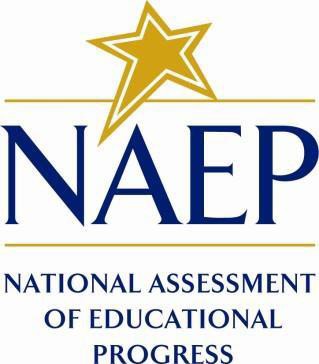 March 2021Teacher Login Screen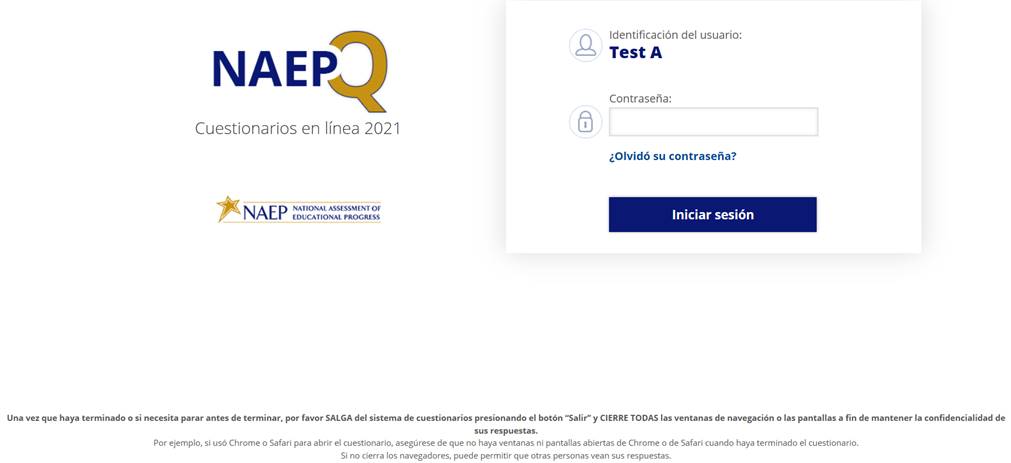 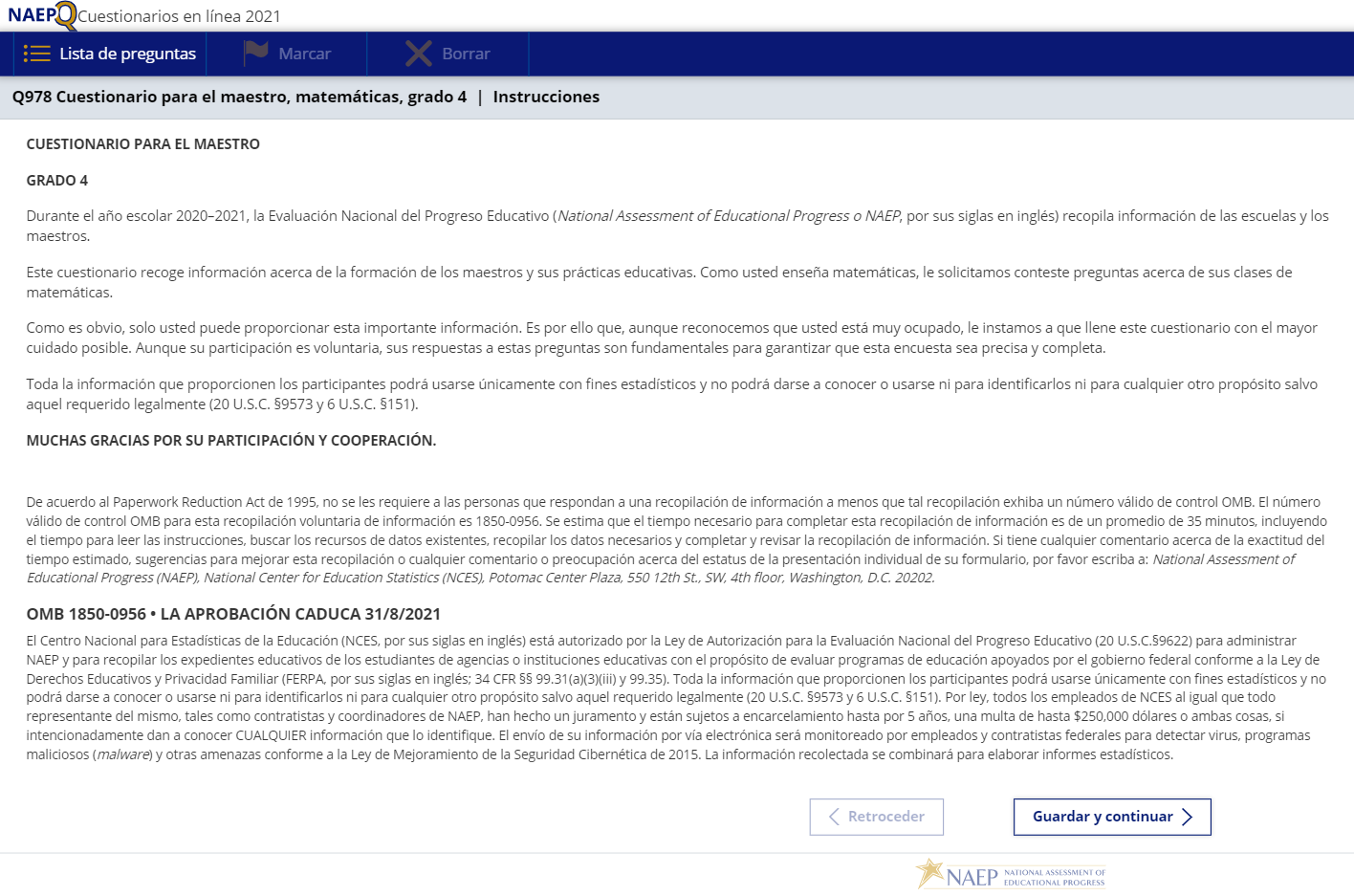 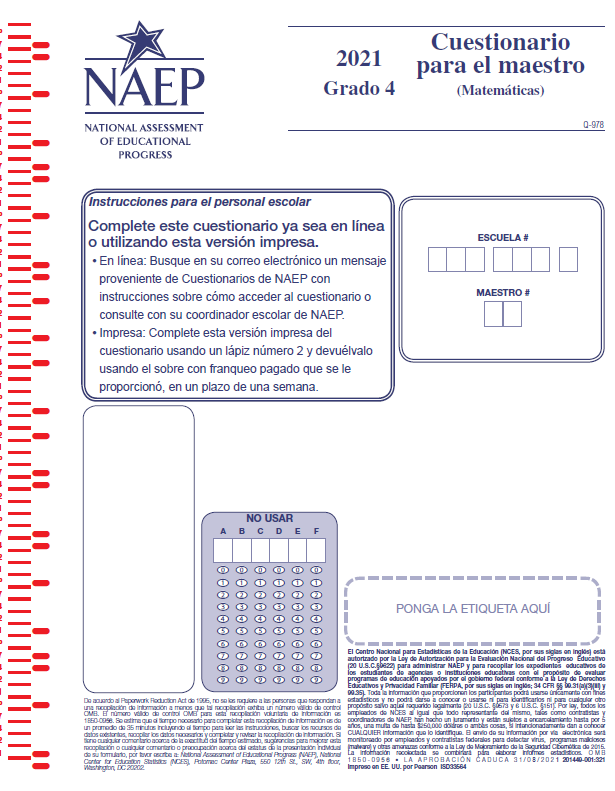 Appendix J-2-s: Spanish Translations of Teacher QuestionnairesAppendix J-2a-s-PR: Summary of Changes Operational Grade 4 COREAppendix J-2a-s-PR: Operational Grade 4 CORE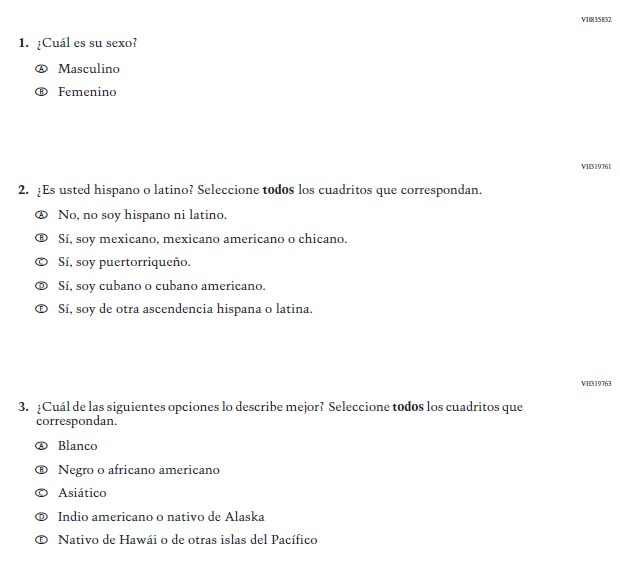 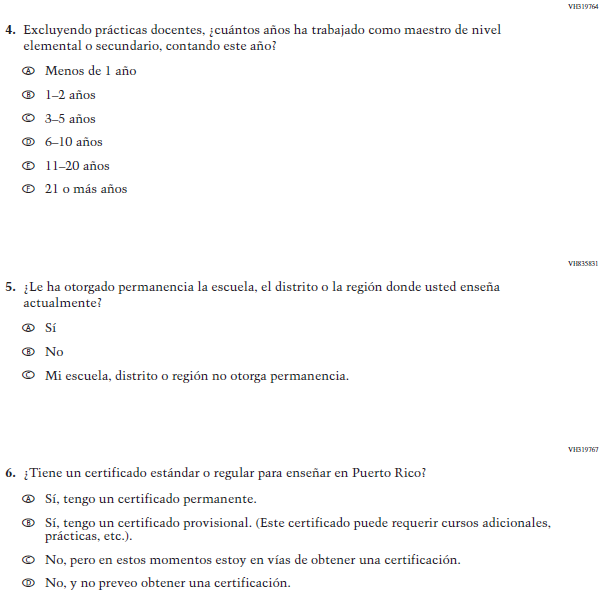 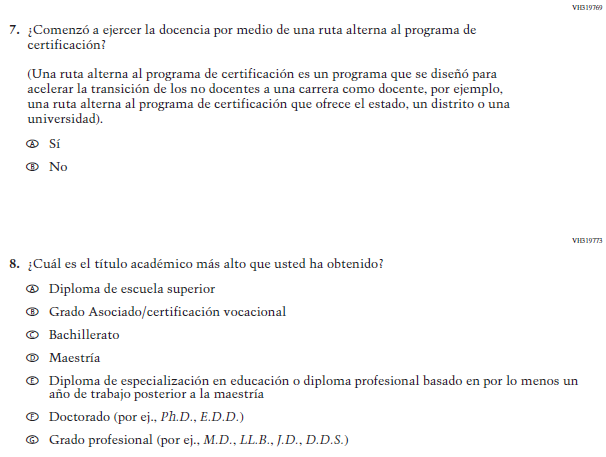 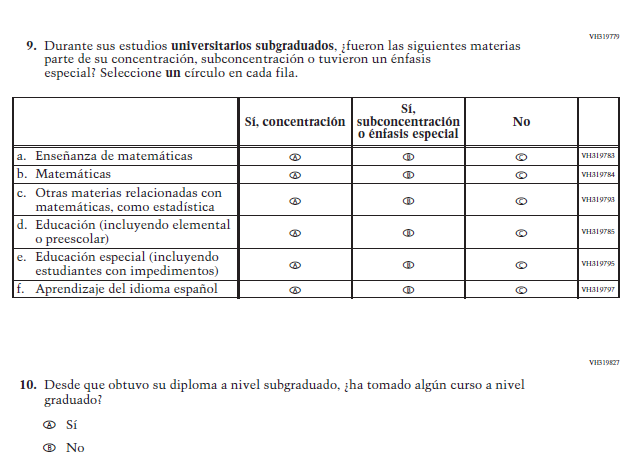 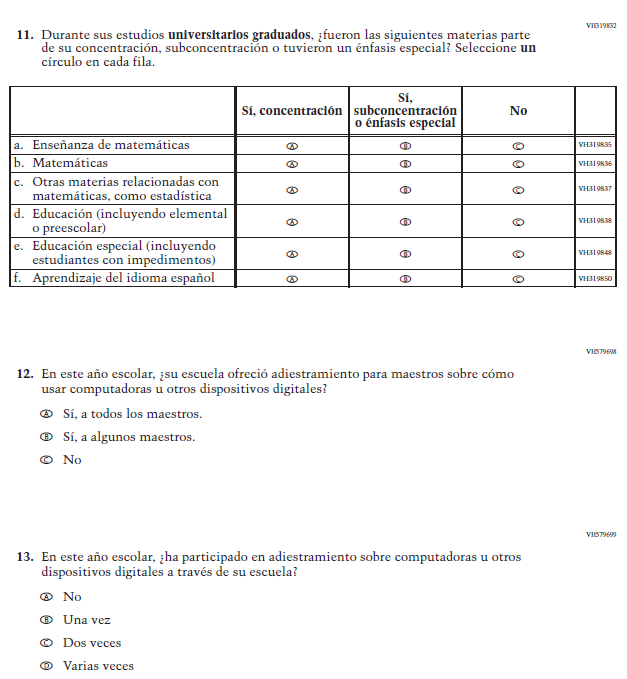 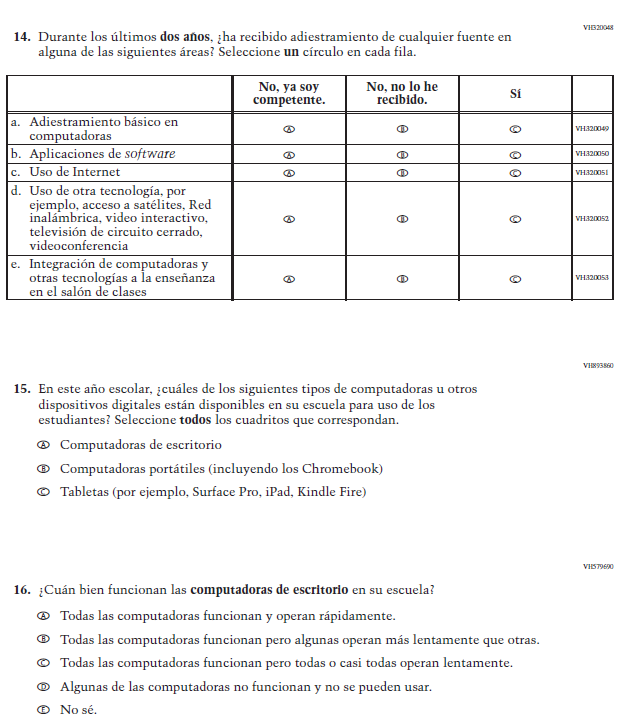 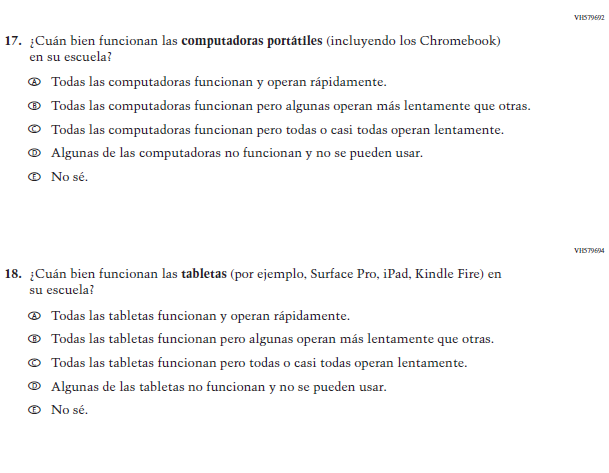 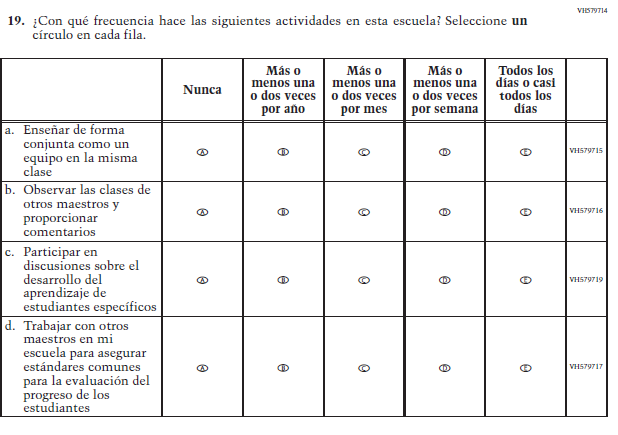 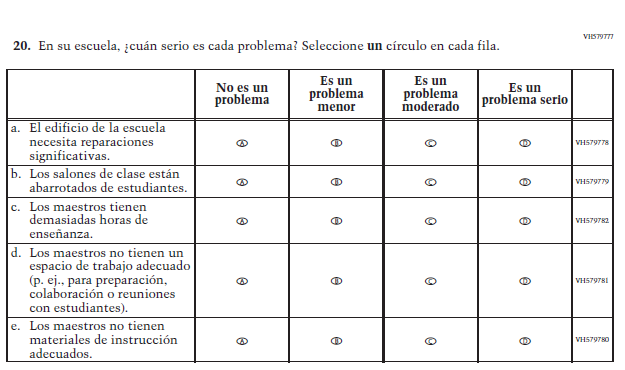 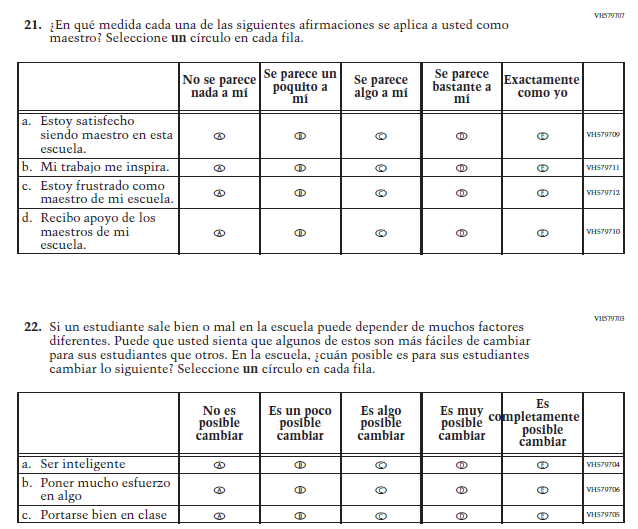 Appendix J-2b-s-PR: Summary of Changes Operational Grade 8 COREAppendix J-2b-s-PR: Operational Grade 8 CORE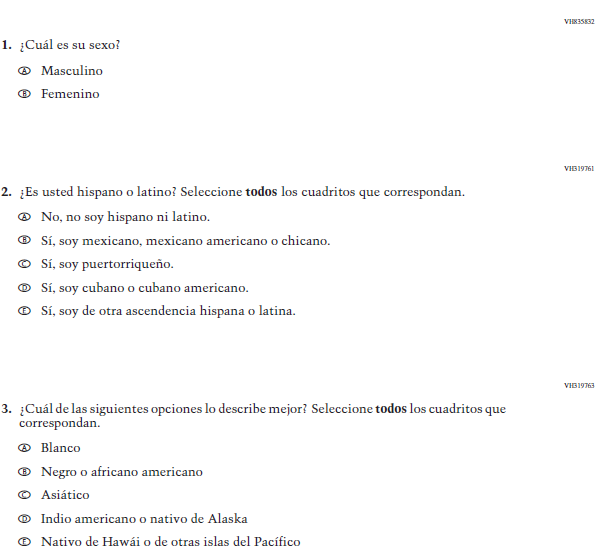 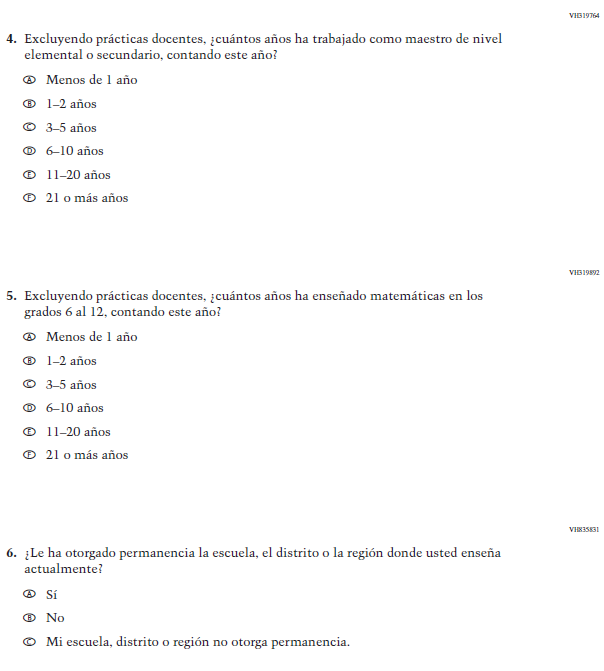 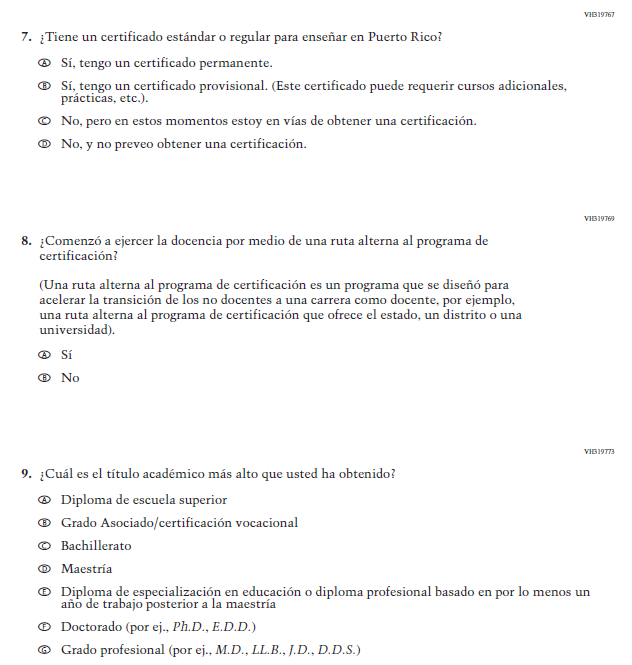 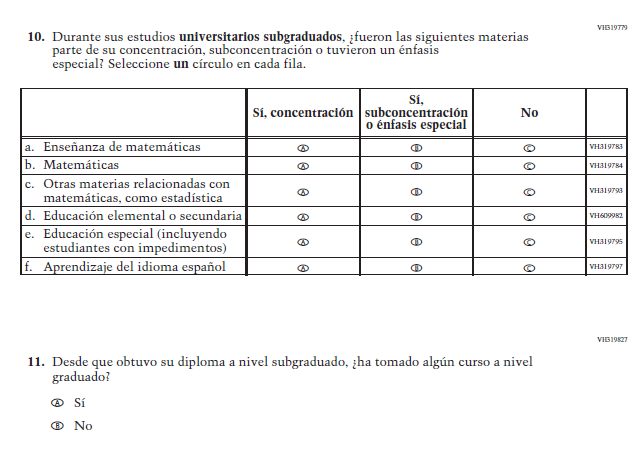 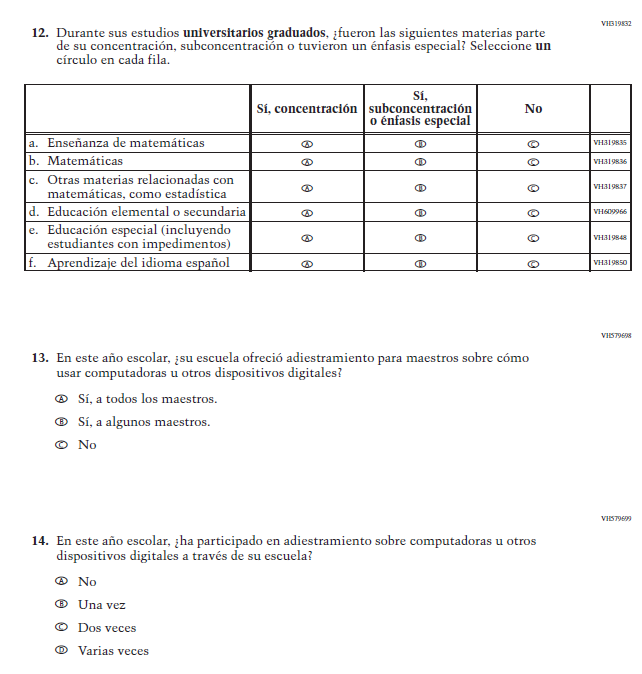 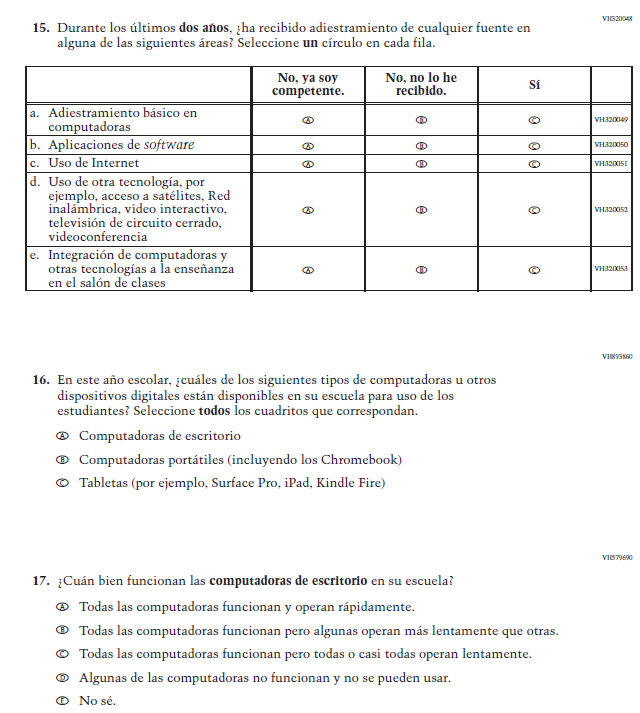 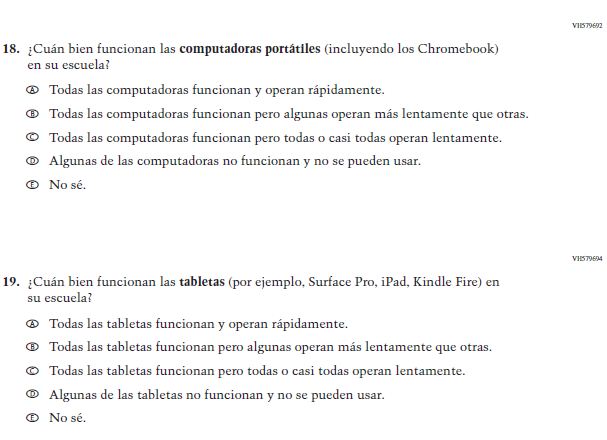 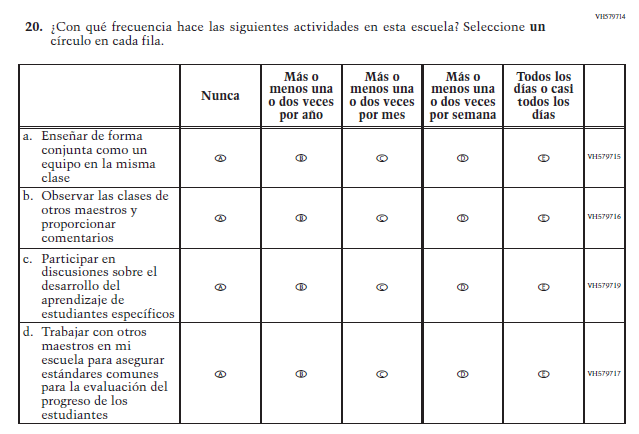 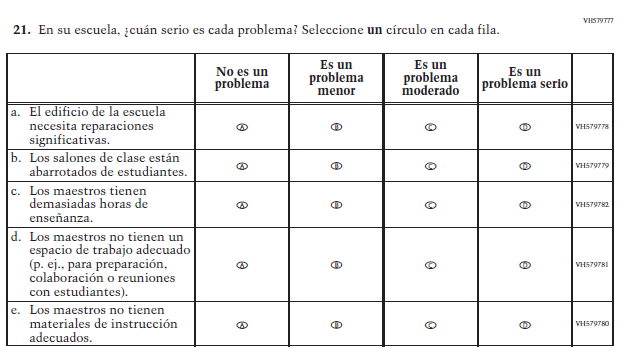 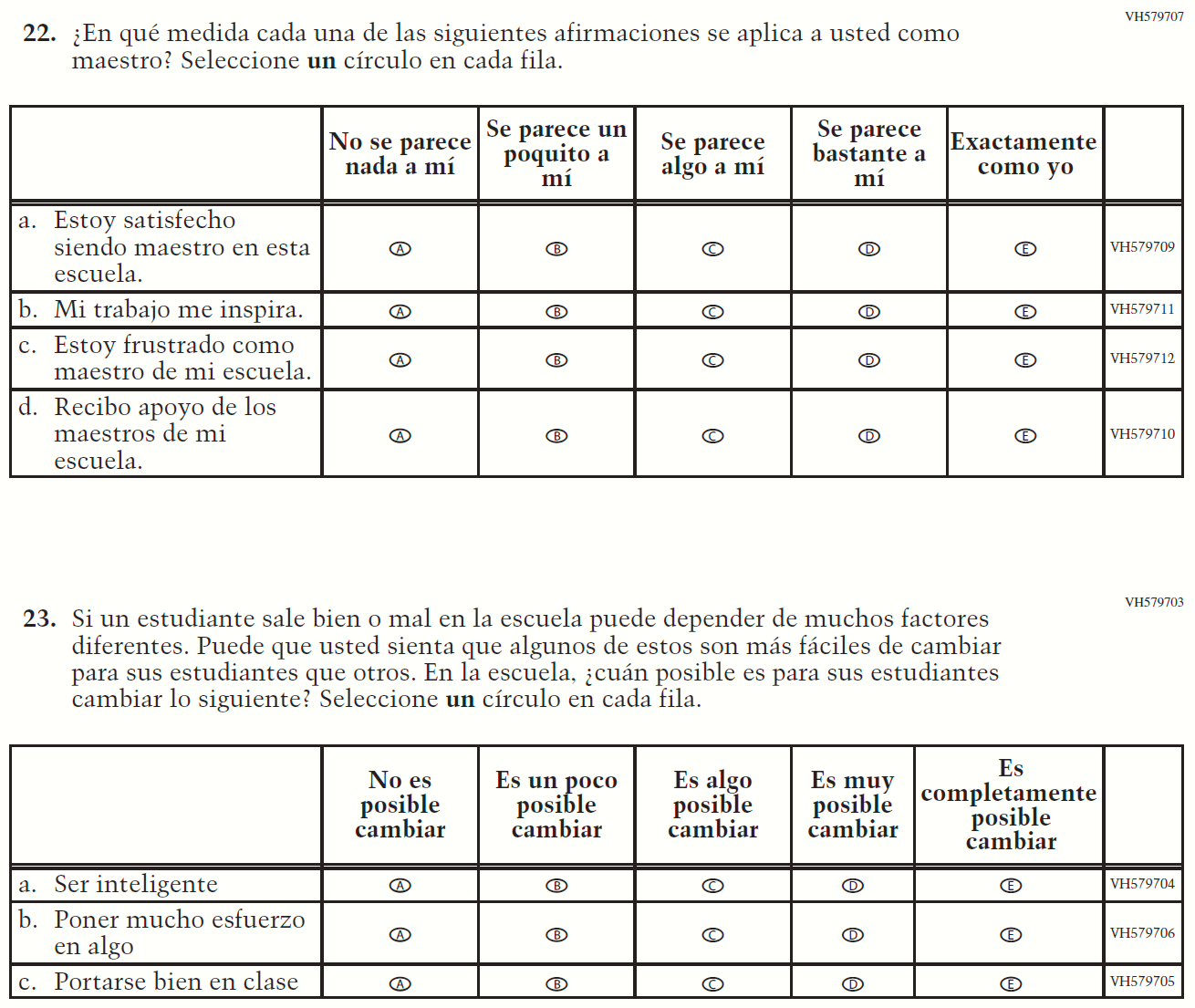 Appendix J-2c-s-PR: Summary of Changes Operational Grade 4 MathematicsAppendix J-2c-s-PR: Operational Grade 4 Mathematics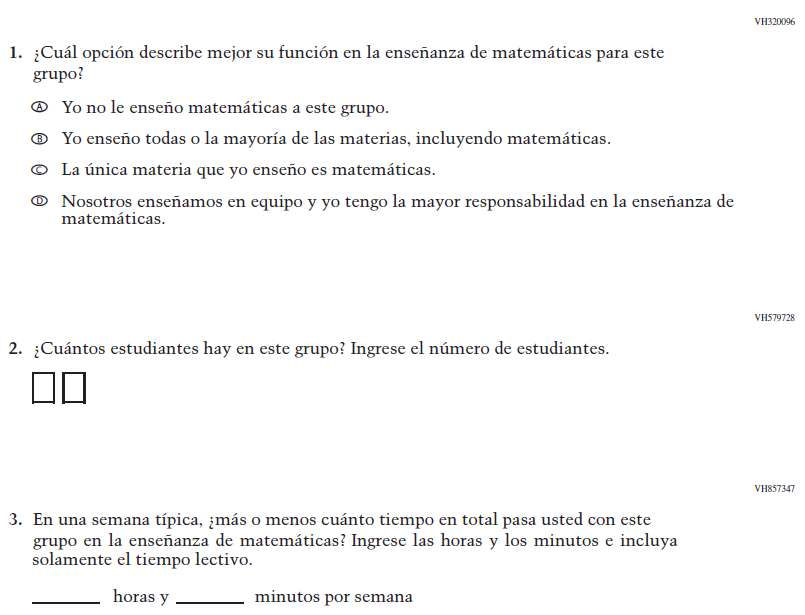 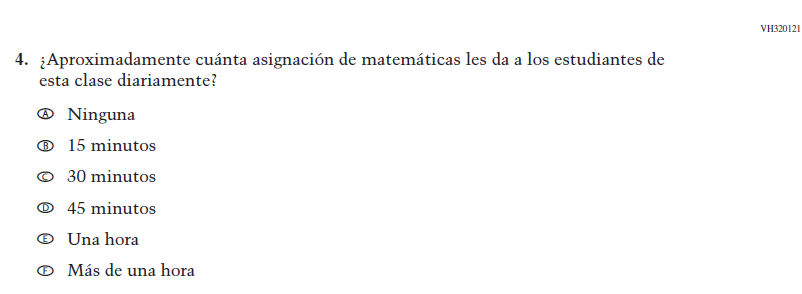 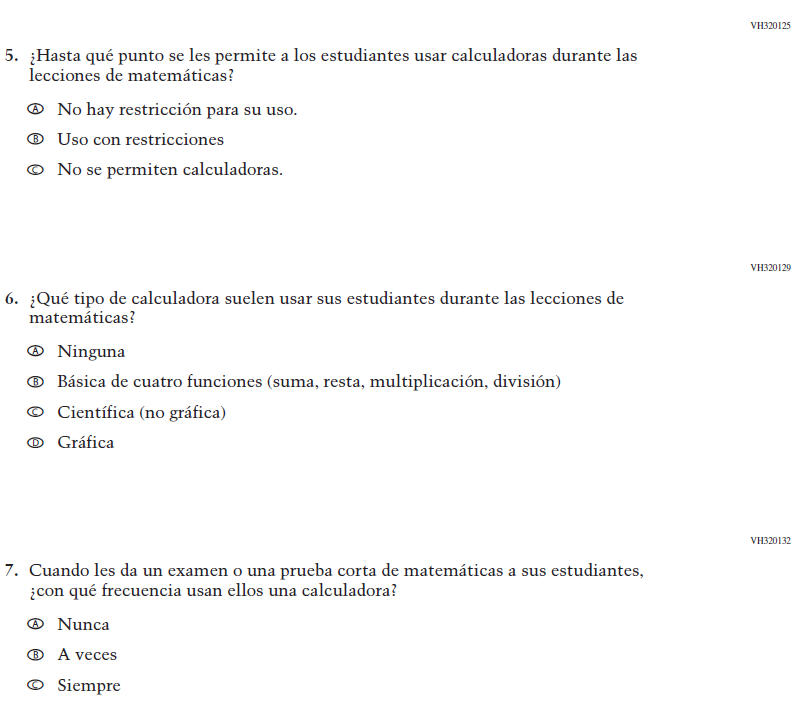 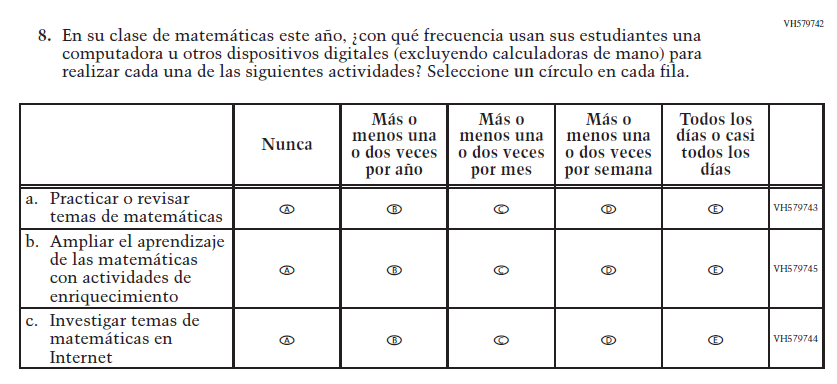 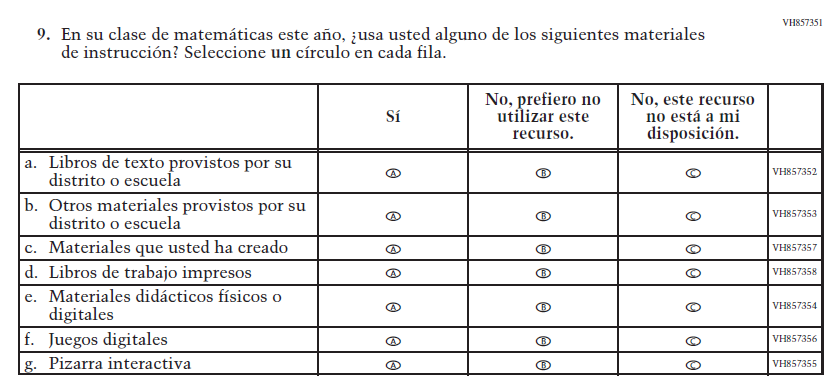 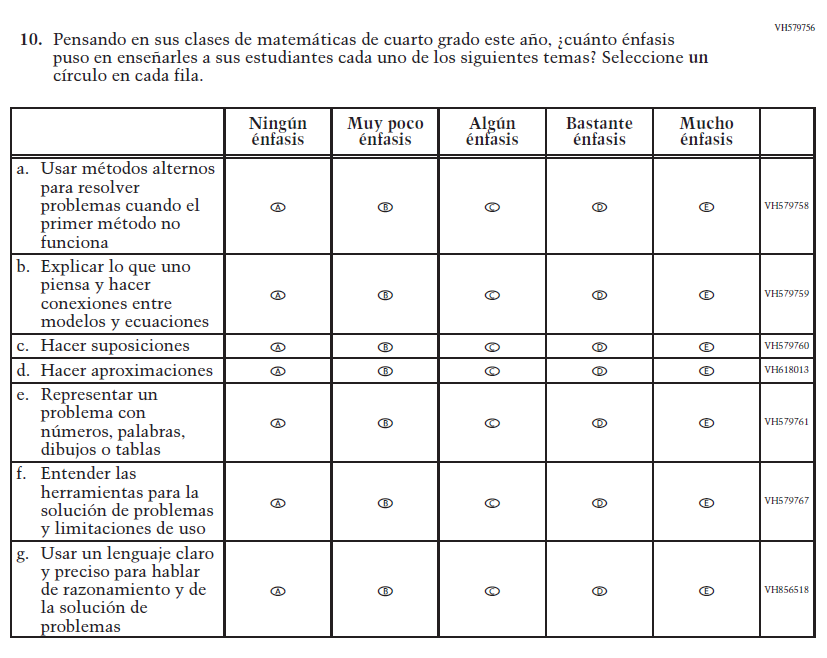 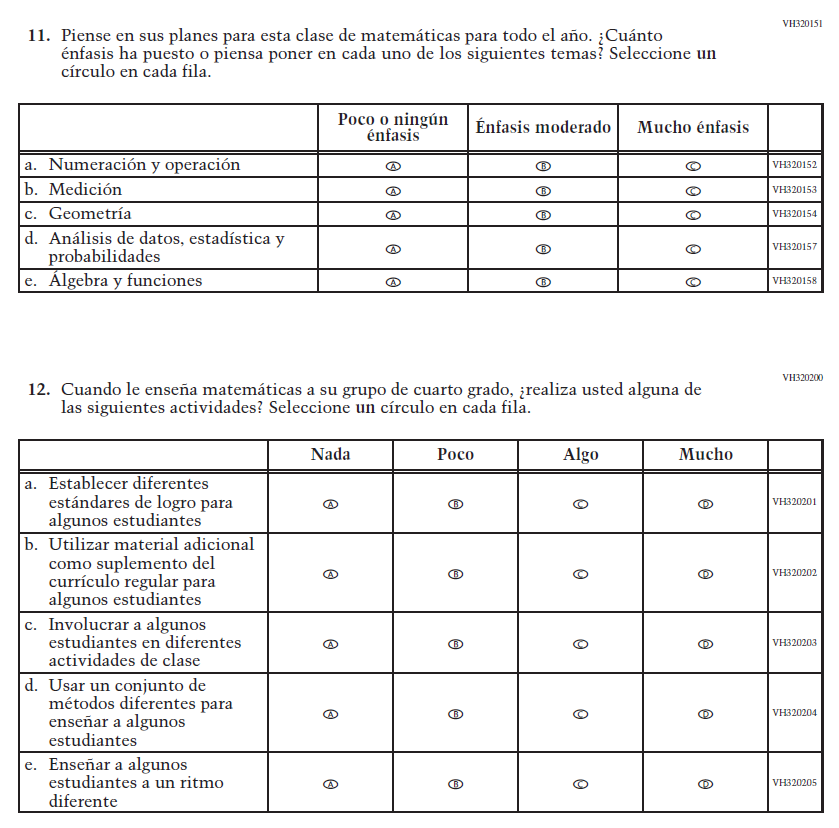 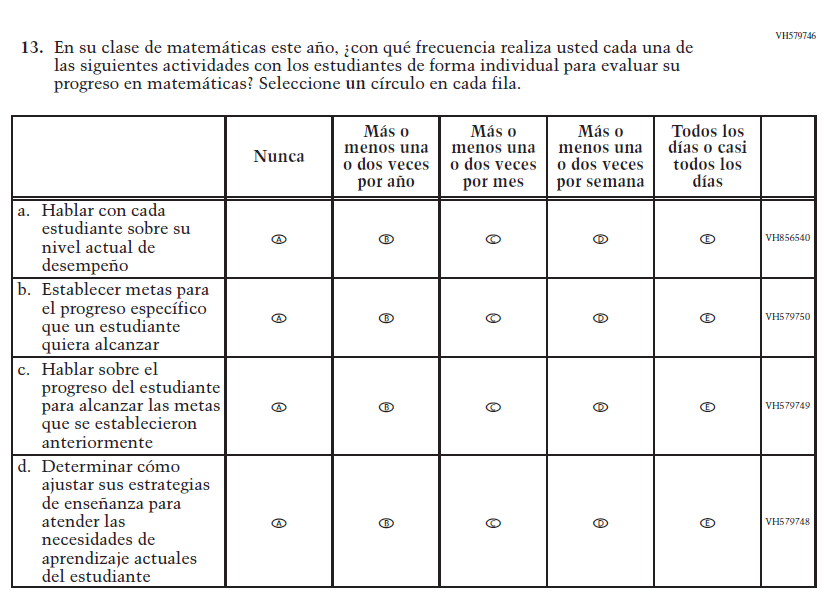 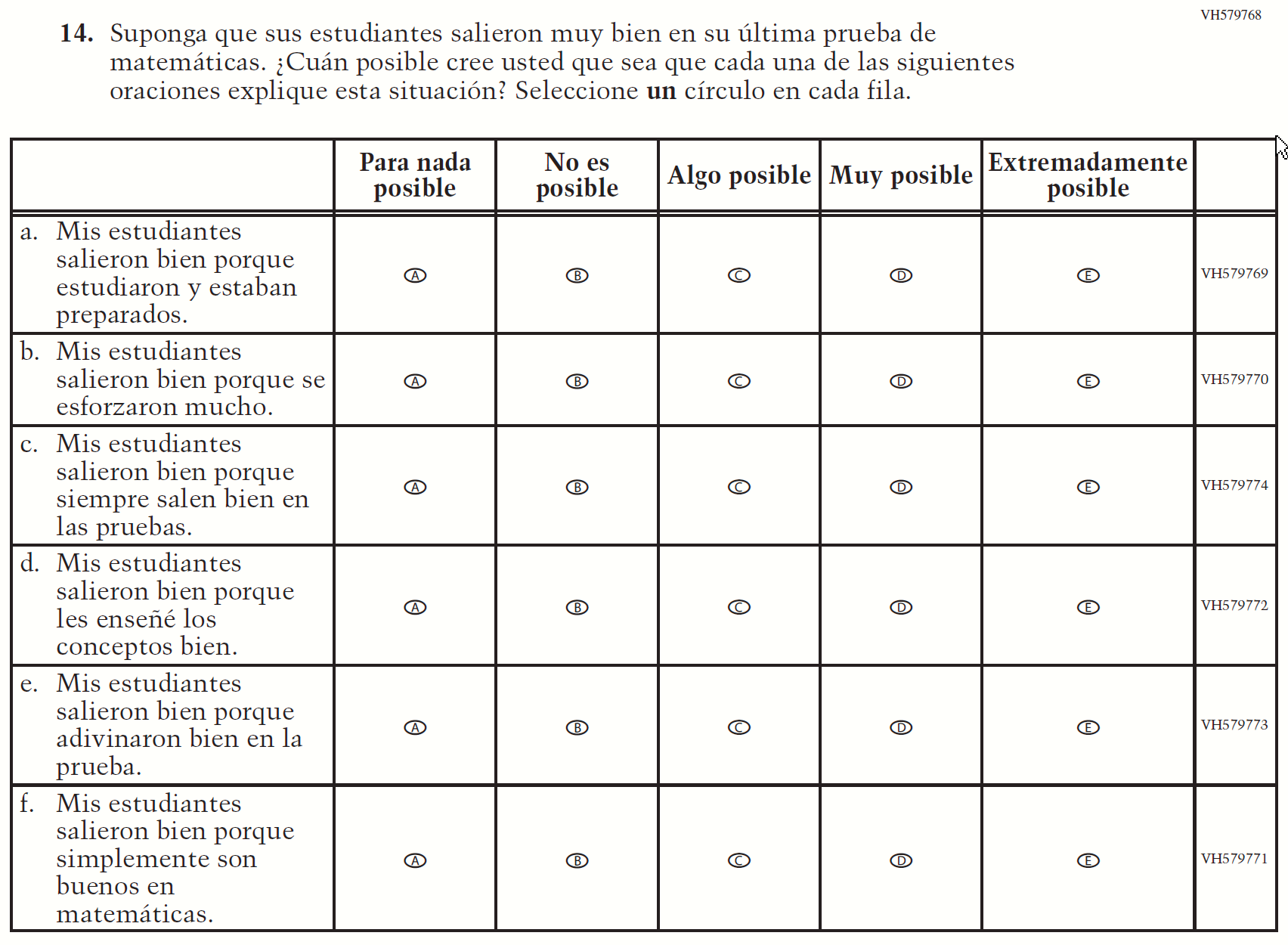 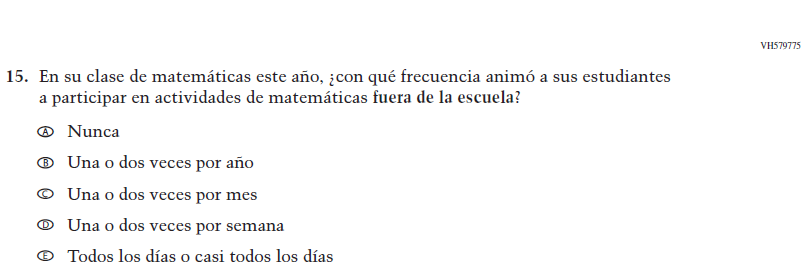 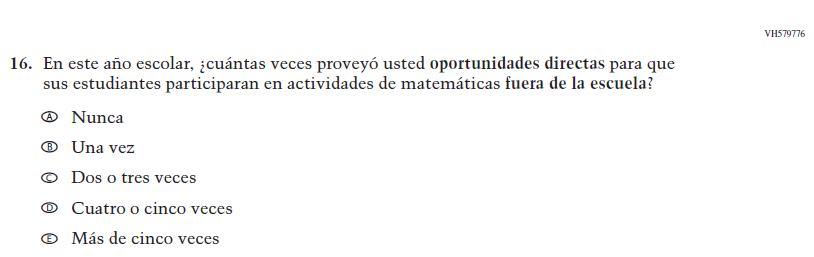 Appendix J-2d-s-PR: Summary of Changes Operational Grade 8 MathematicsAppendix J-2d-s-PR: Operational Grade 8 Mathematics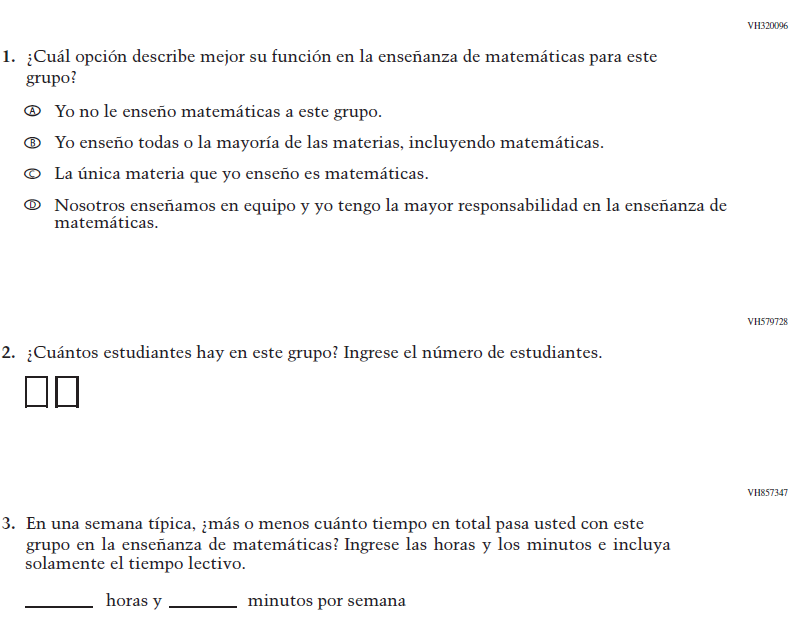 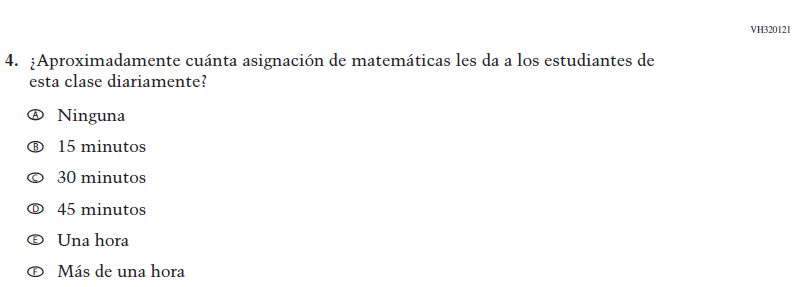 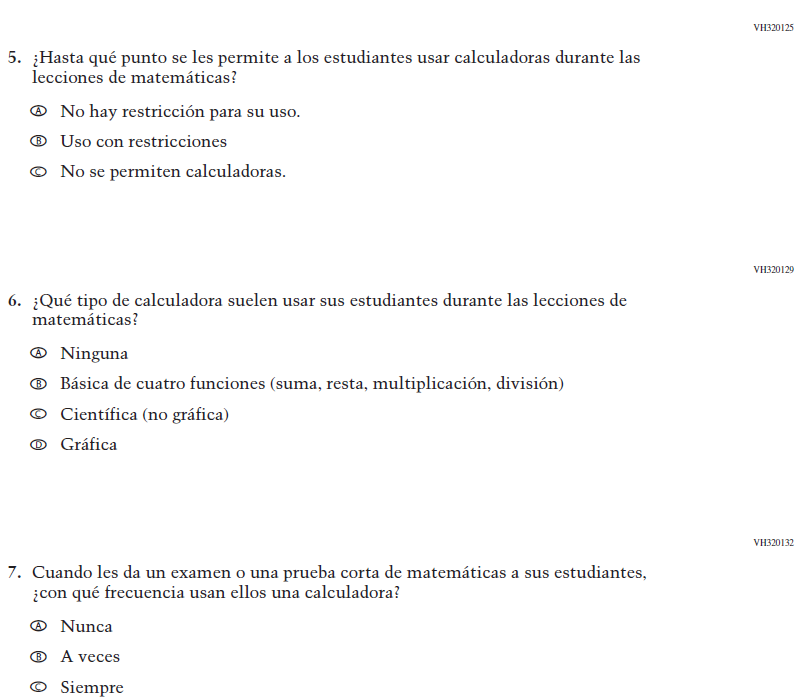 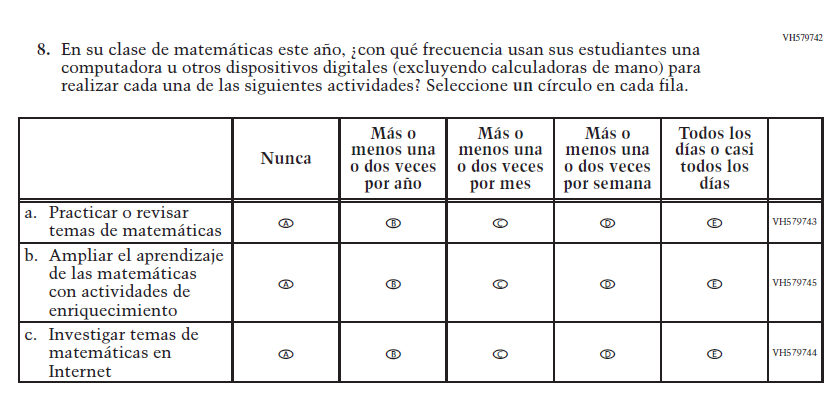 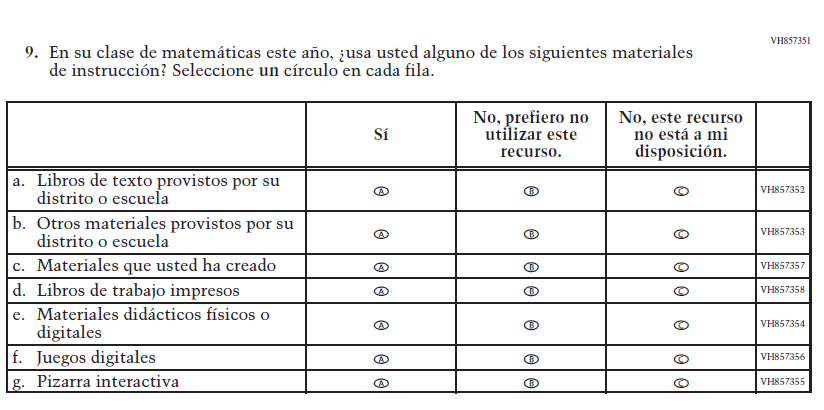 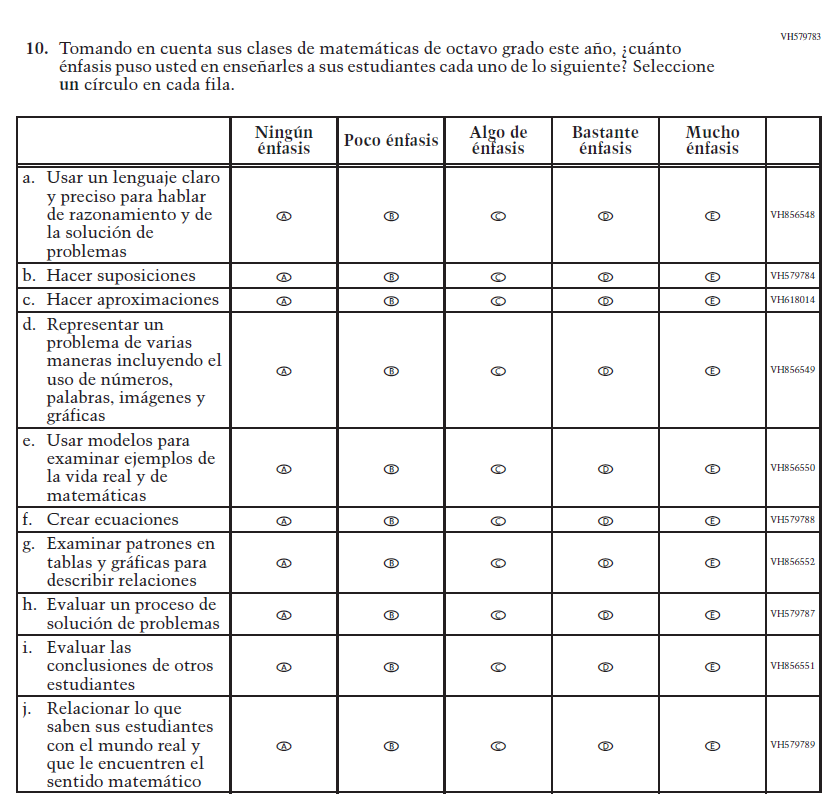 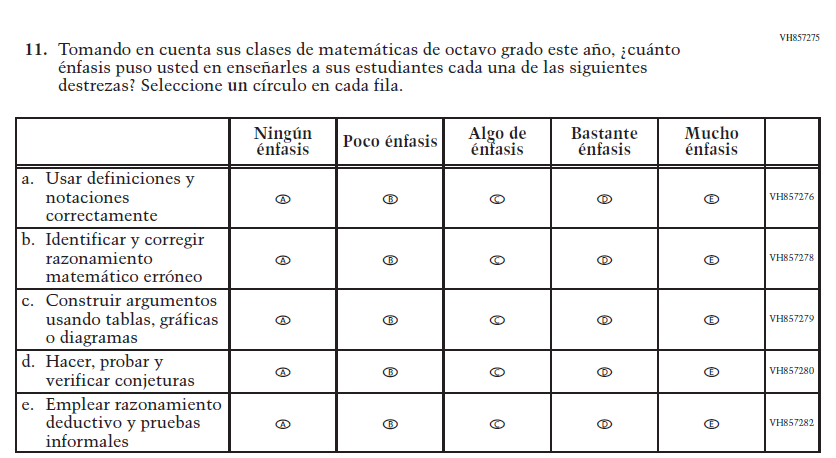 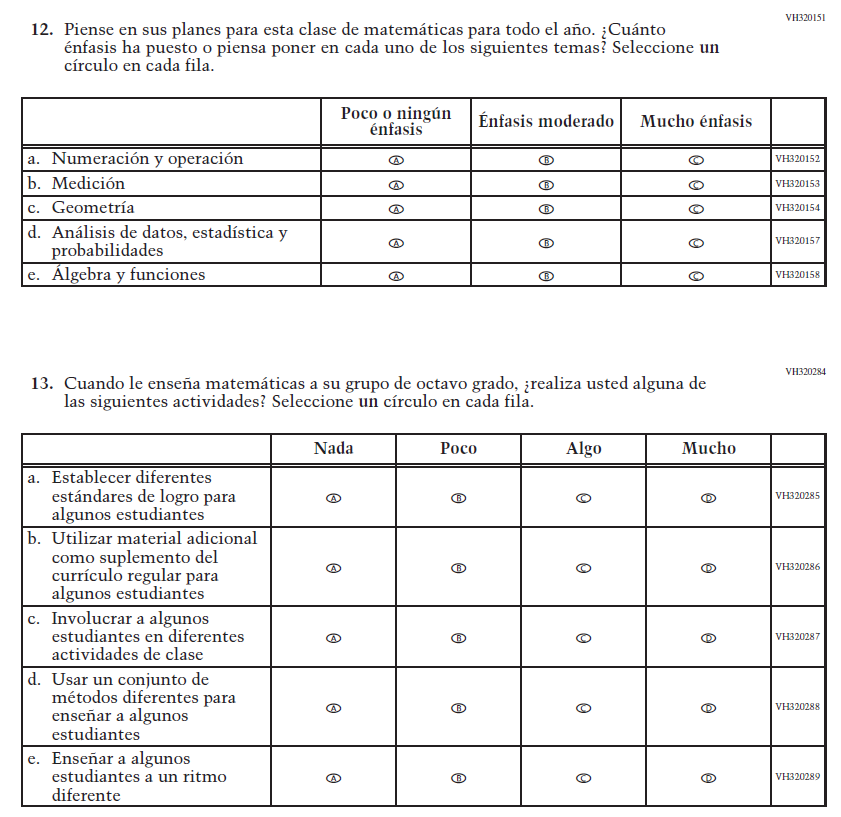 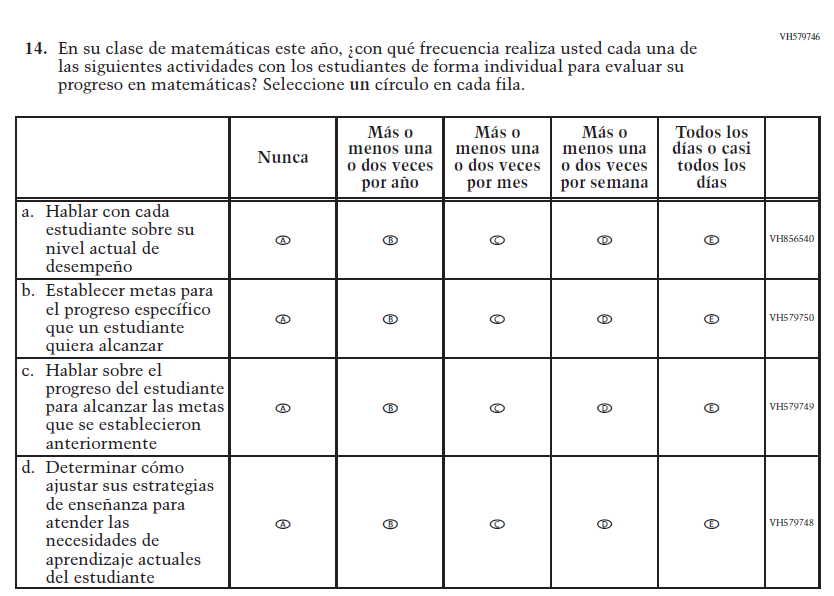 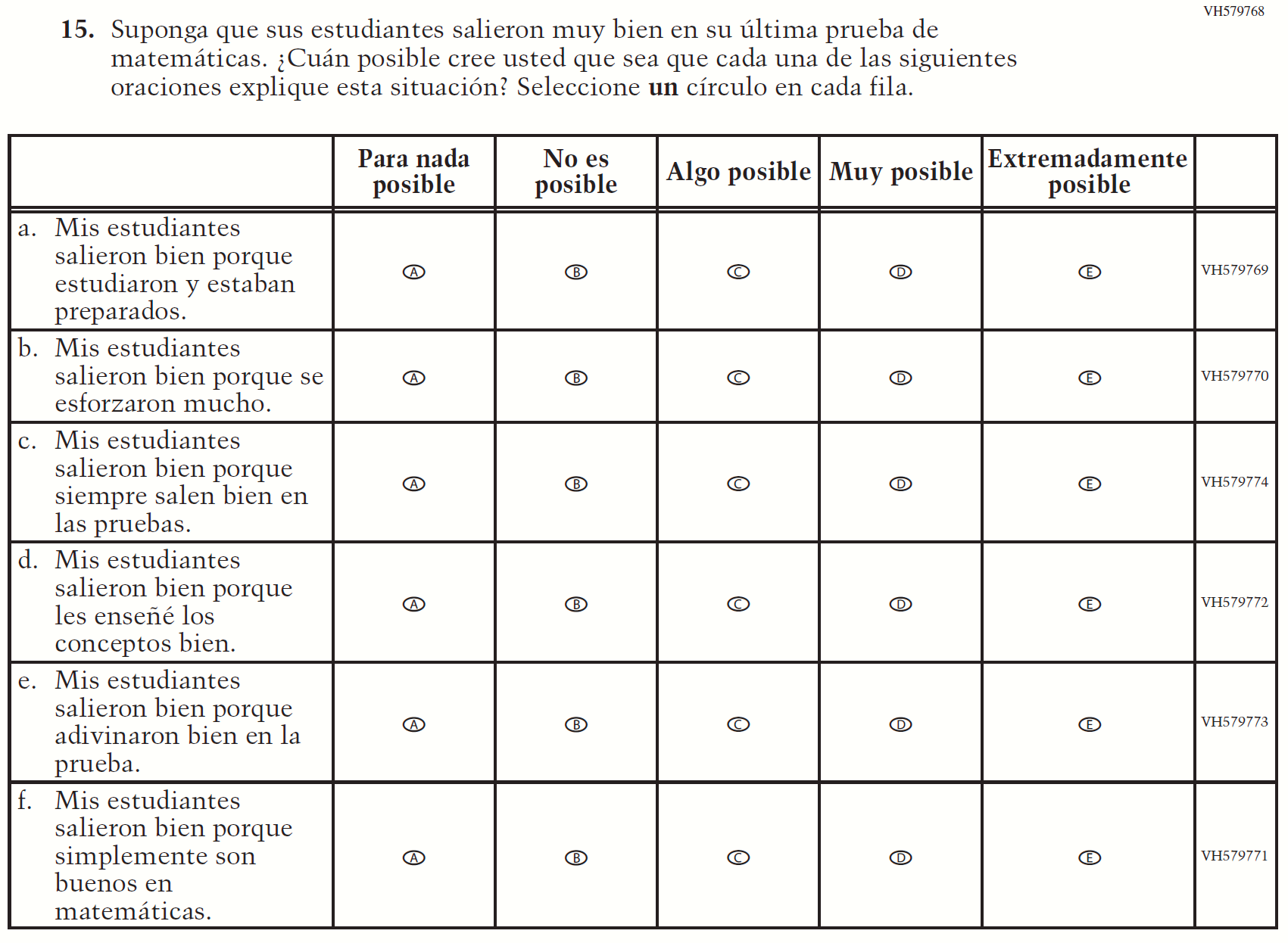 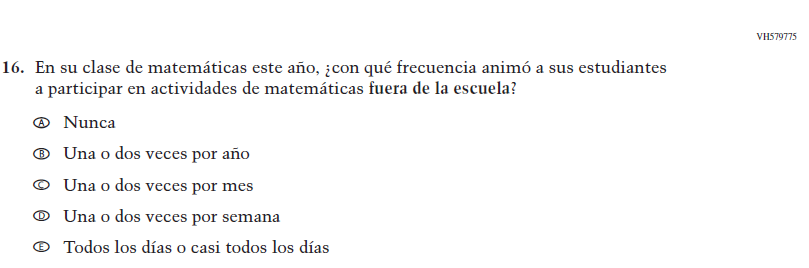 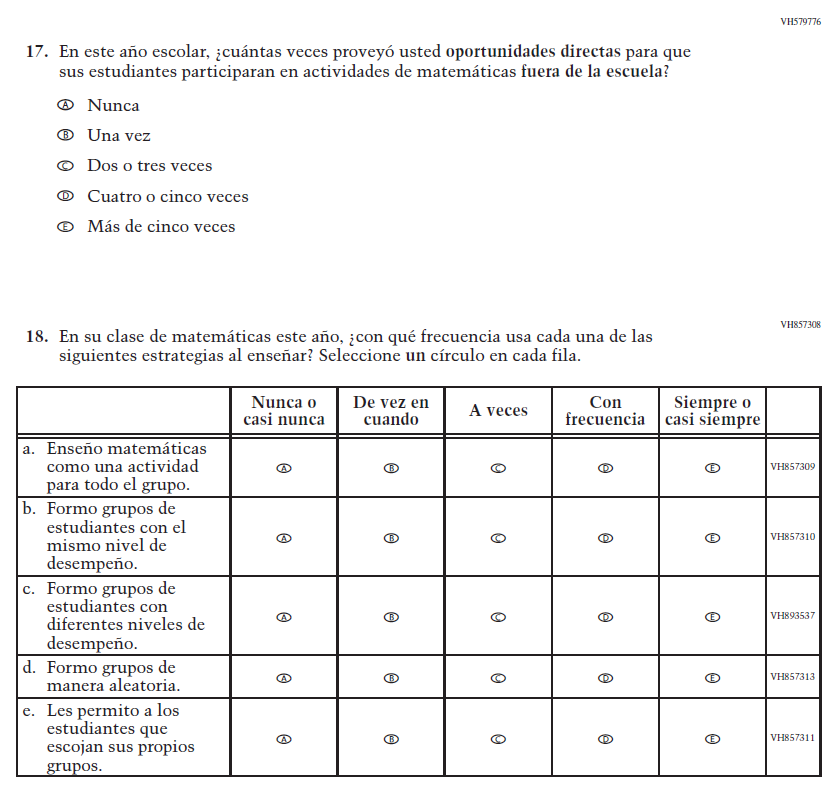 Appendix J-2e-s-PR: Operational Grade 4 COVID-19Skip Logic Table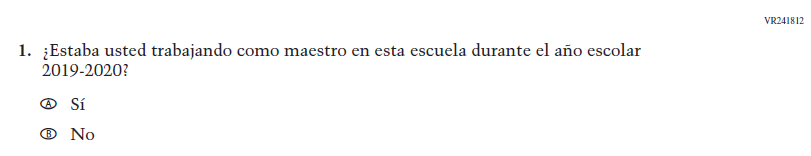 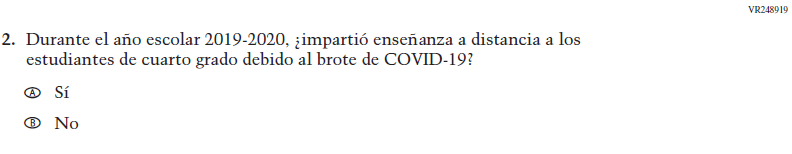 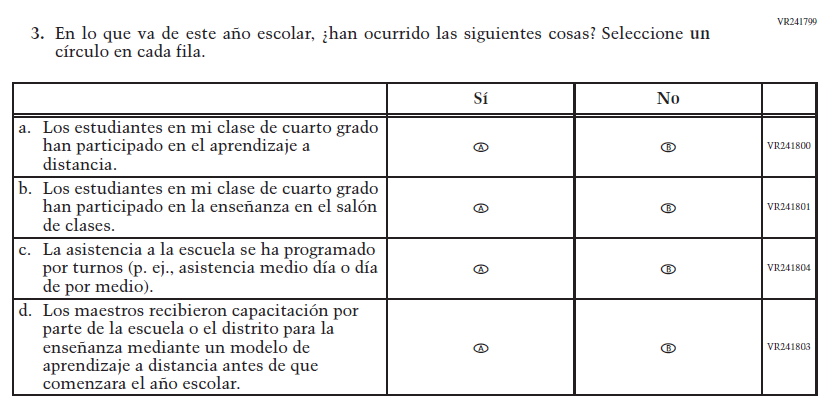 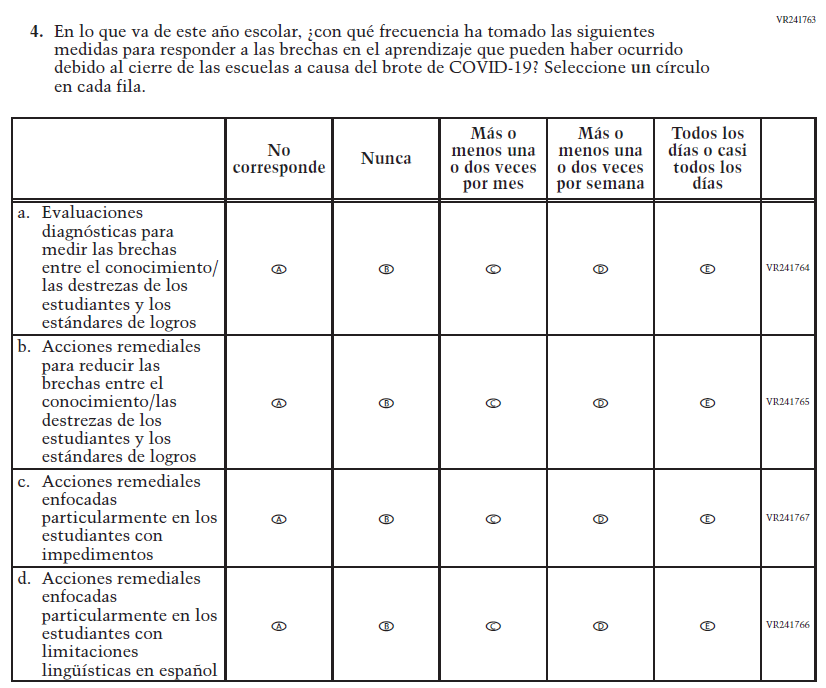 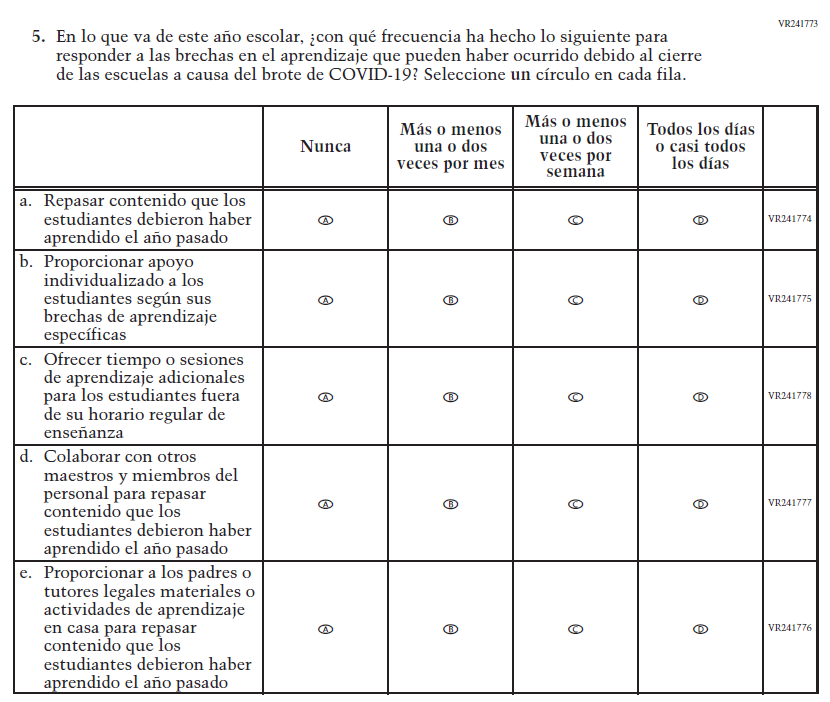 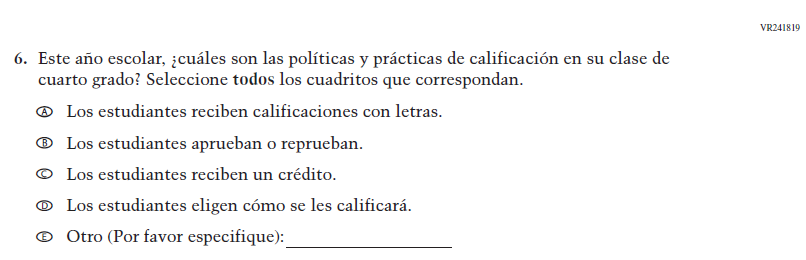 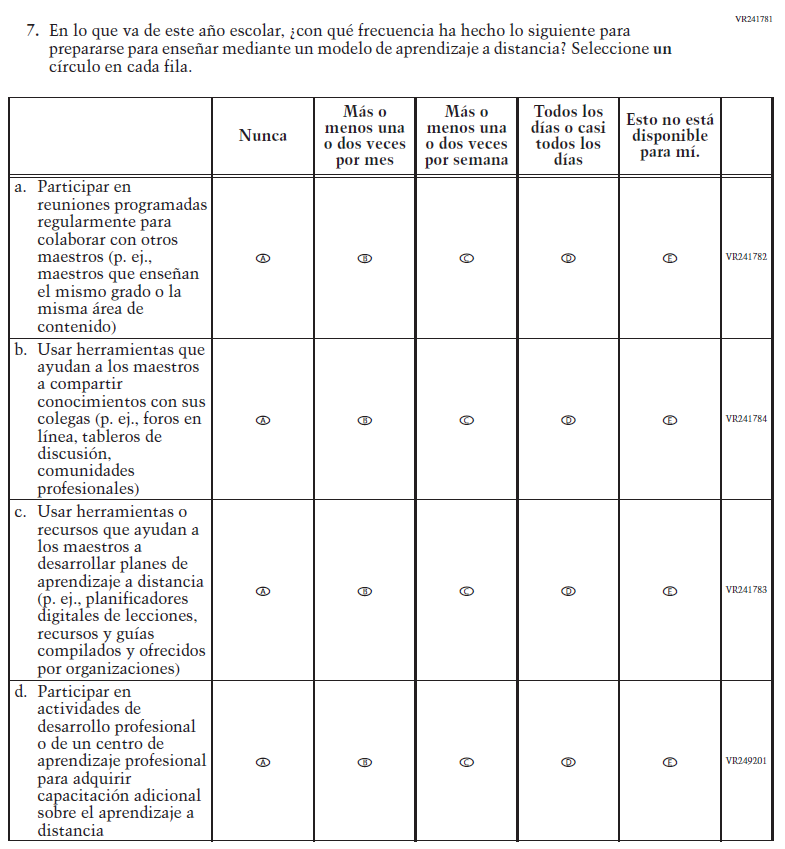 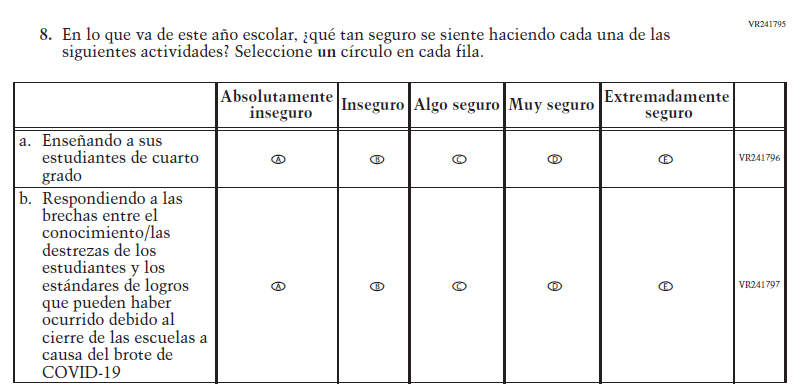 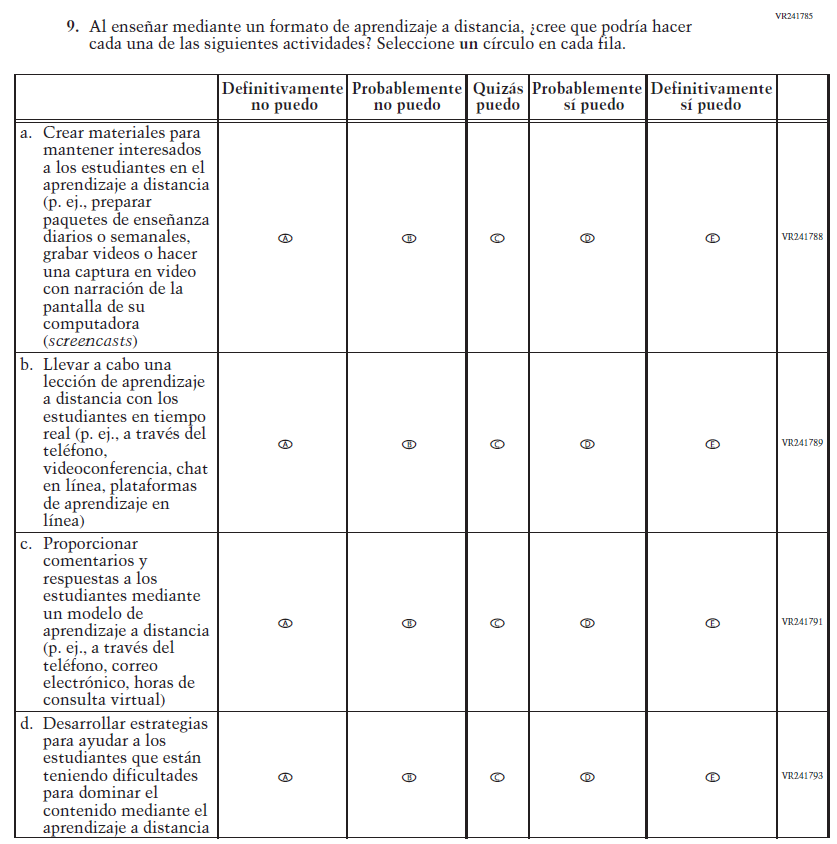 Appendix J-2f-s-PR: Operational Grade 8 COVID-19Skip Logic Table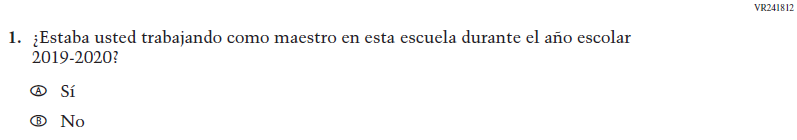 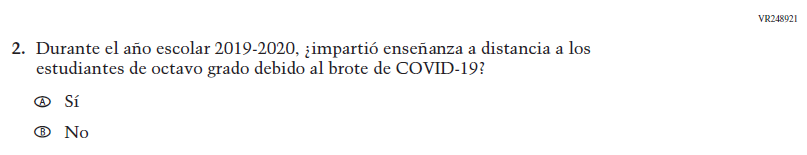 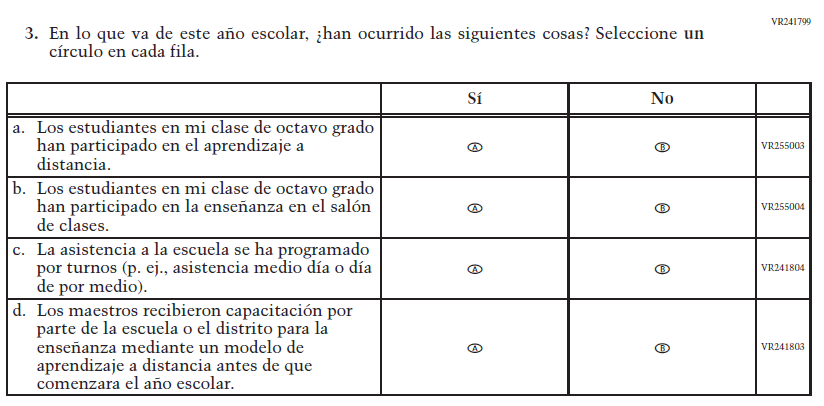 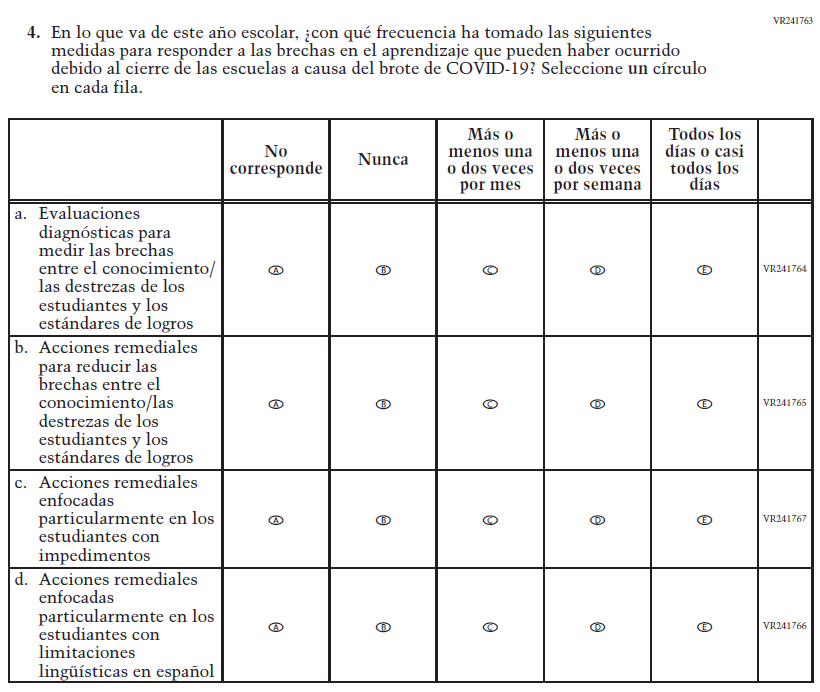 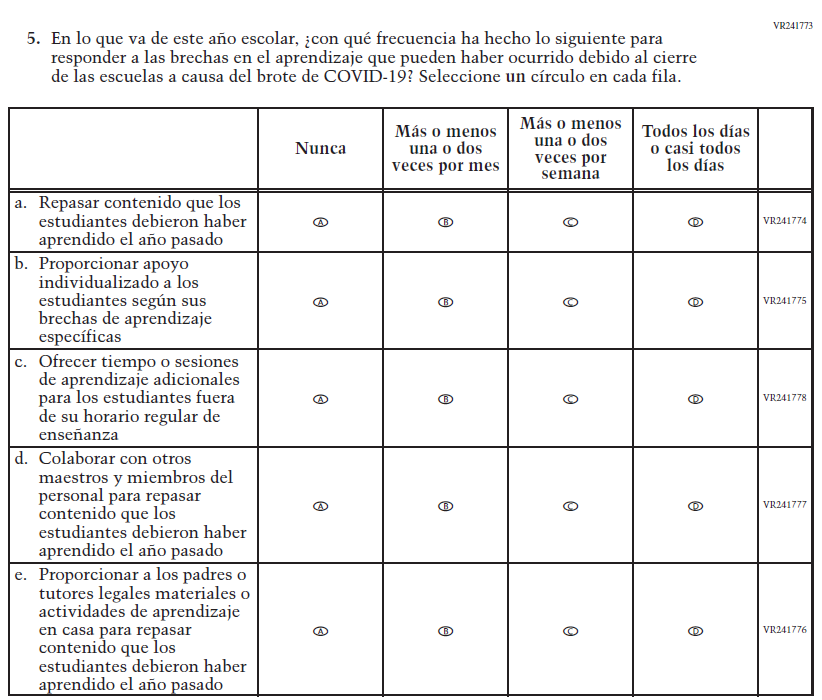 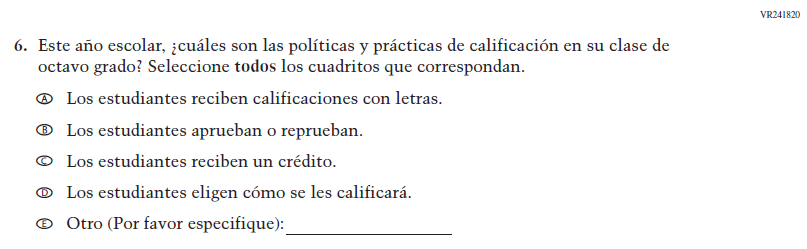 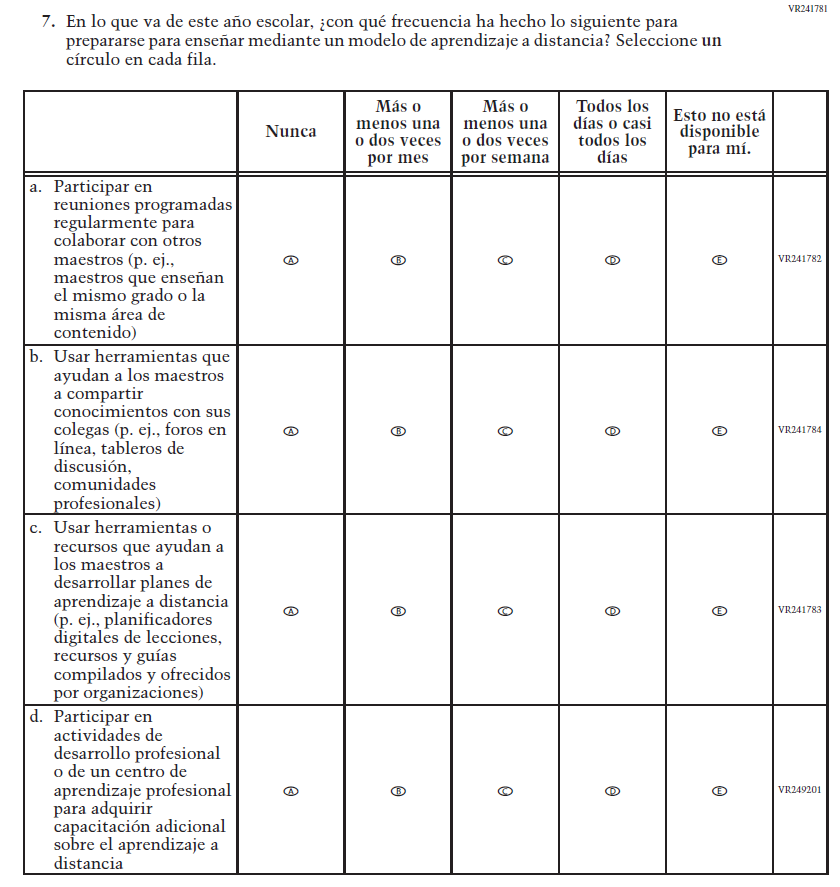 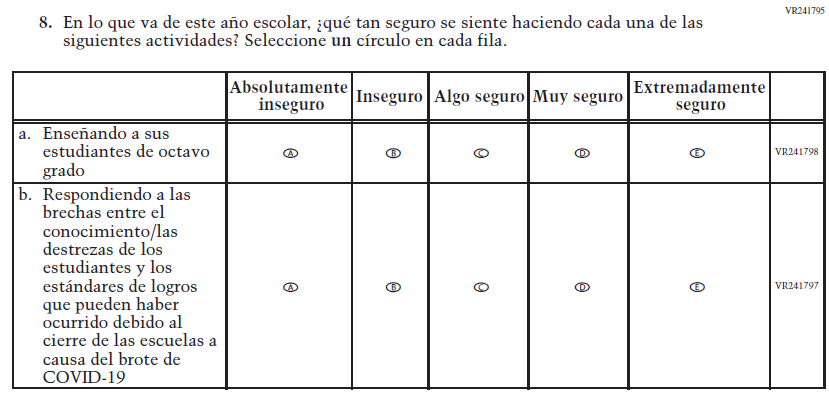 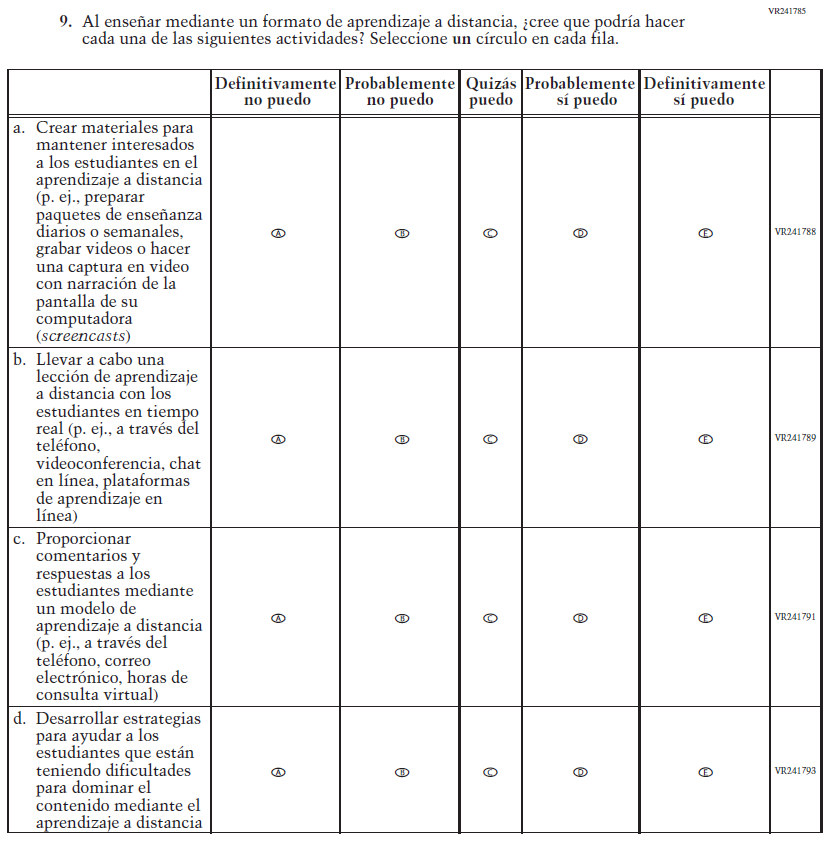 School Administrator Login Screen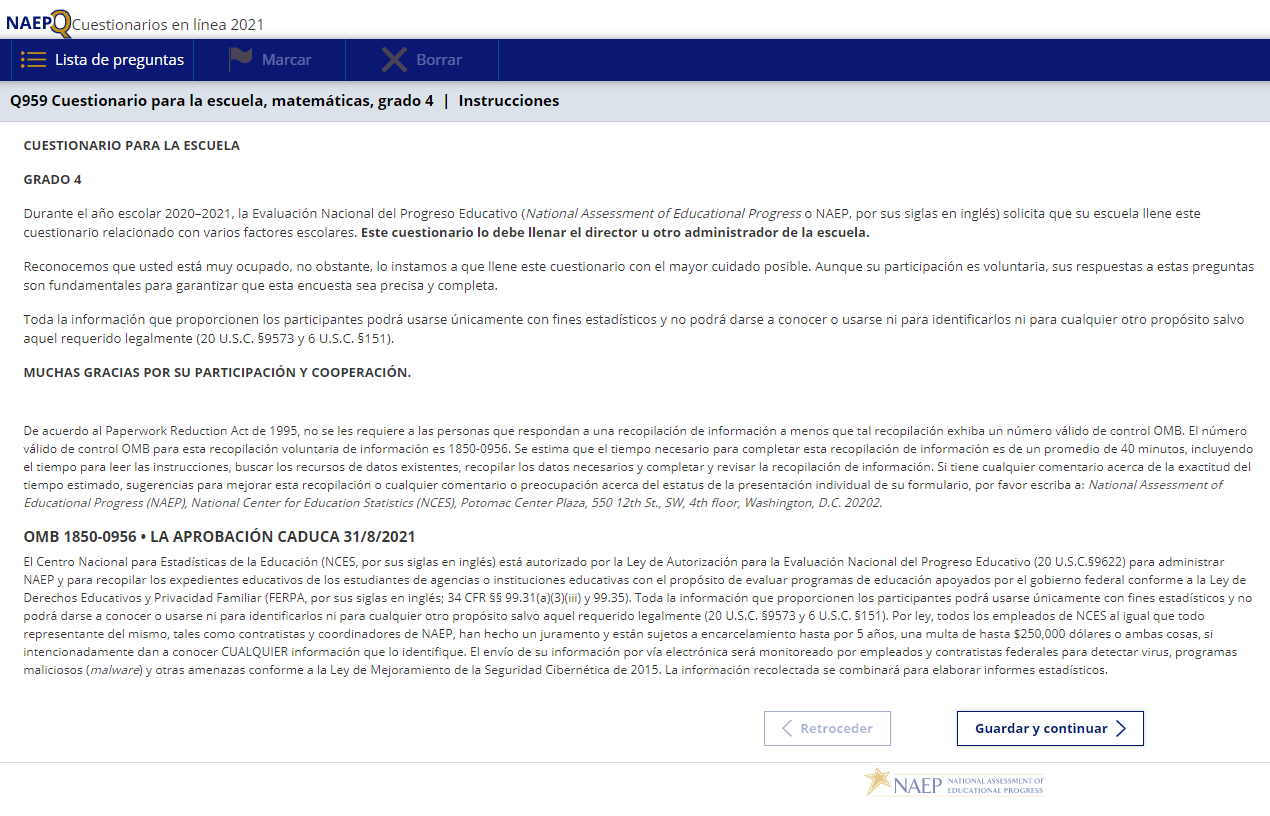 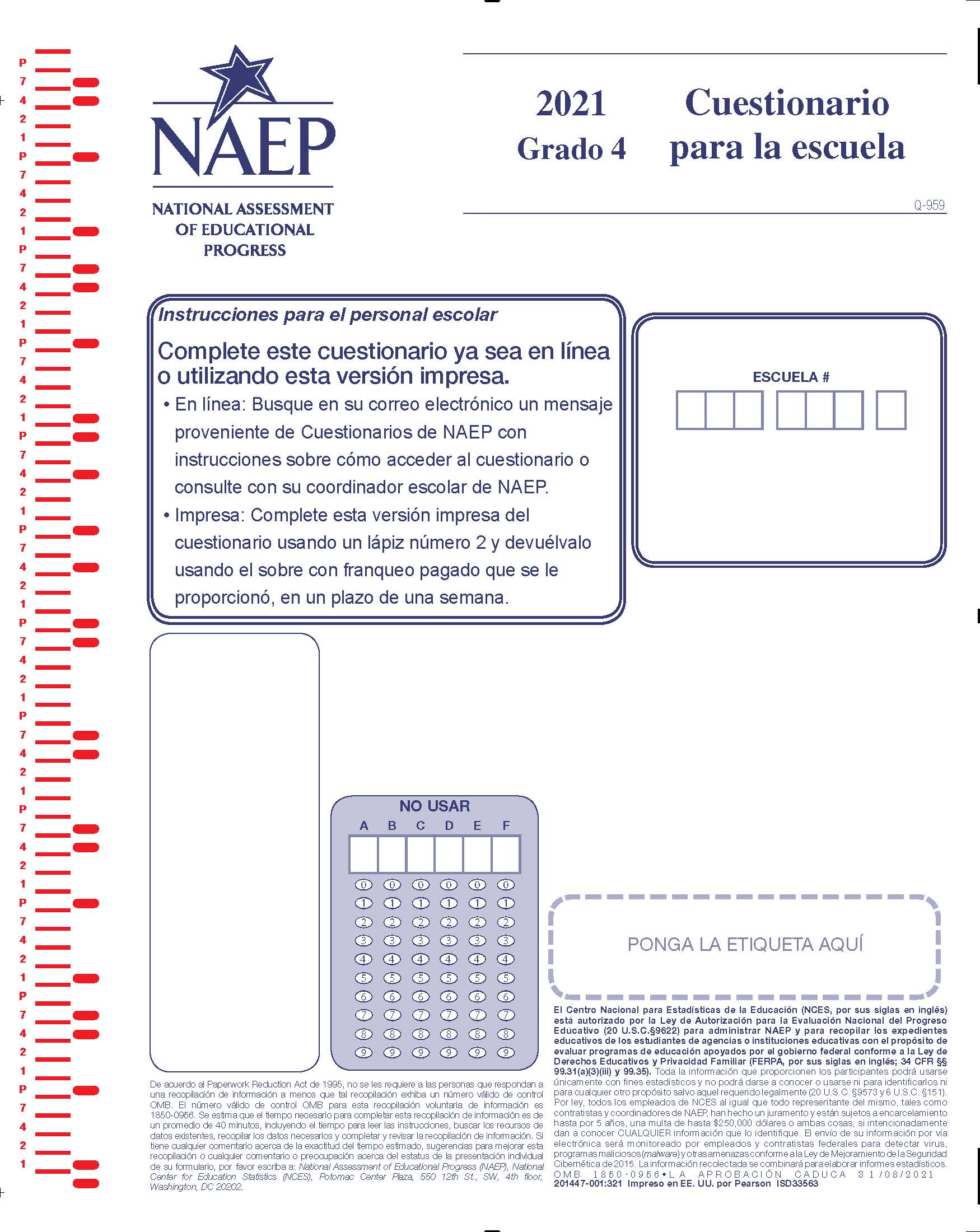 Appendix J-3-s: Spanish Translations of School QuestionnairesAppendix J-3a-s-PR: Summary of Changes Operational Grade 4 COREAppendix J-3a-s-PR: Operational Grade 4 CORE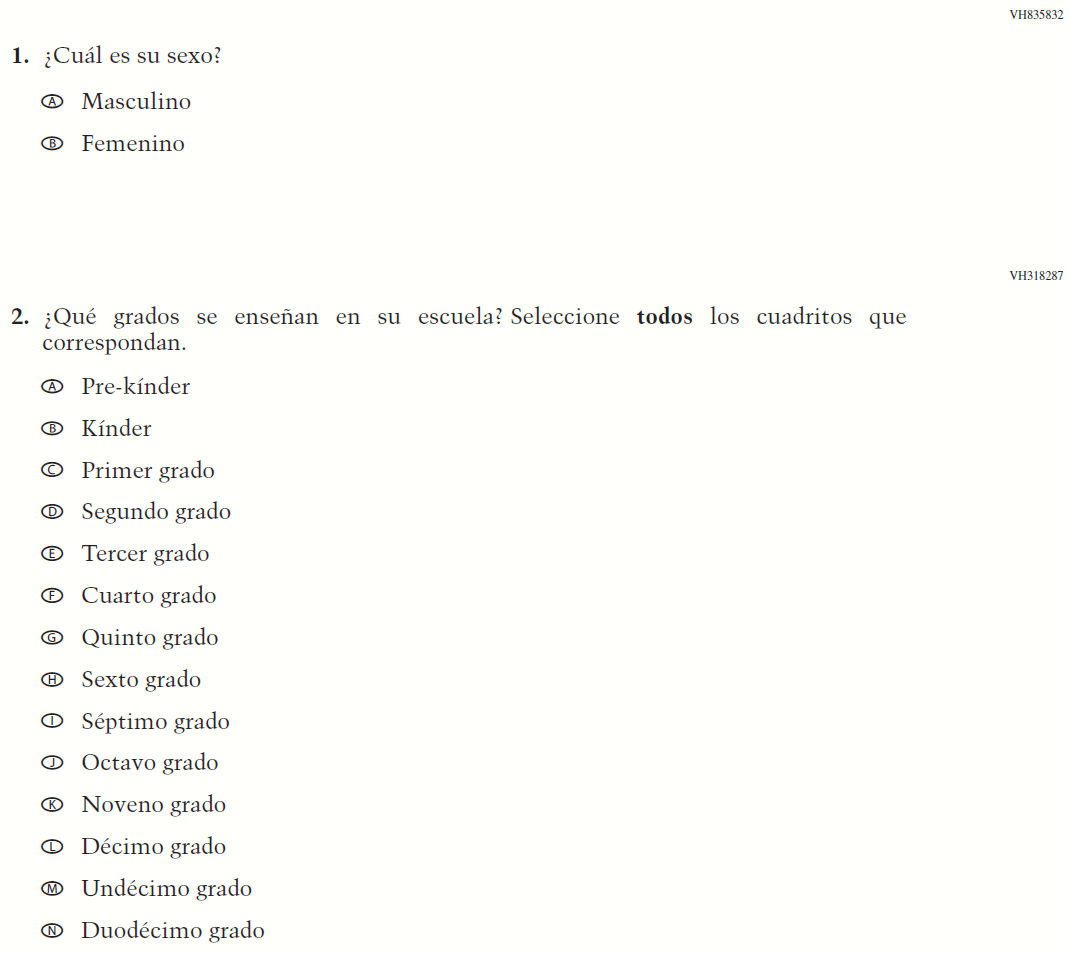 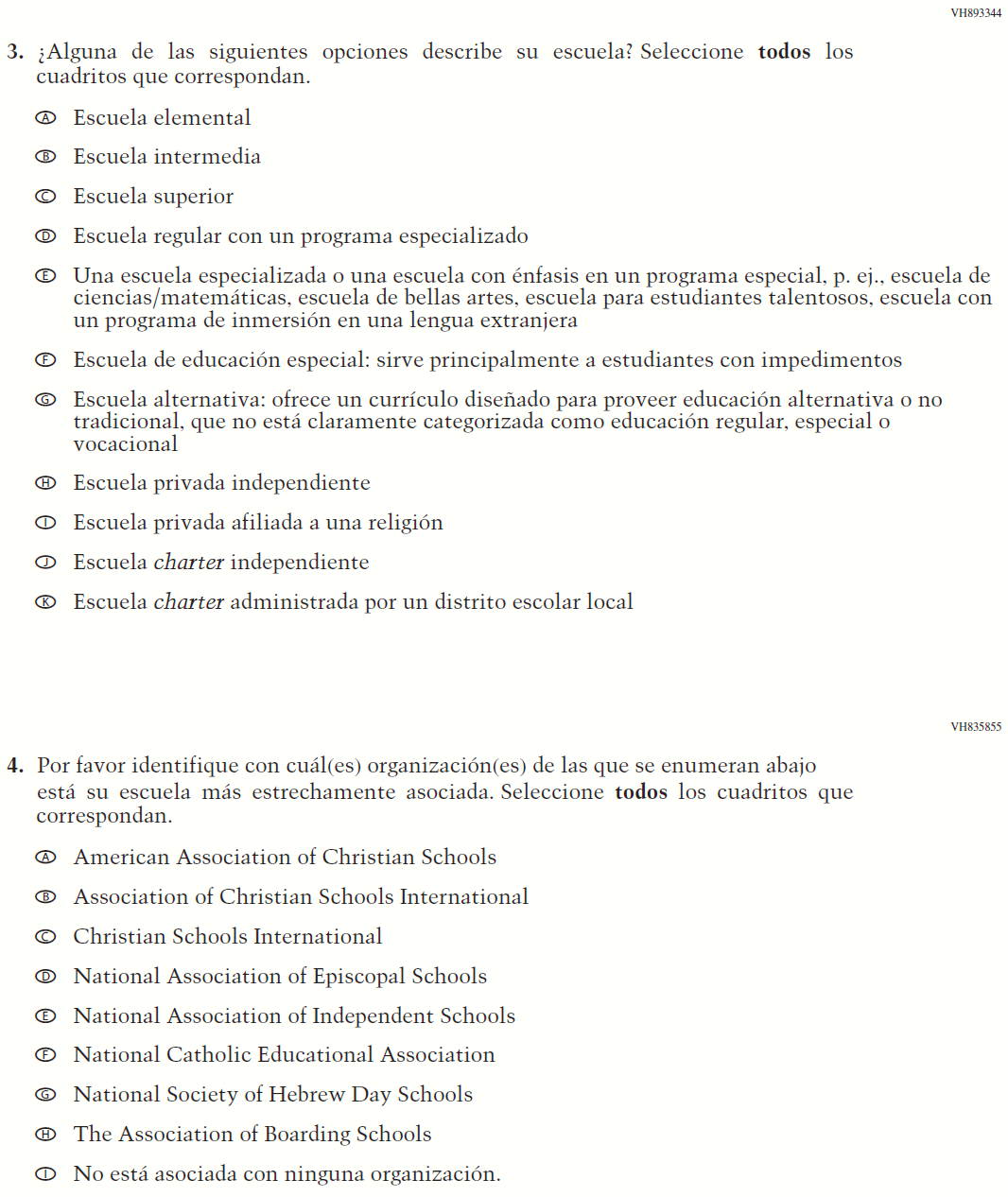 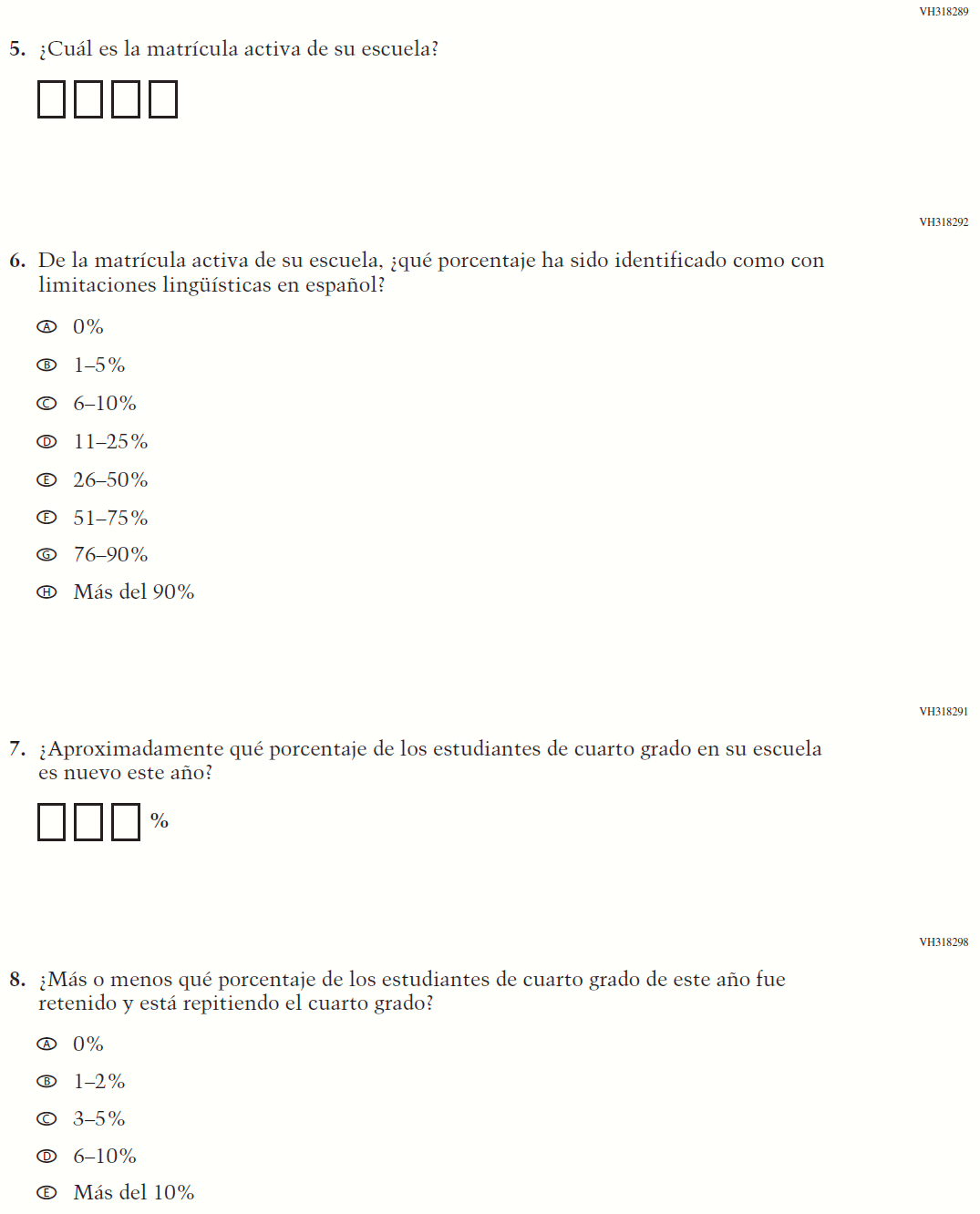 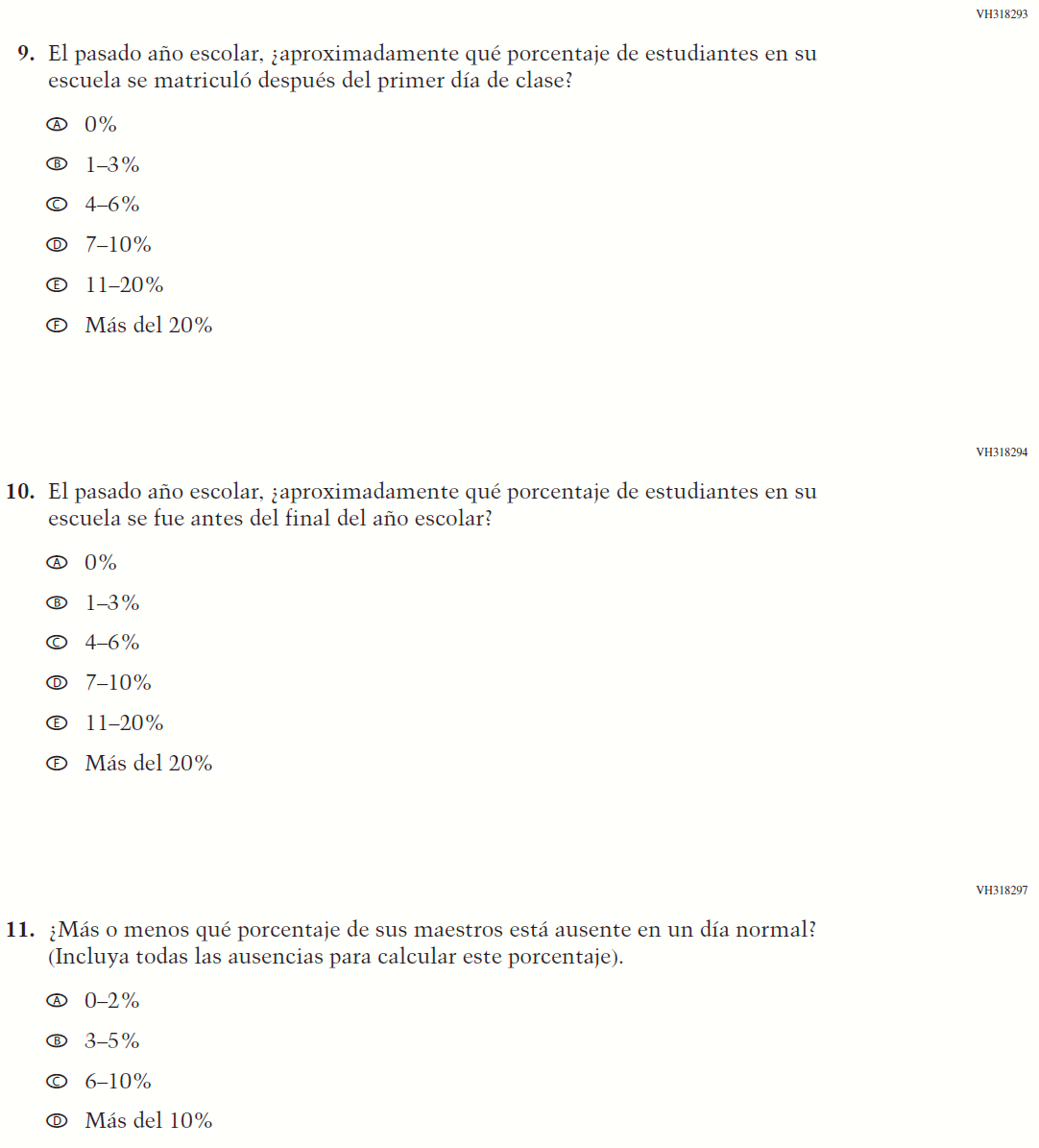 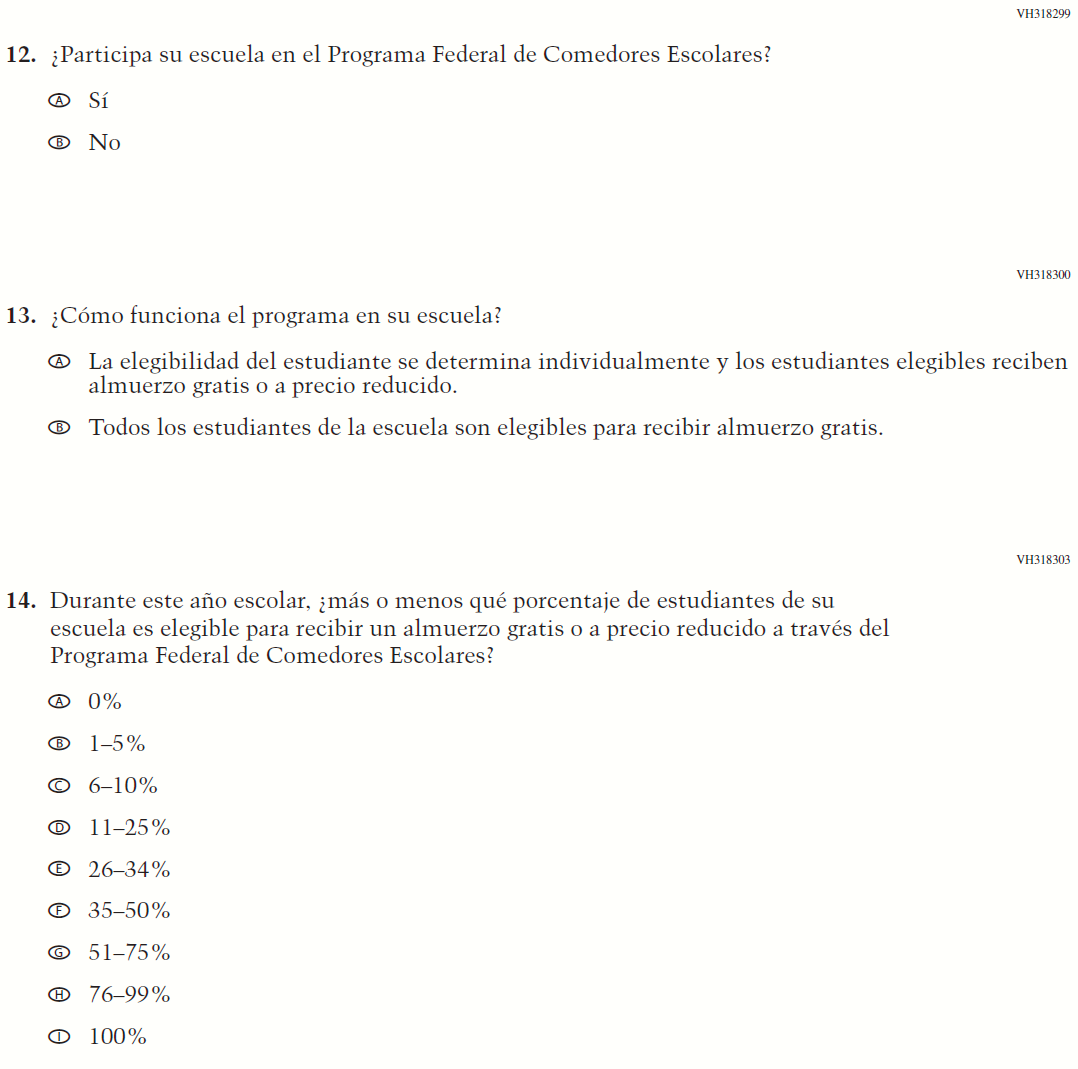 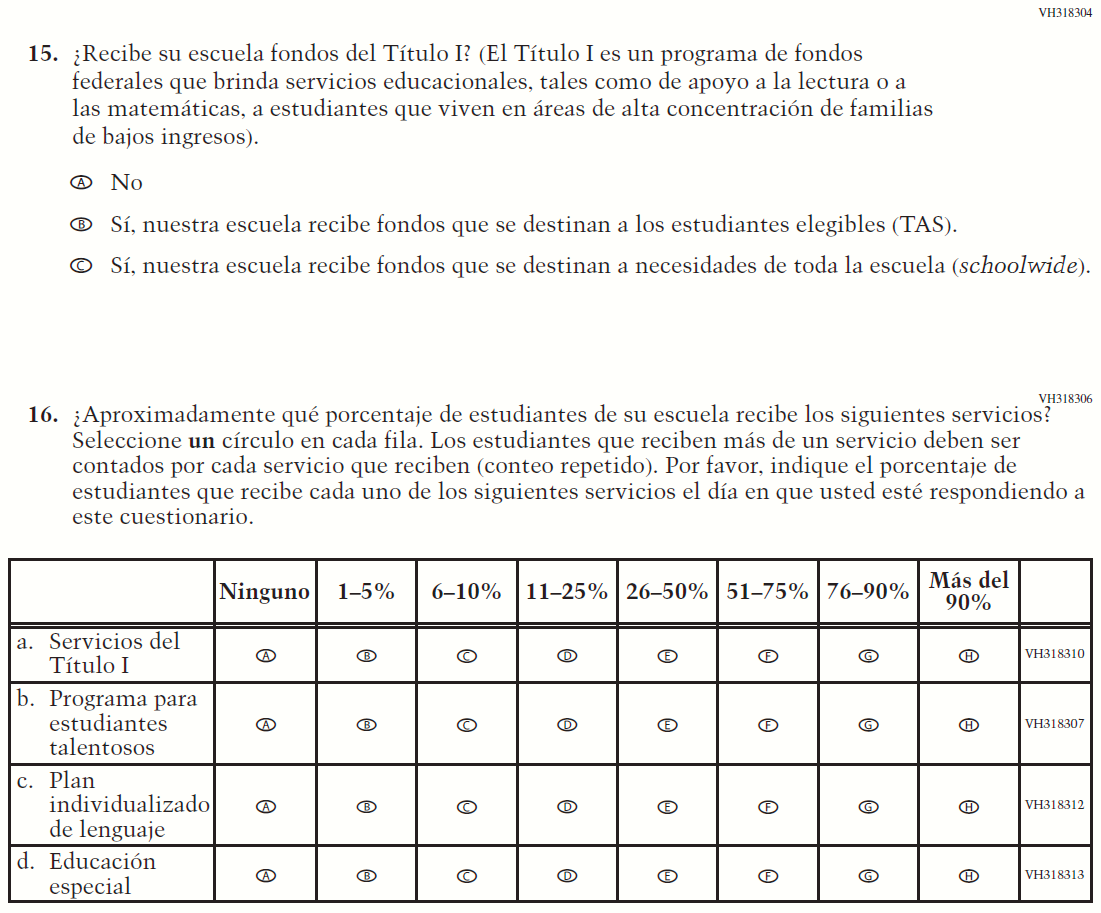 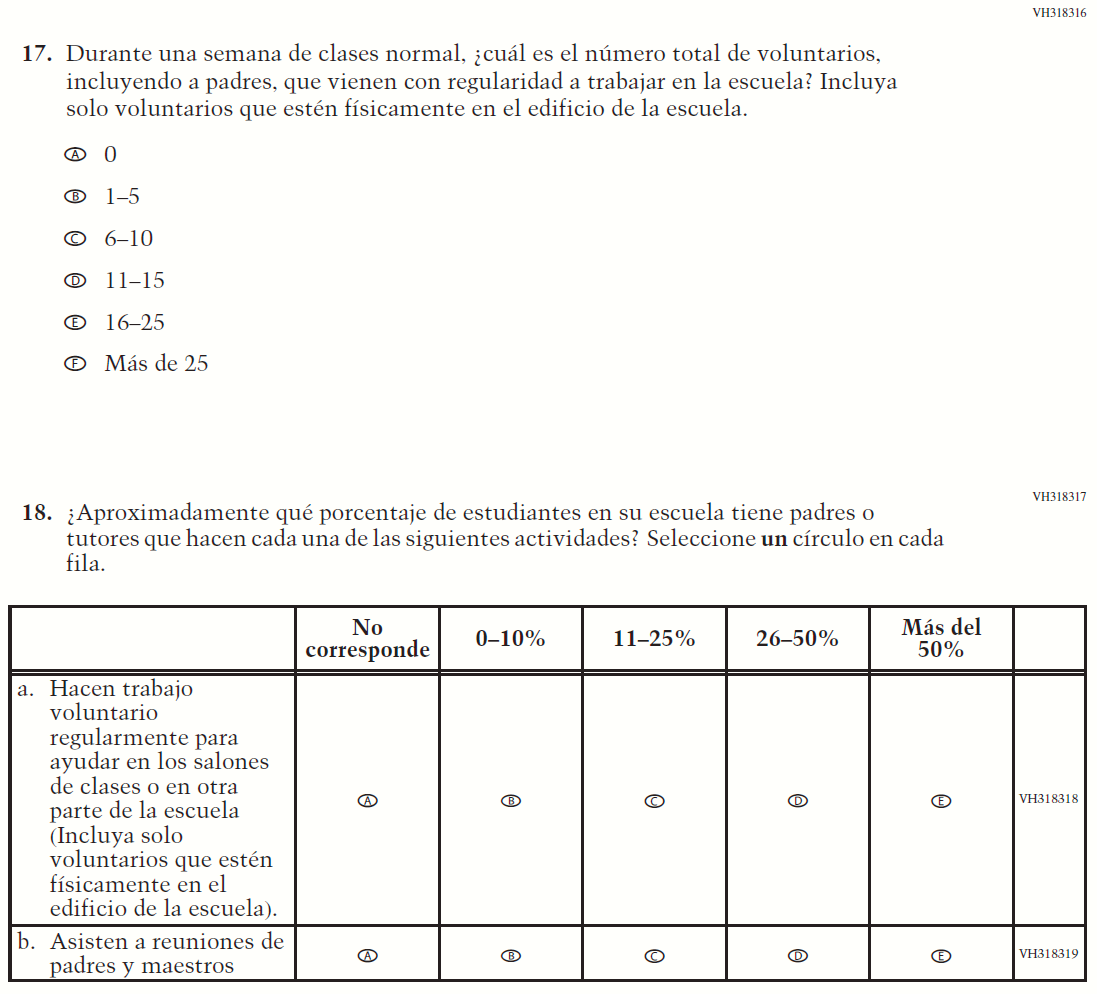 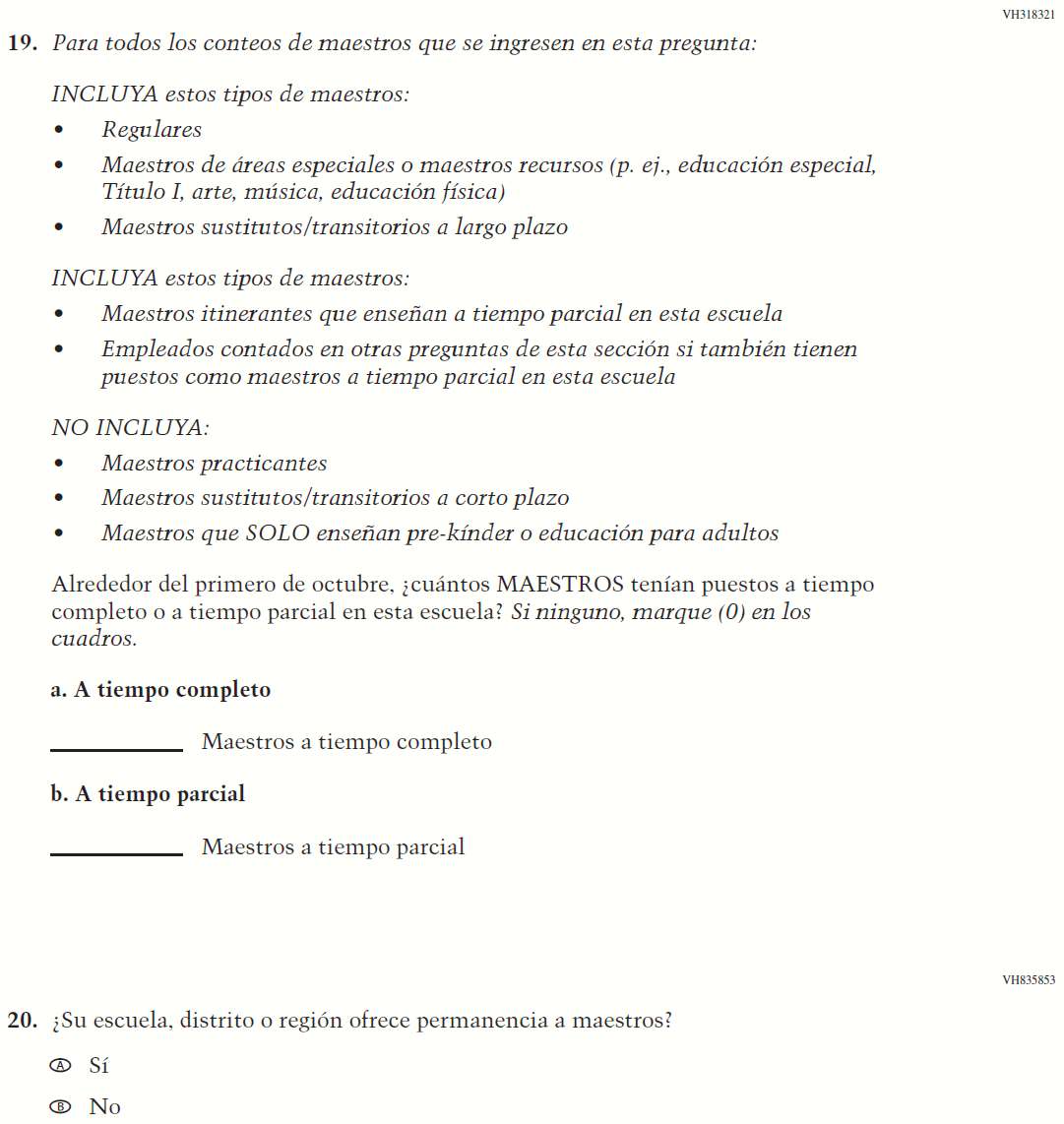 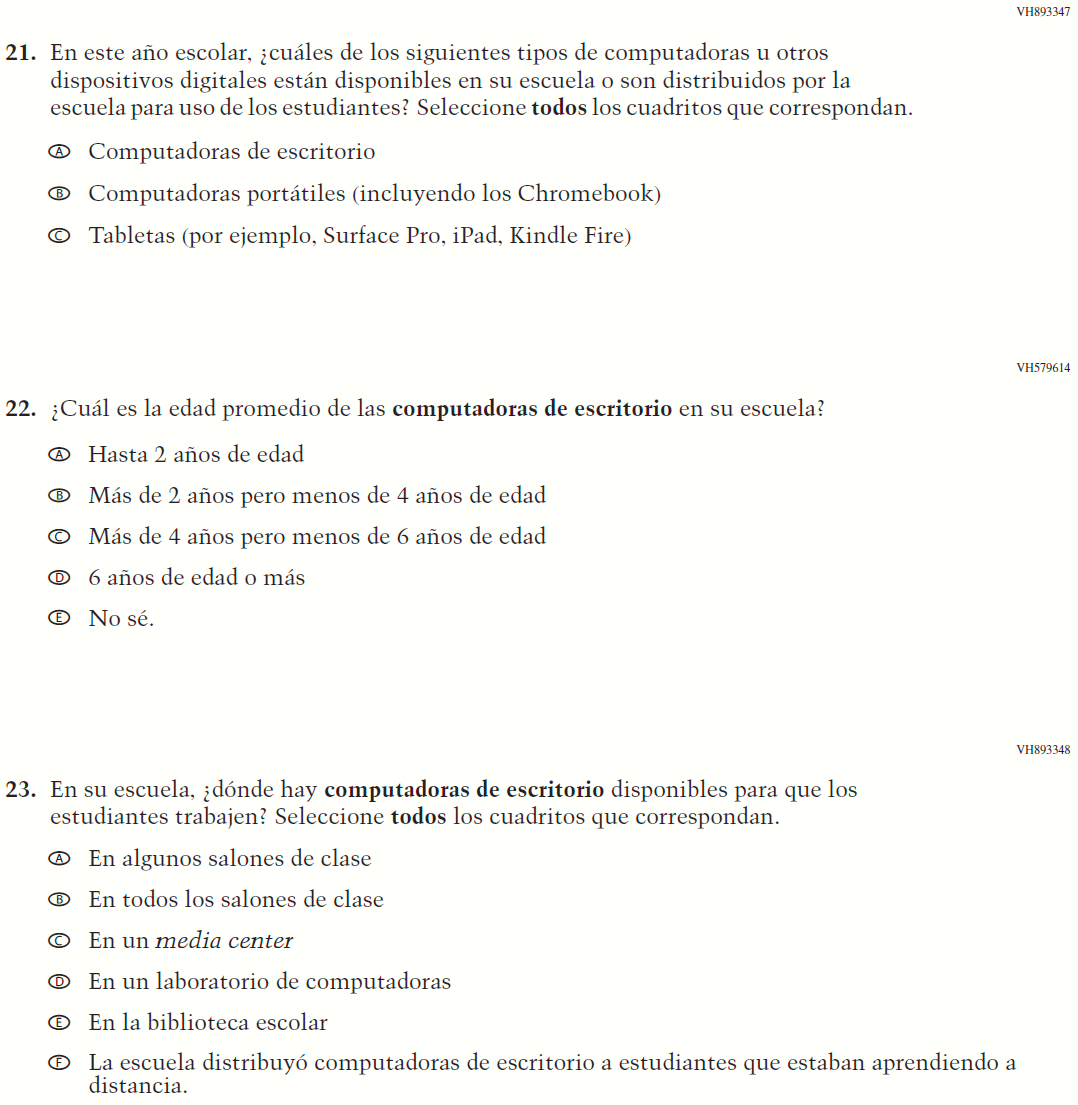 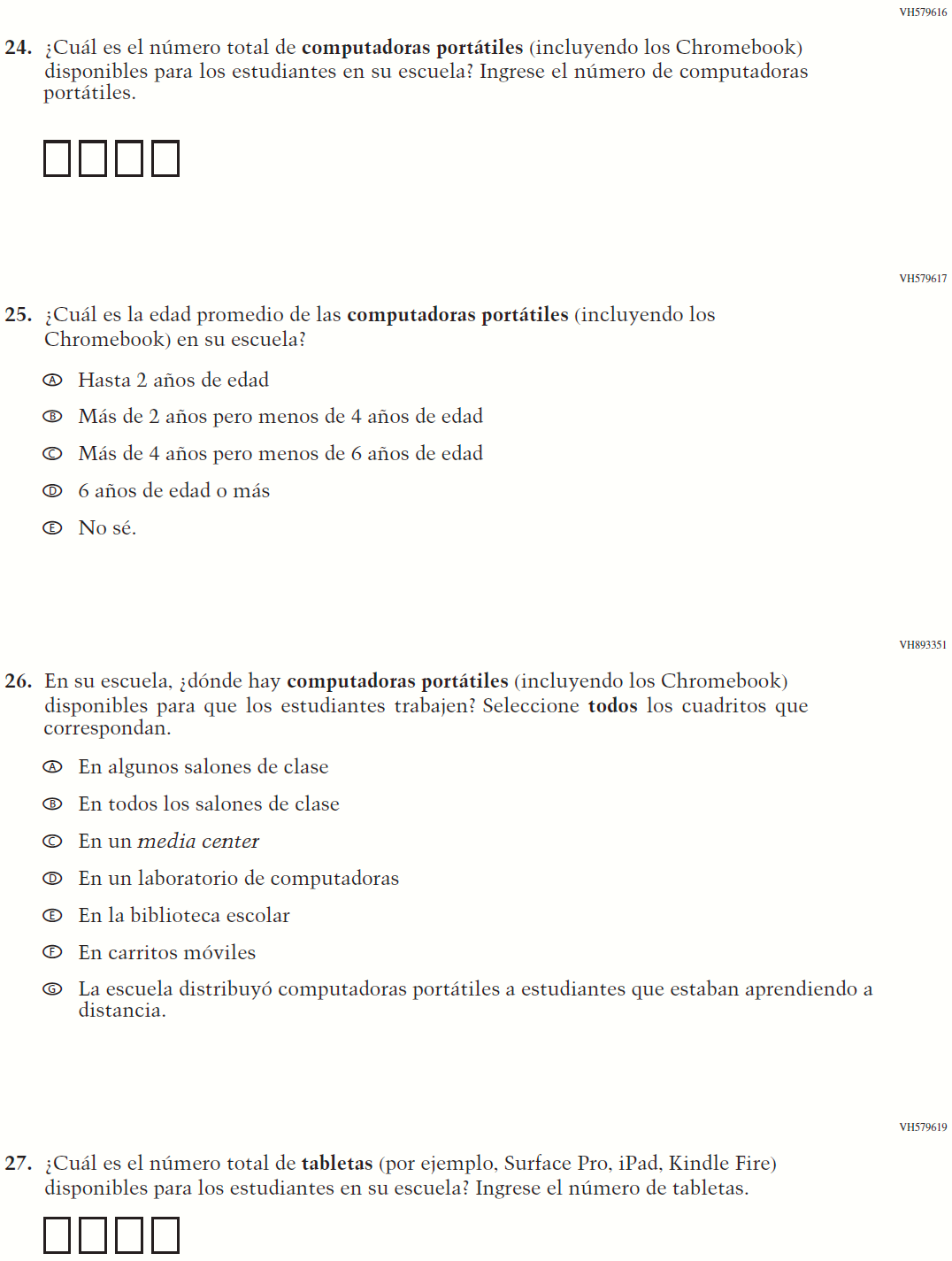 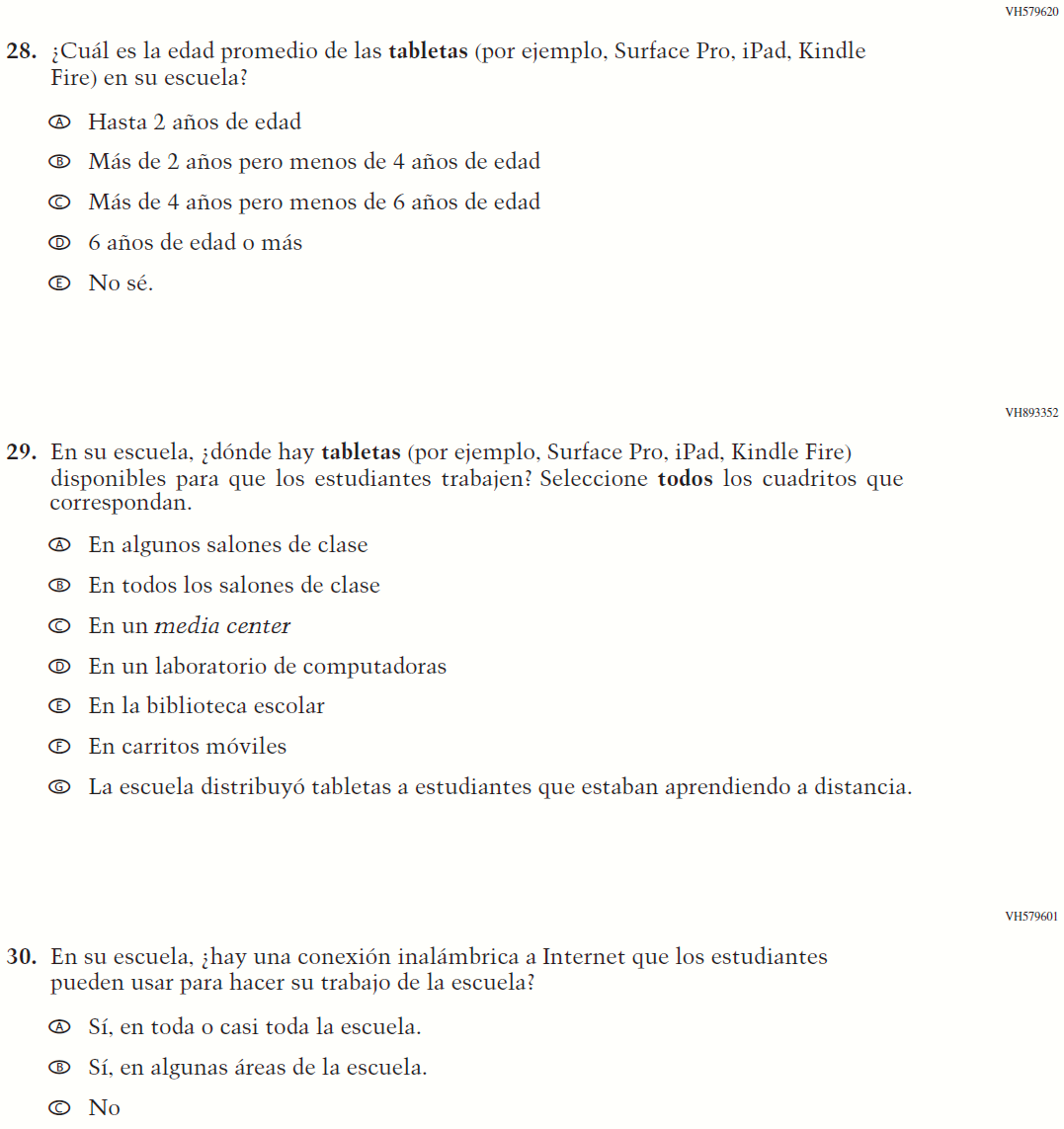 Appendix J-3b-s-PR: Summary of Changes Operational Grade 8 COREAppendix J-3b-s-PR: Operational Grade 8 CORE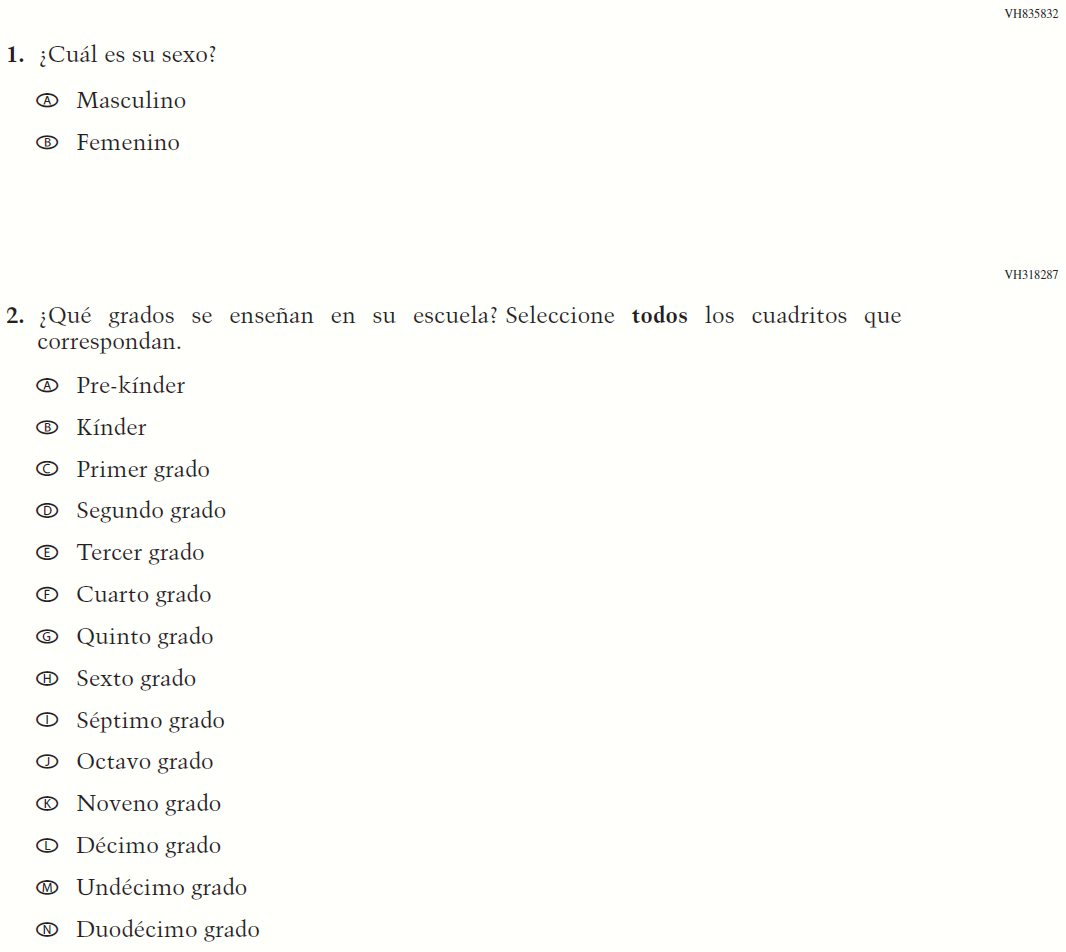 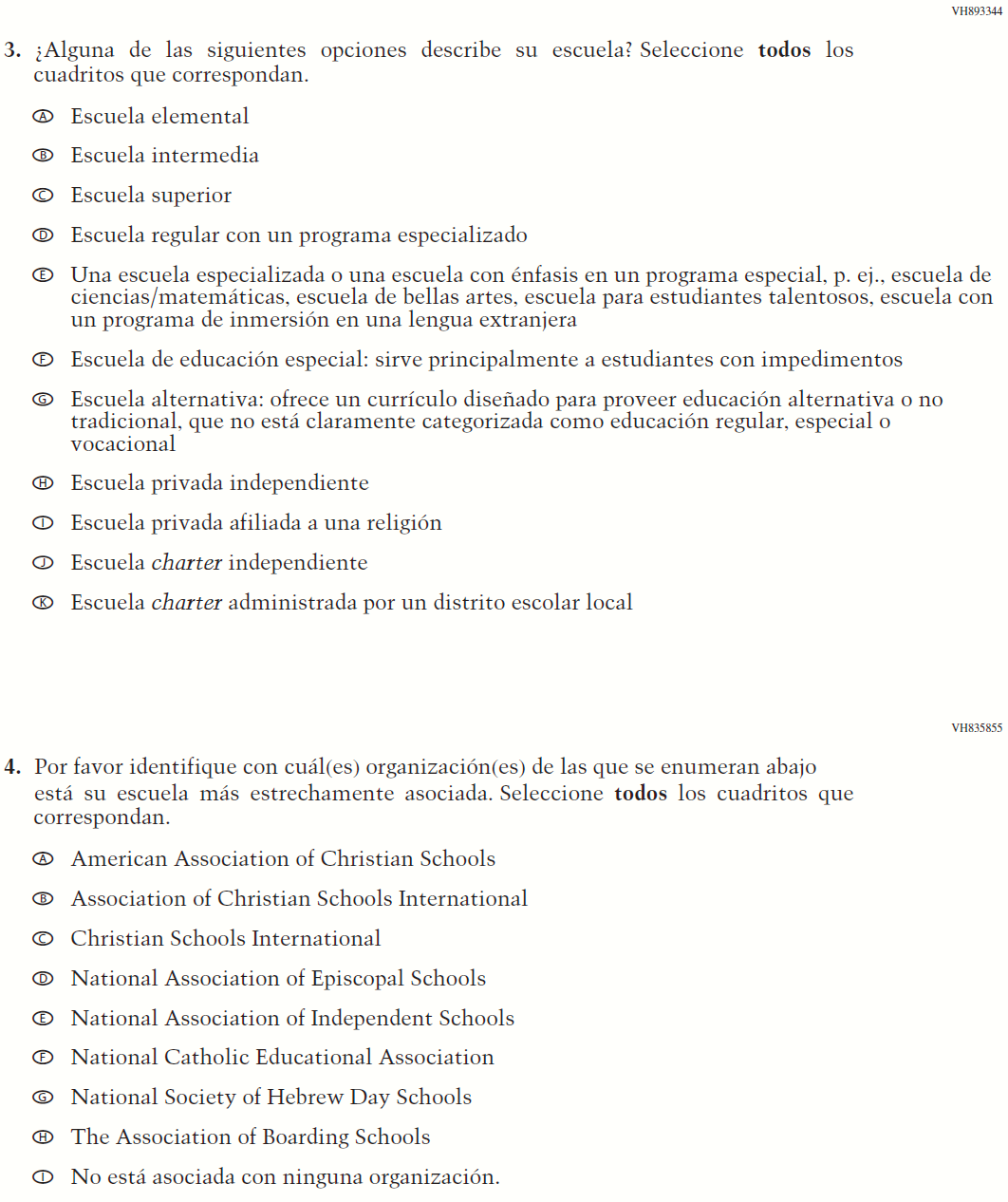 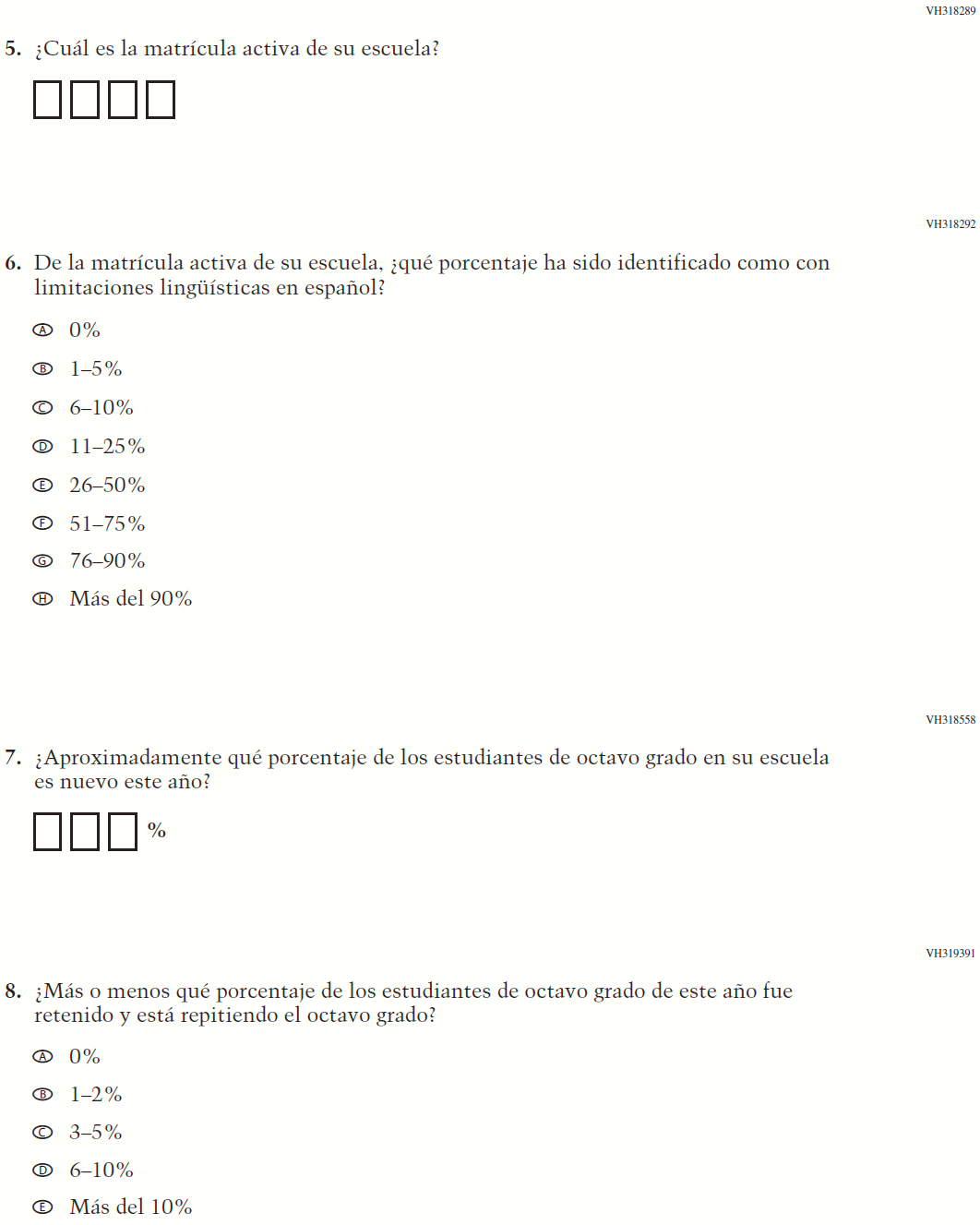 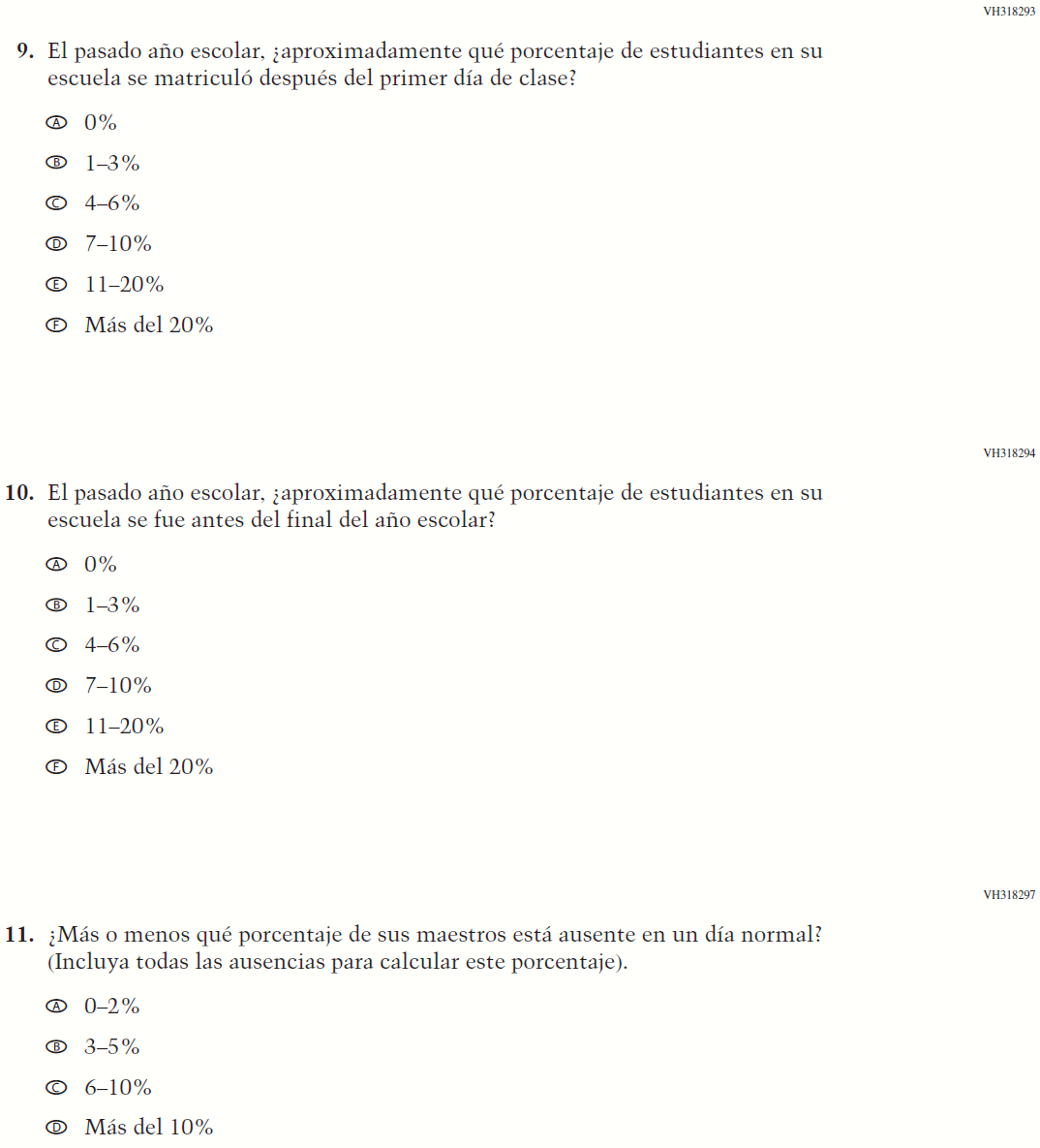 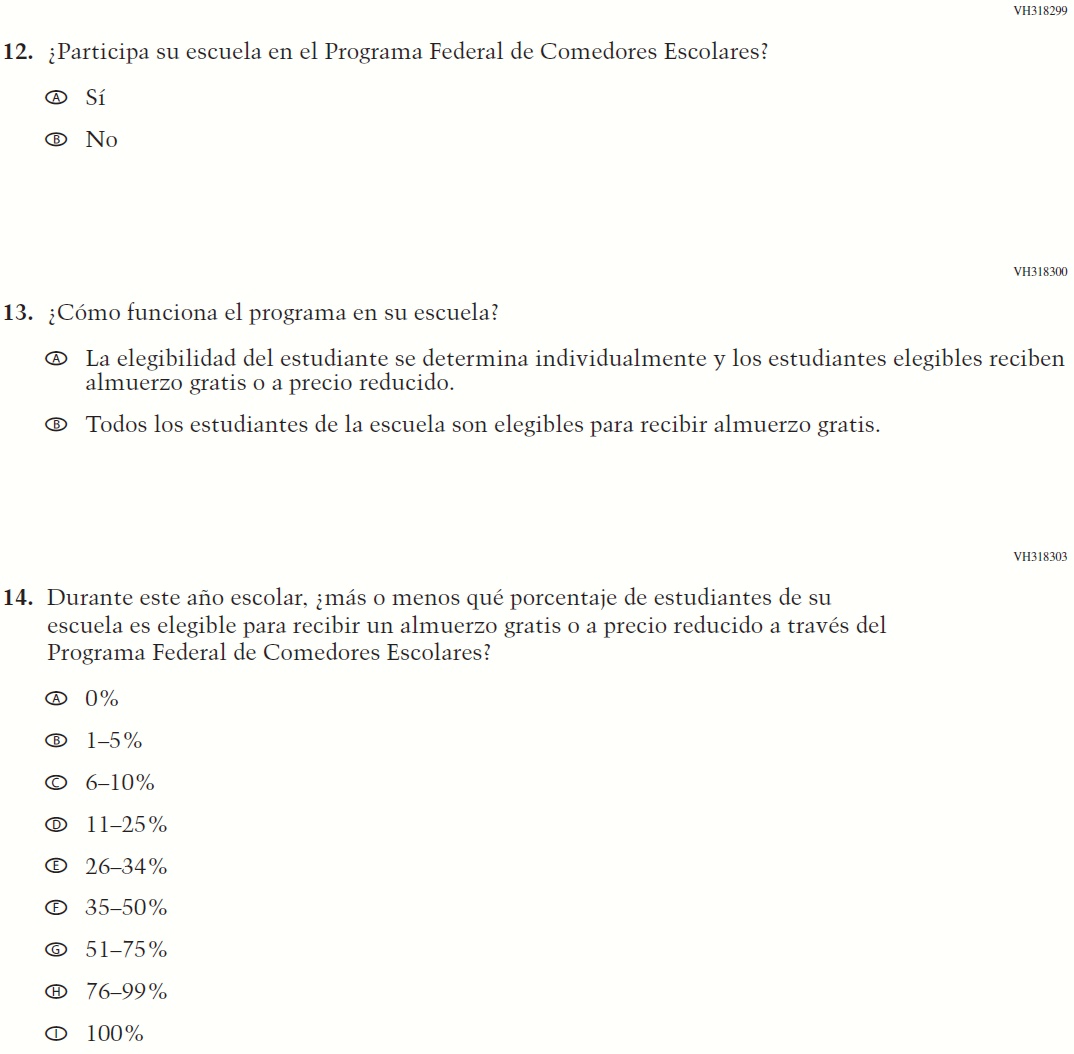 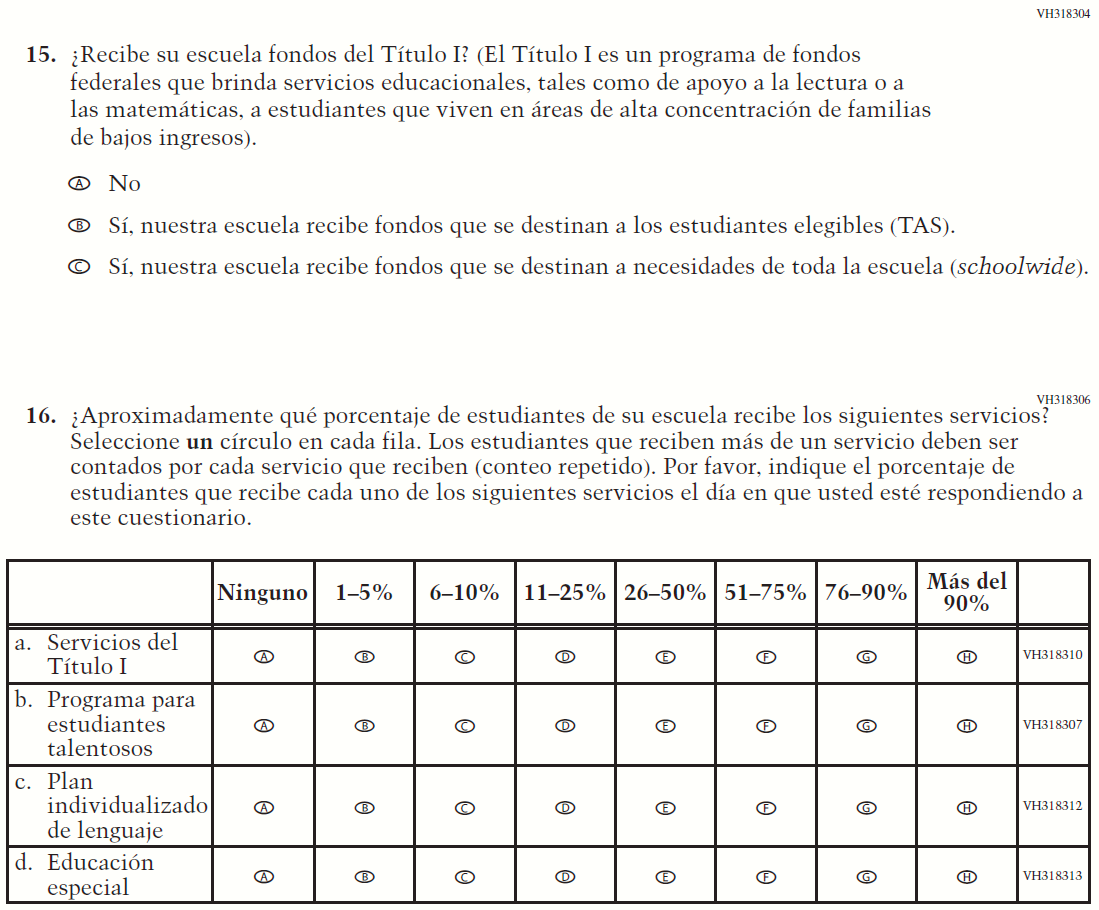 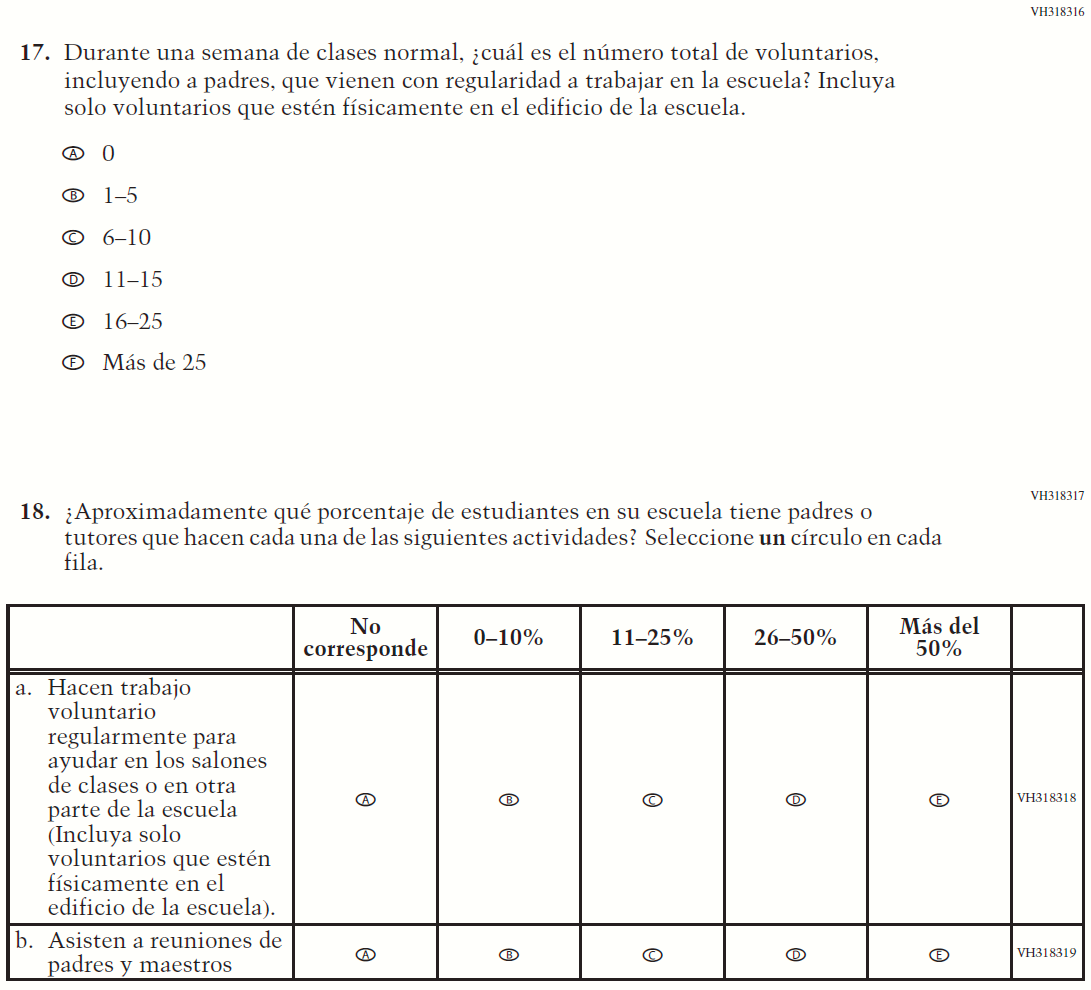 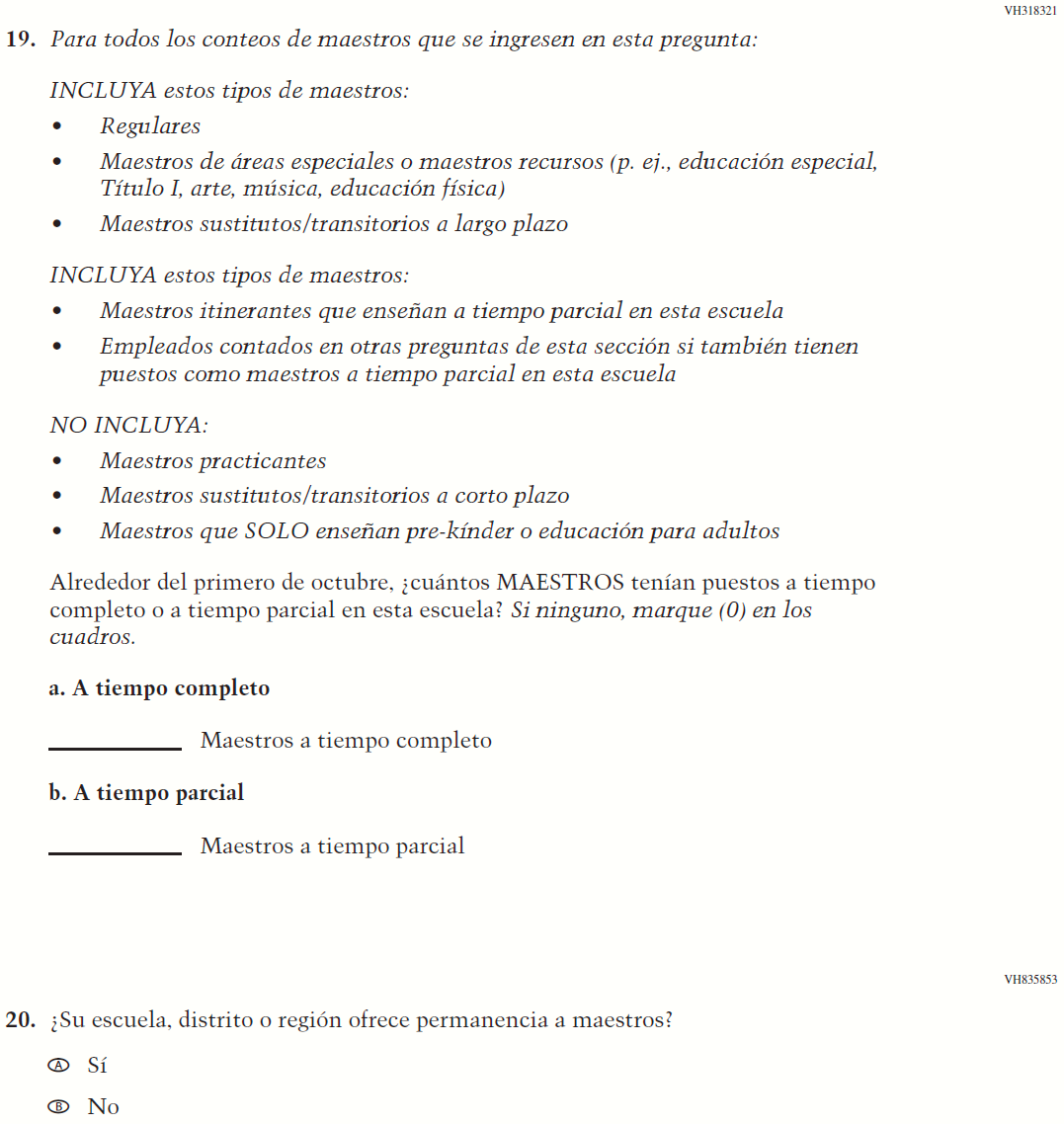 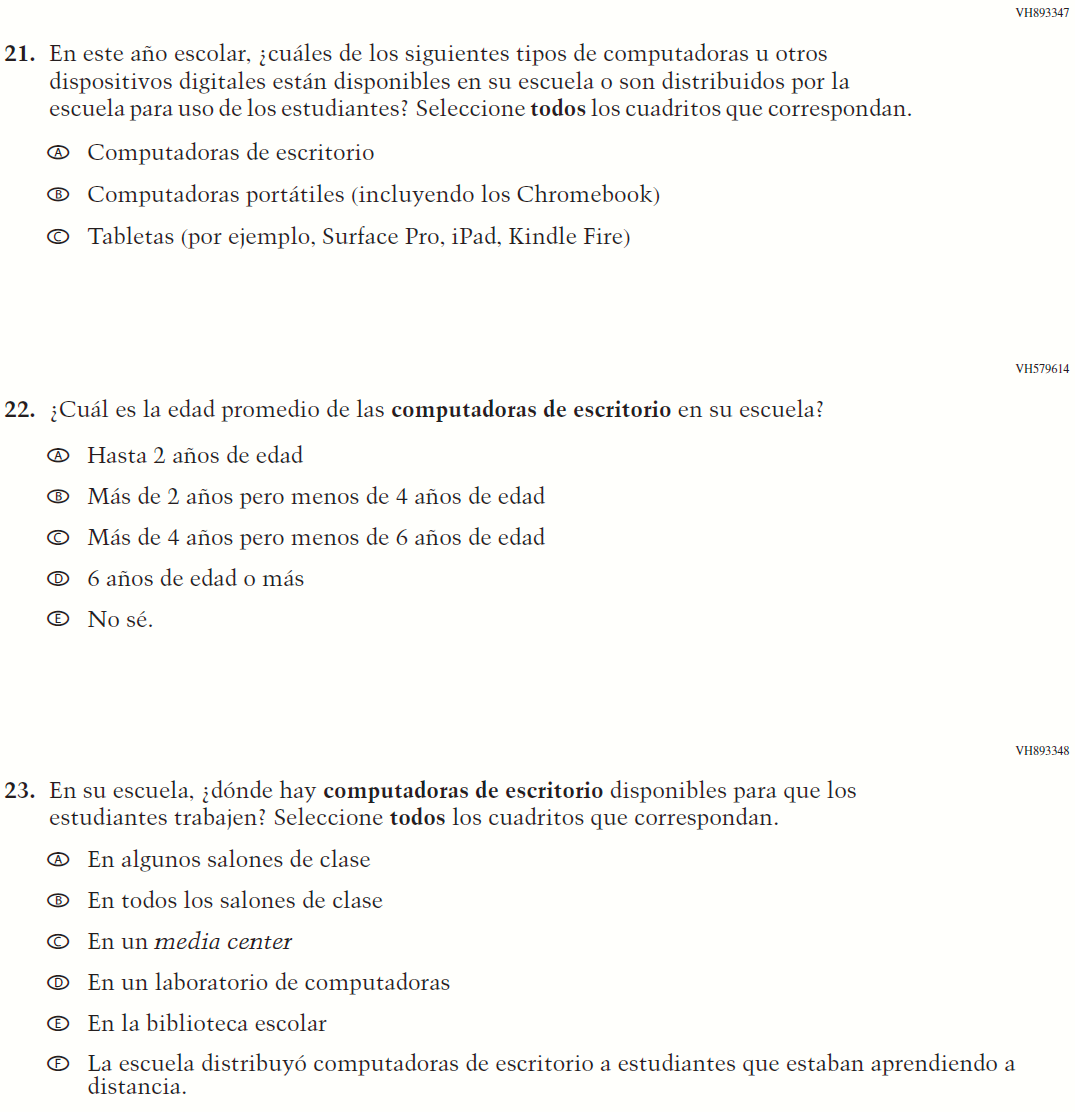 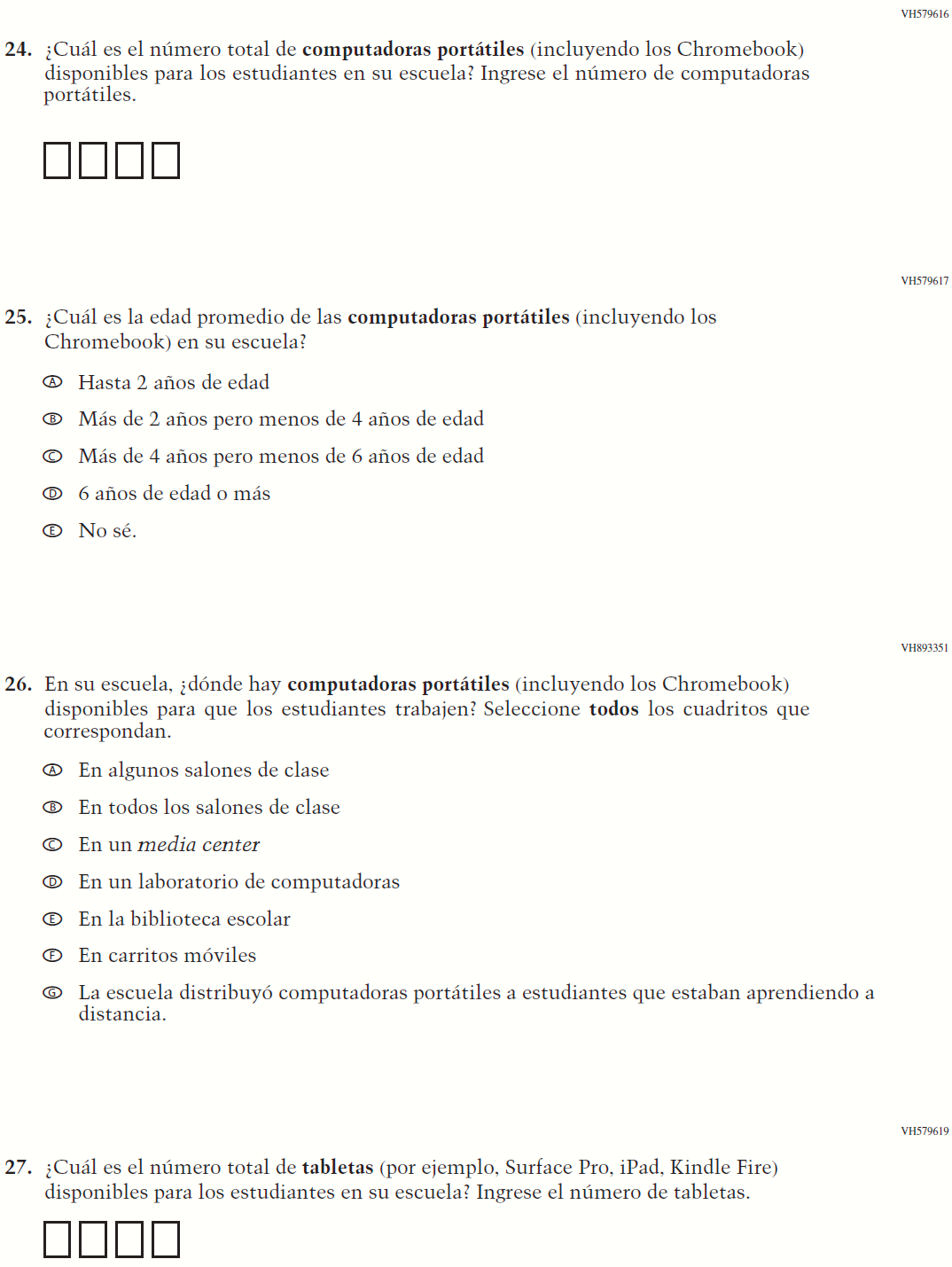 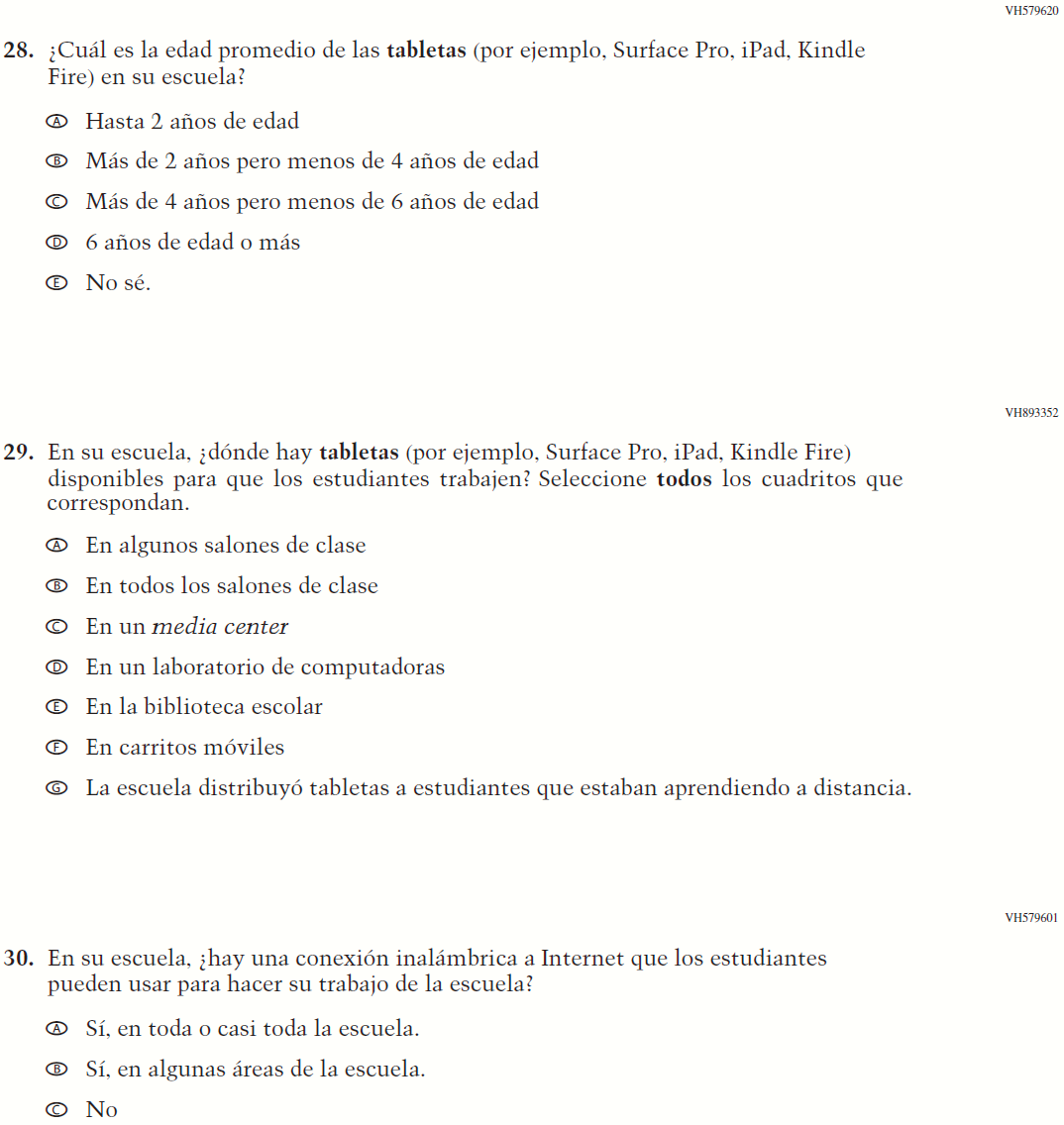 Appendix J-3c-s-PR: Summary of Changes Operational Grade 4 MathematicsAppendix J-3c-s-PR: Operational Grade 4 Mathematics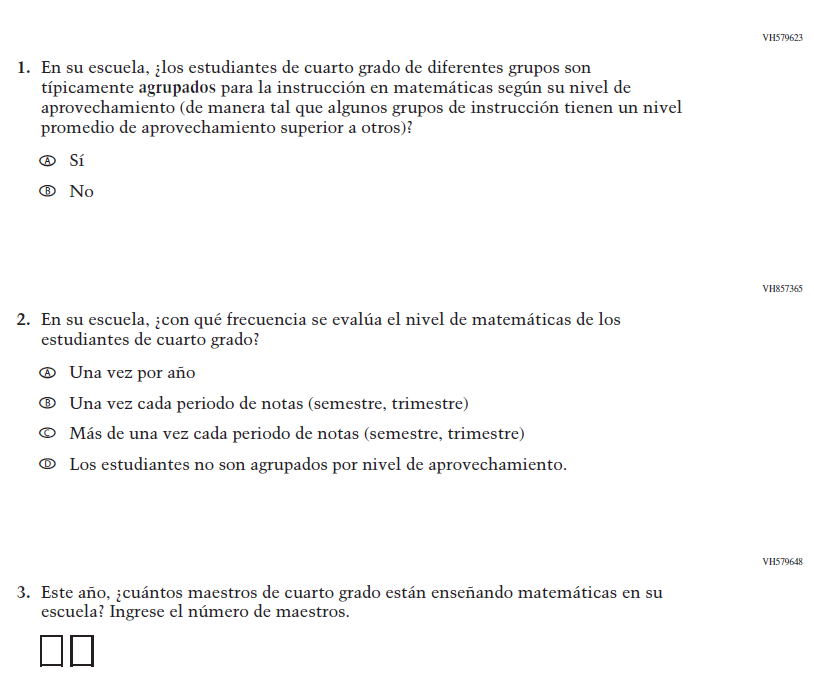 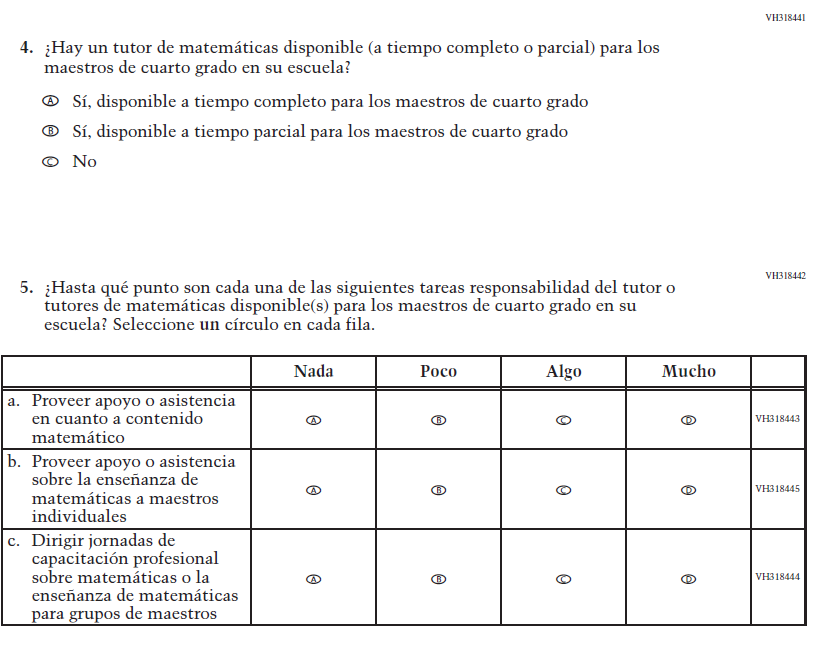 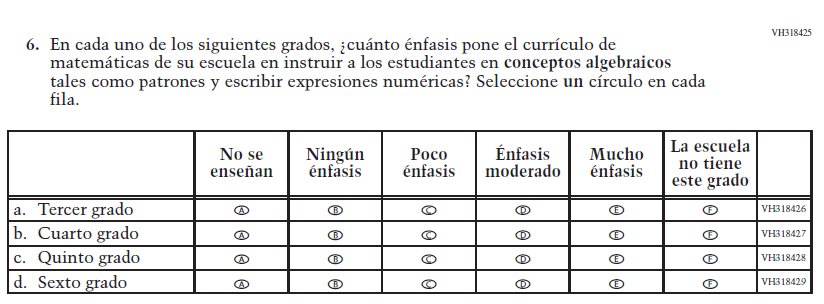 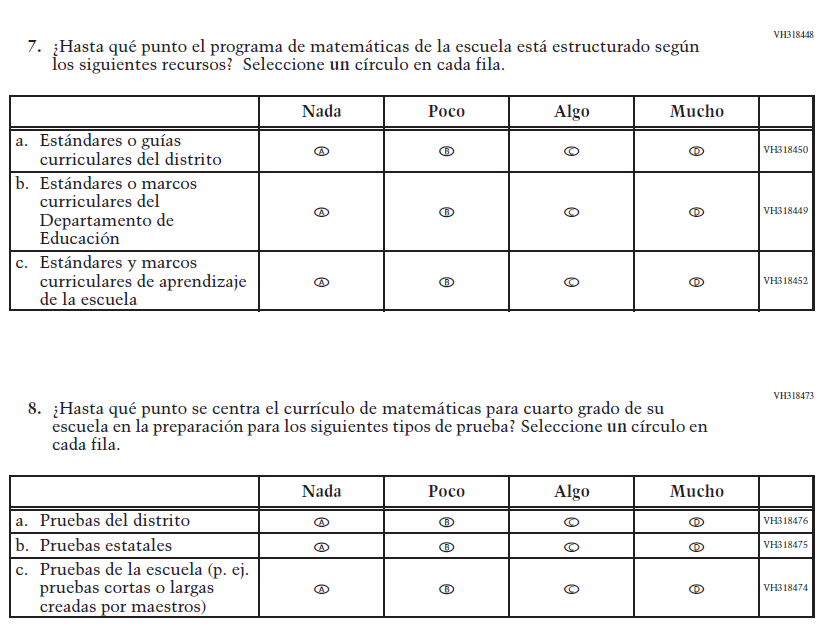 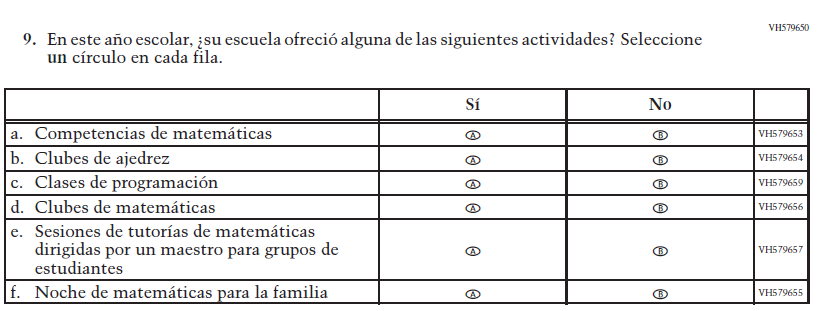 Appendix J-3d-s-PR: Summary of Changes Operational Grade 8 MathematicsAppendix J-3d-s-PR: Operational Grade 8 Mathematics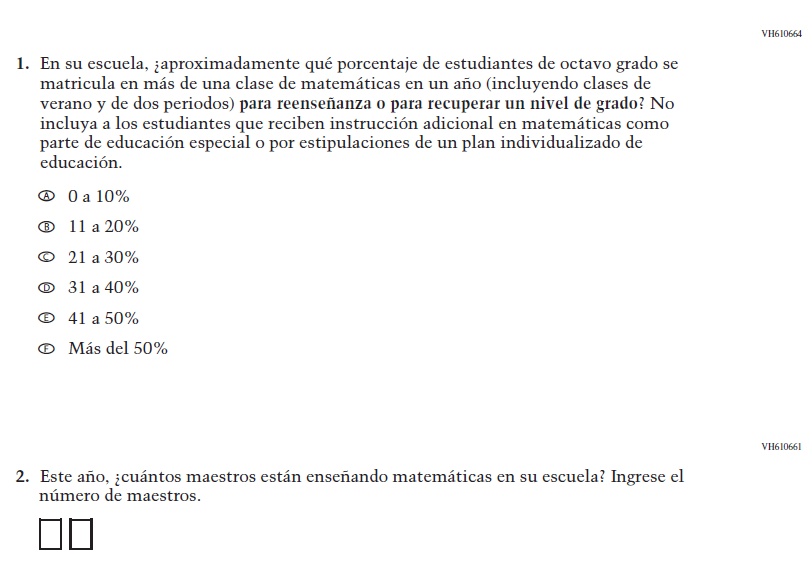 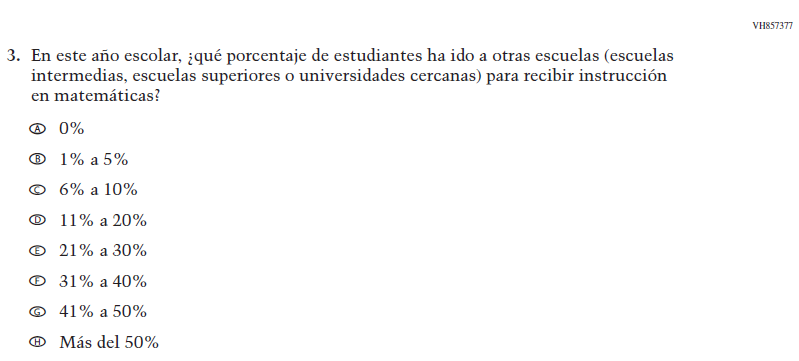 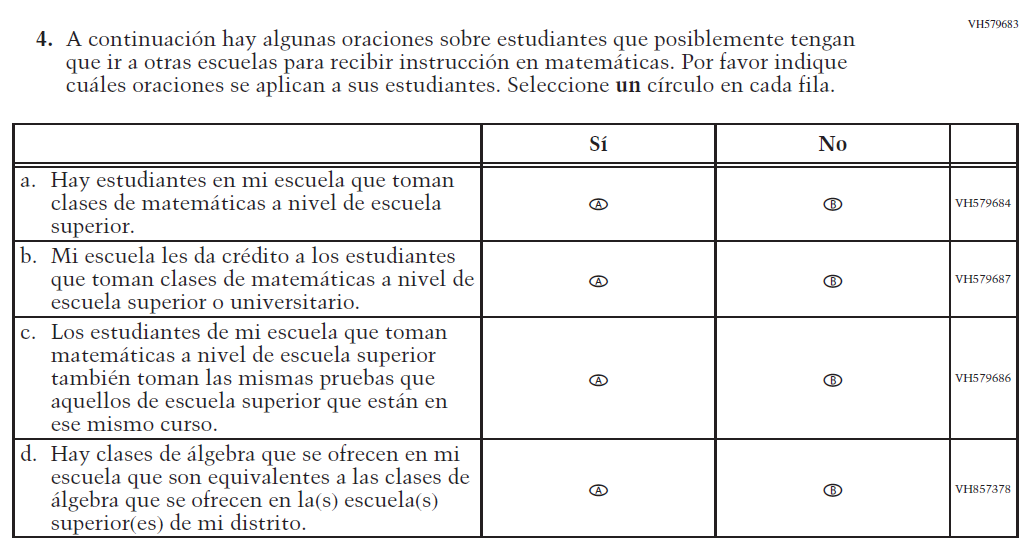 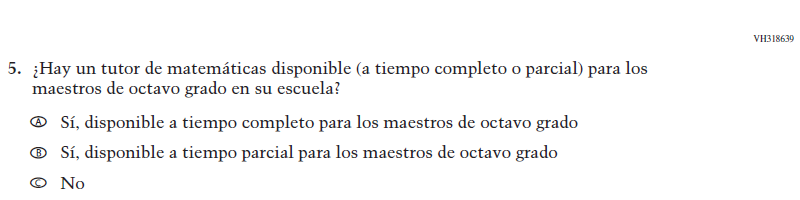 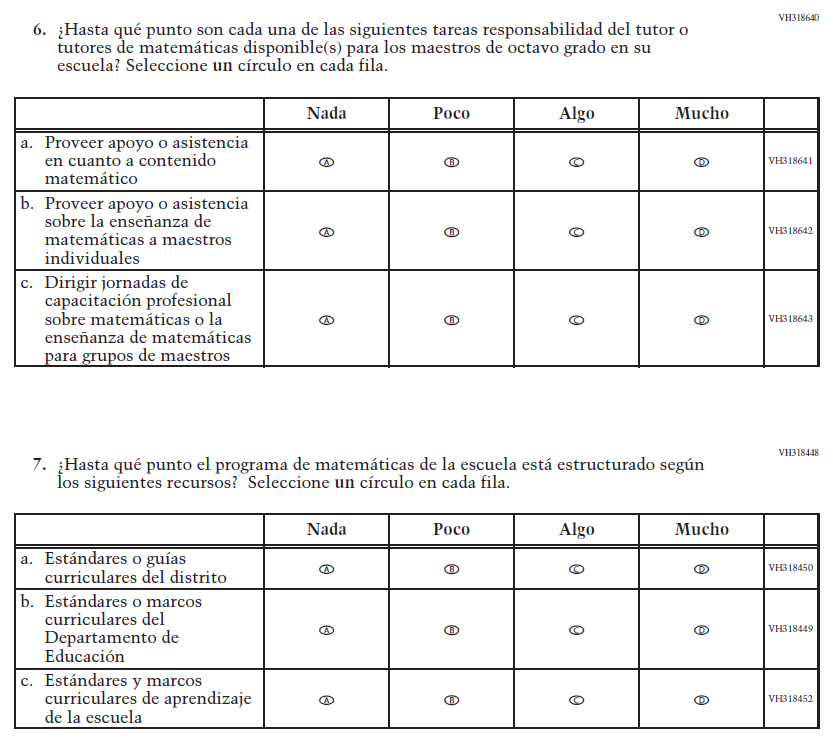 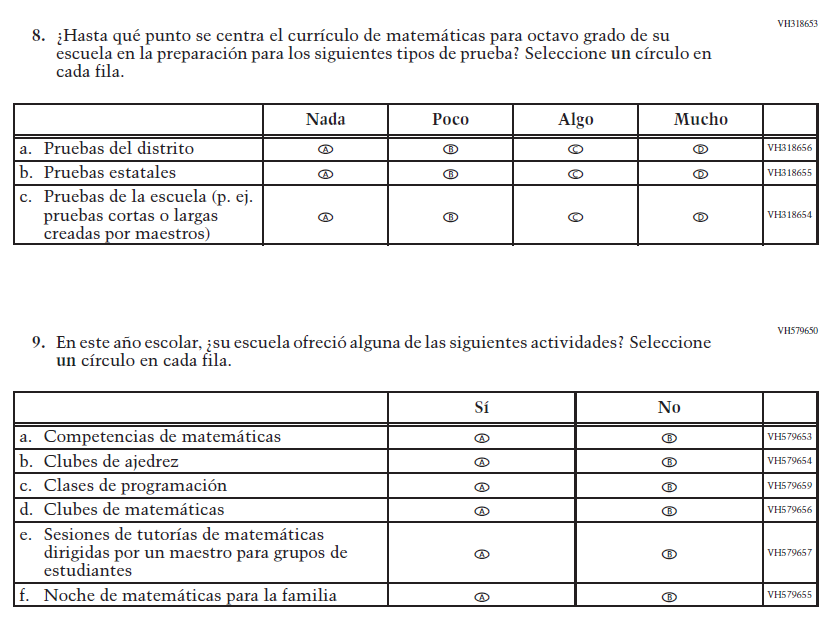 Appendix J-3e-s-PR: Operational Grade 4 COVID-19Skip Logic Table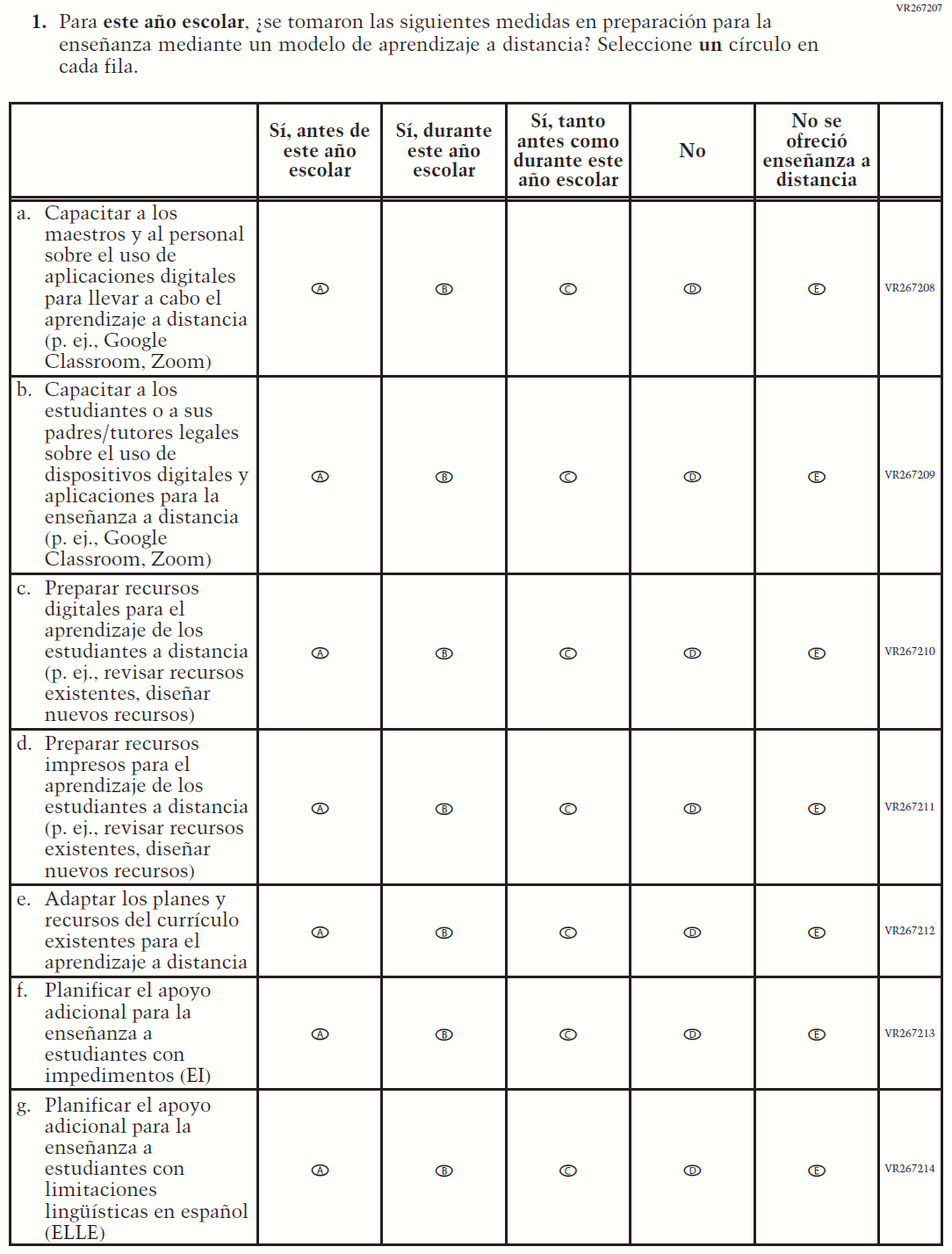 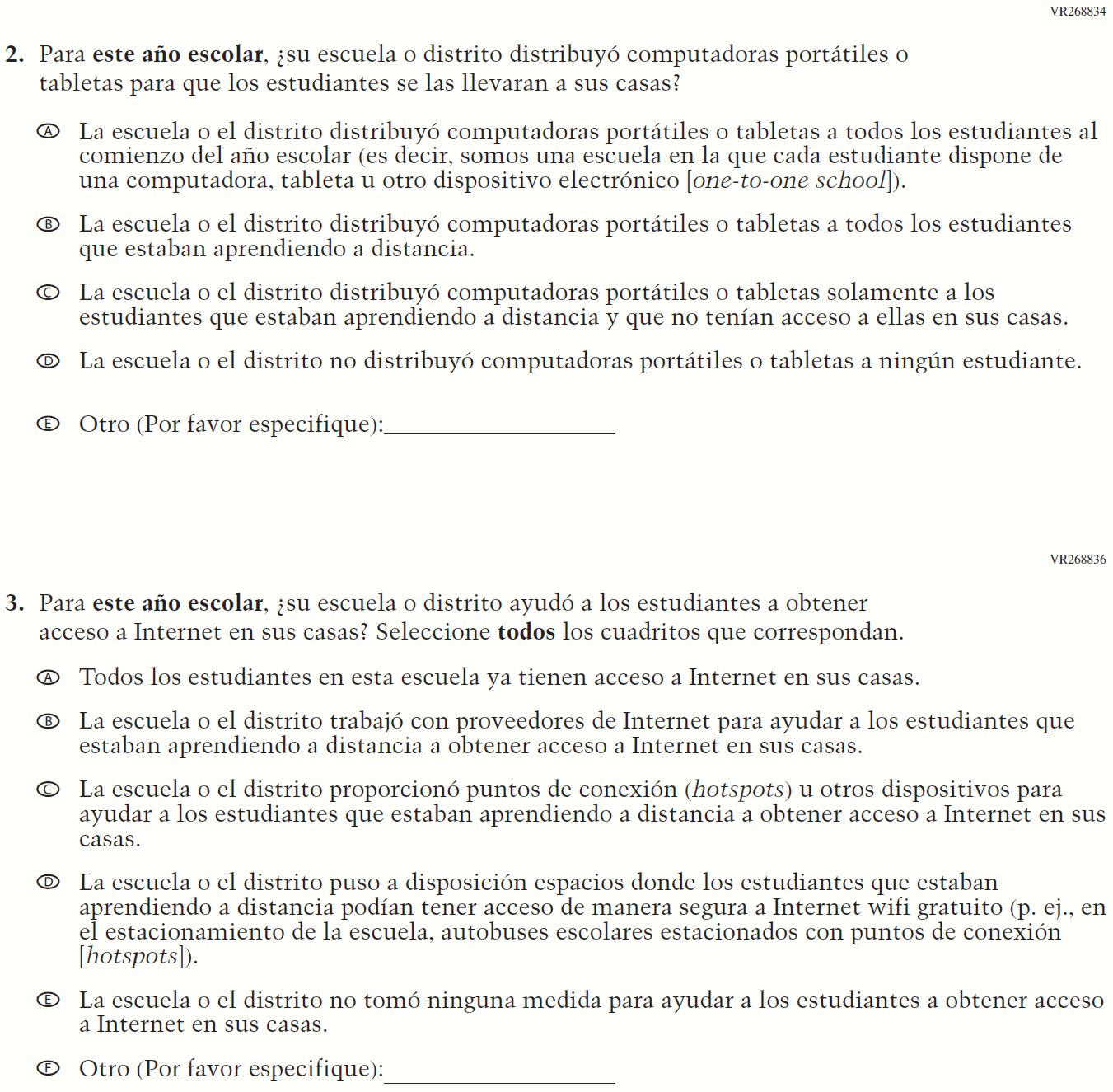 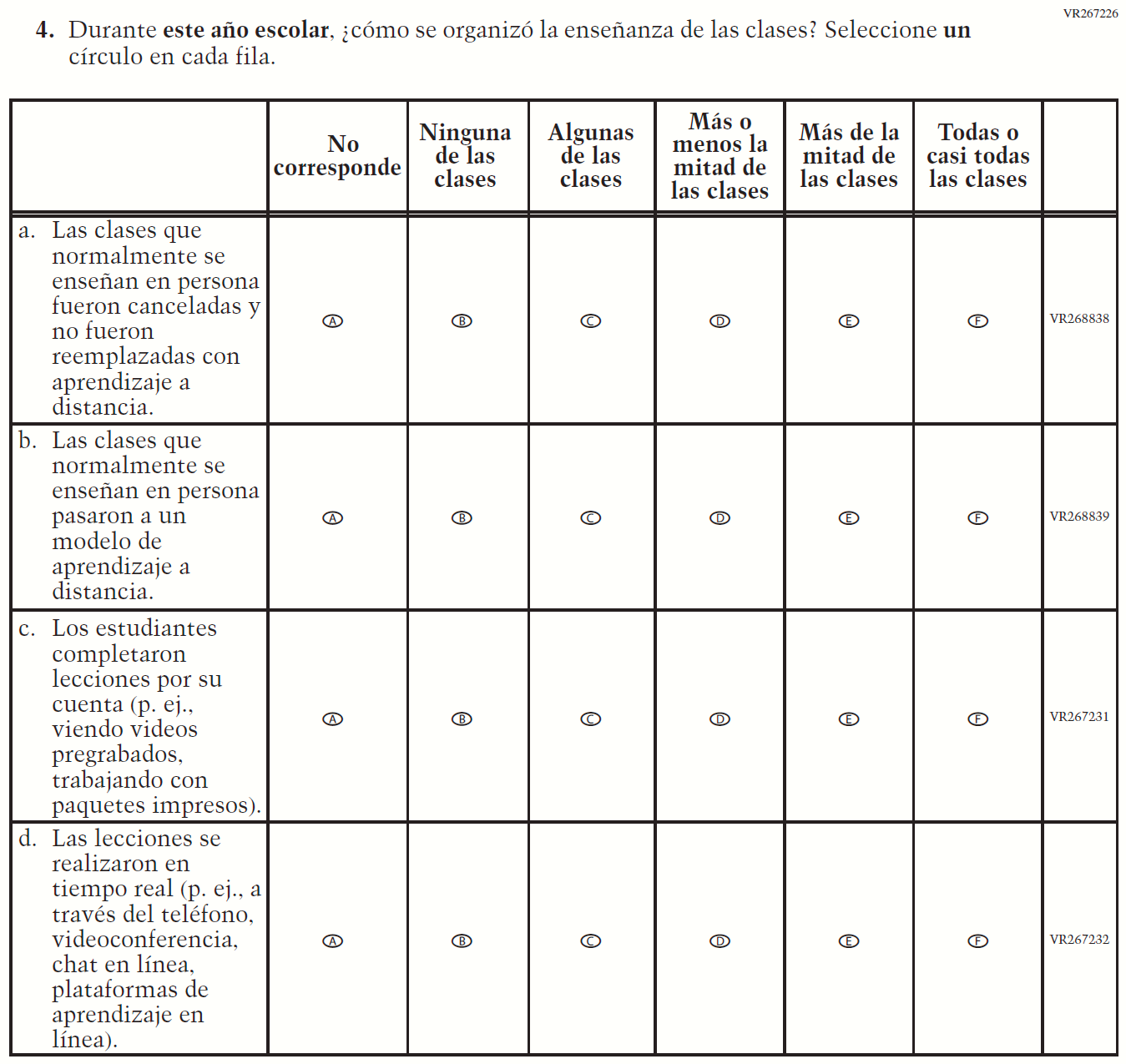 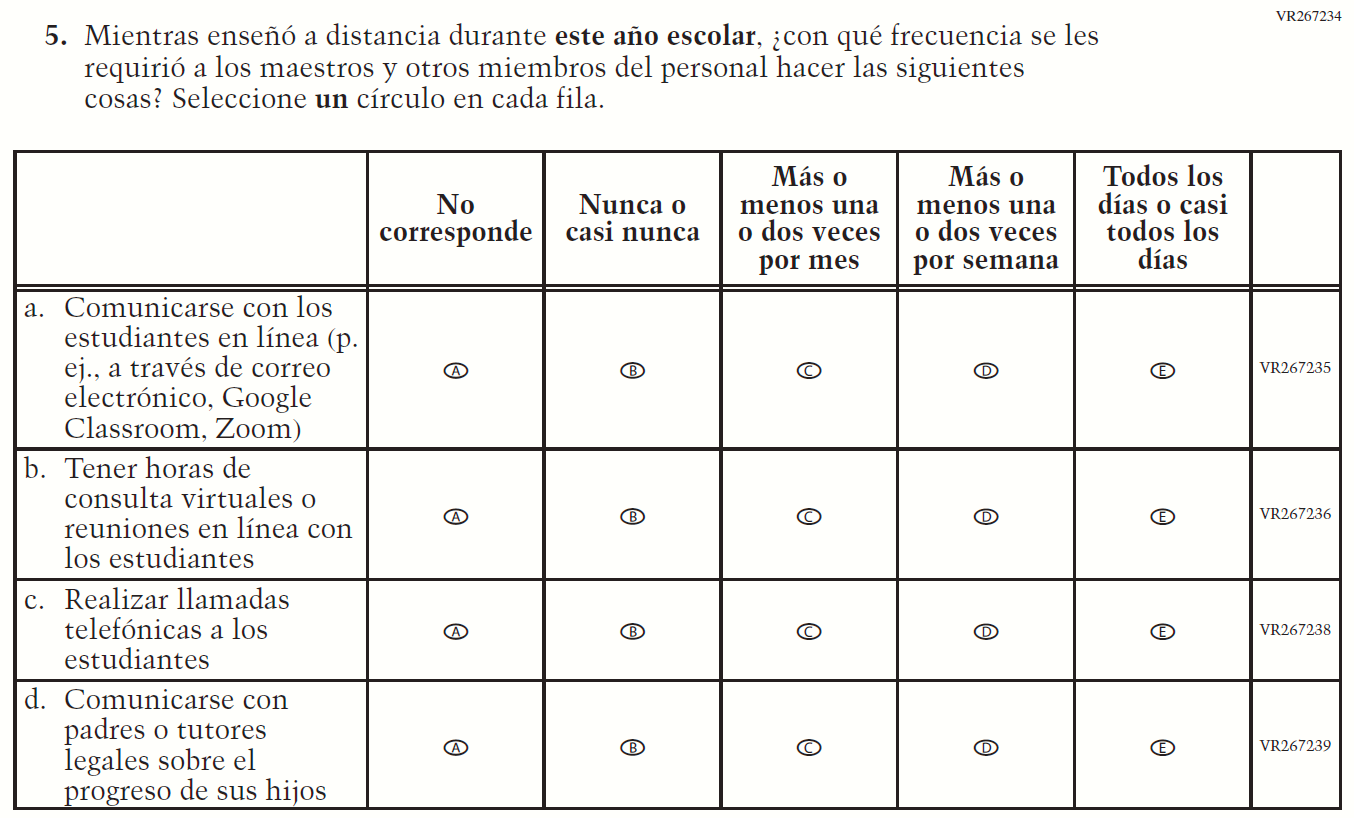 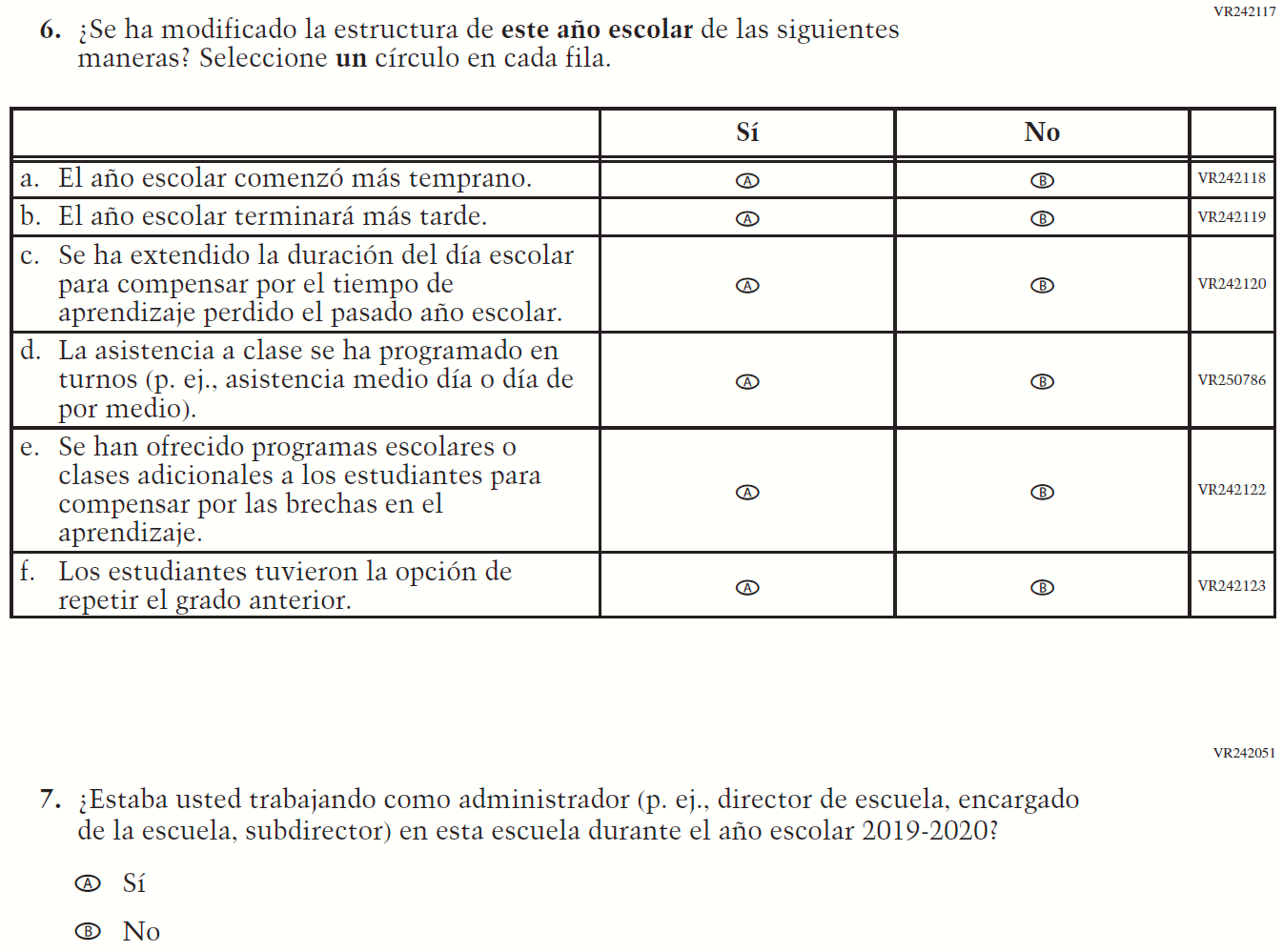 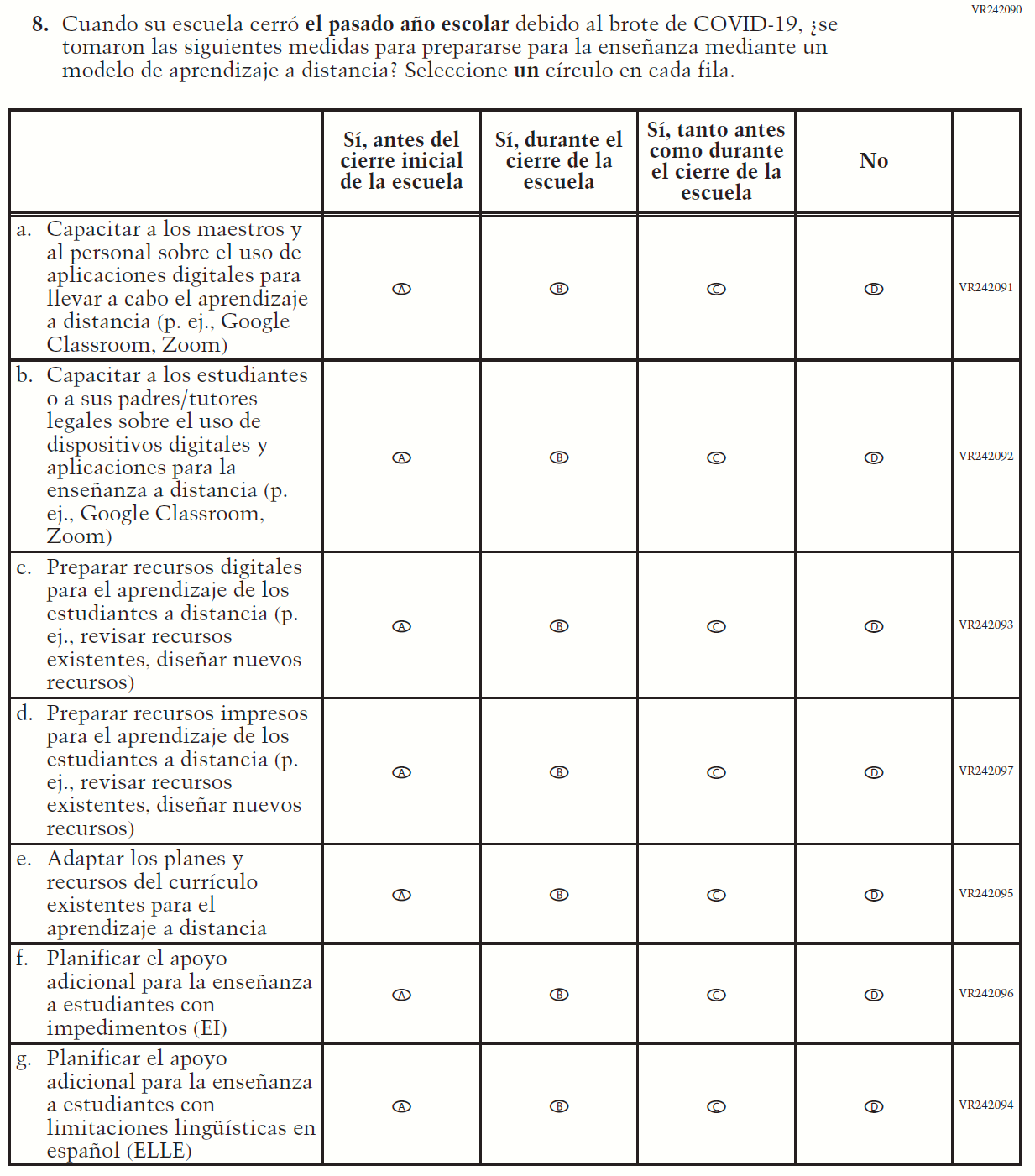 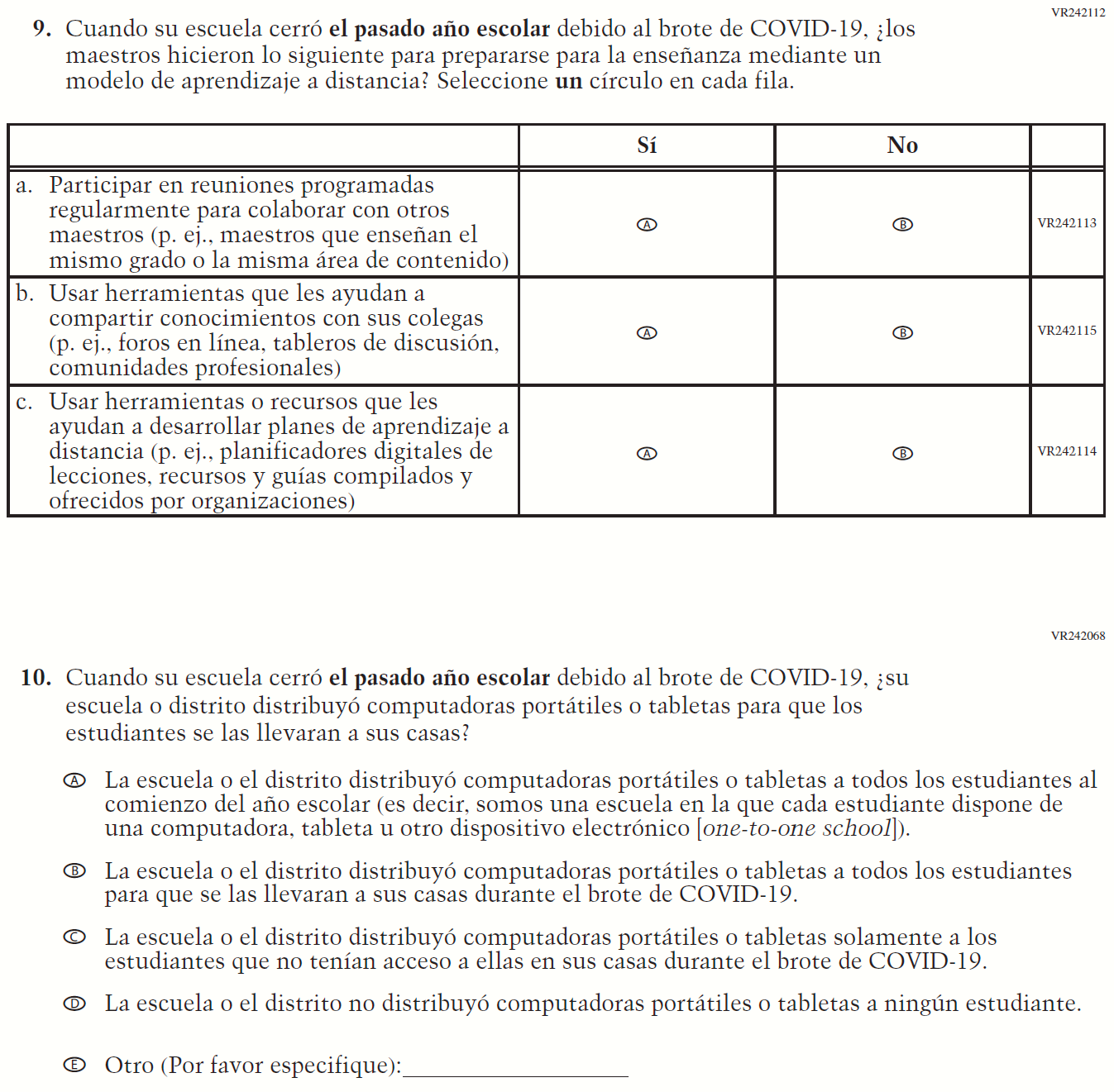 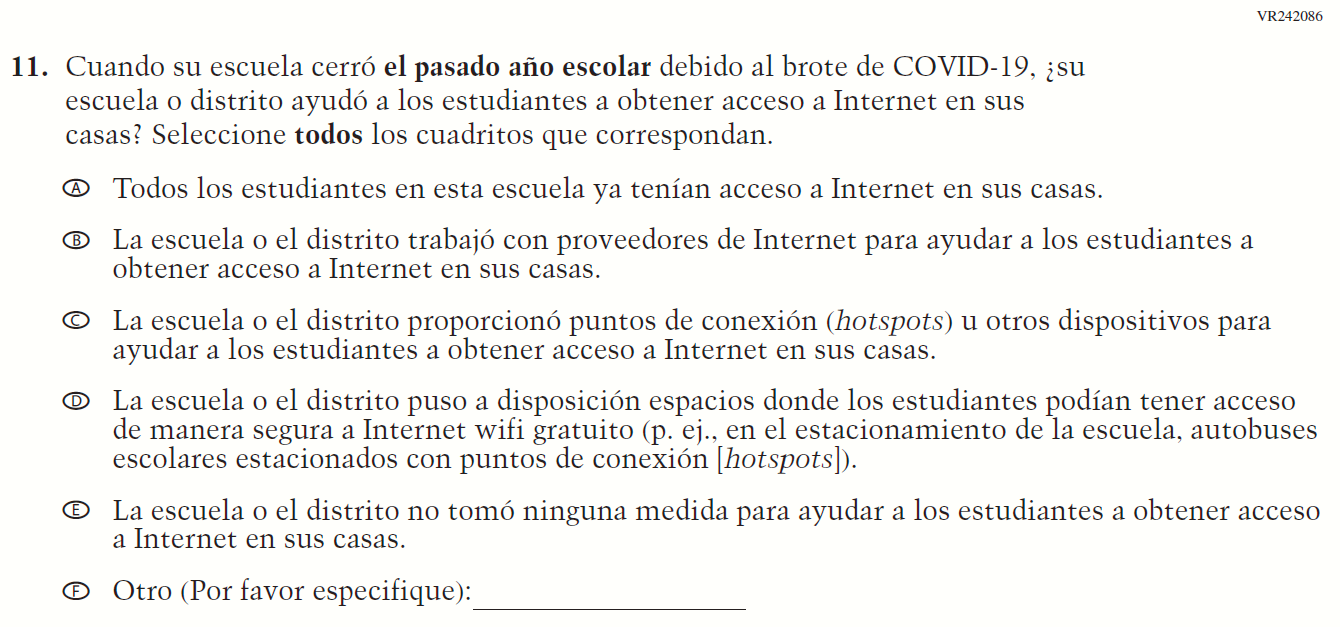 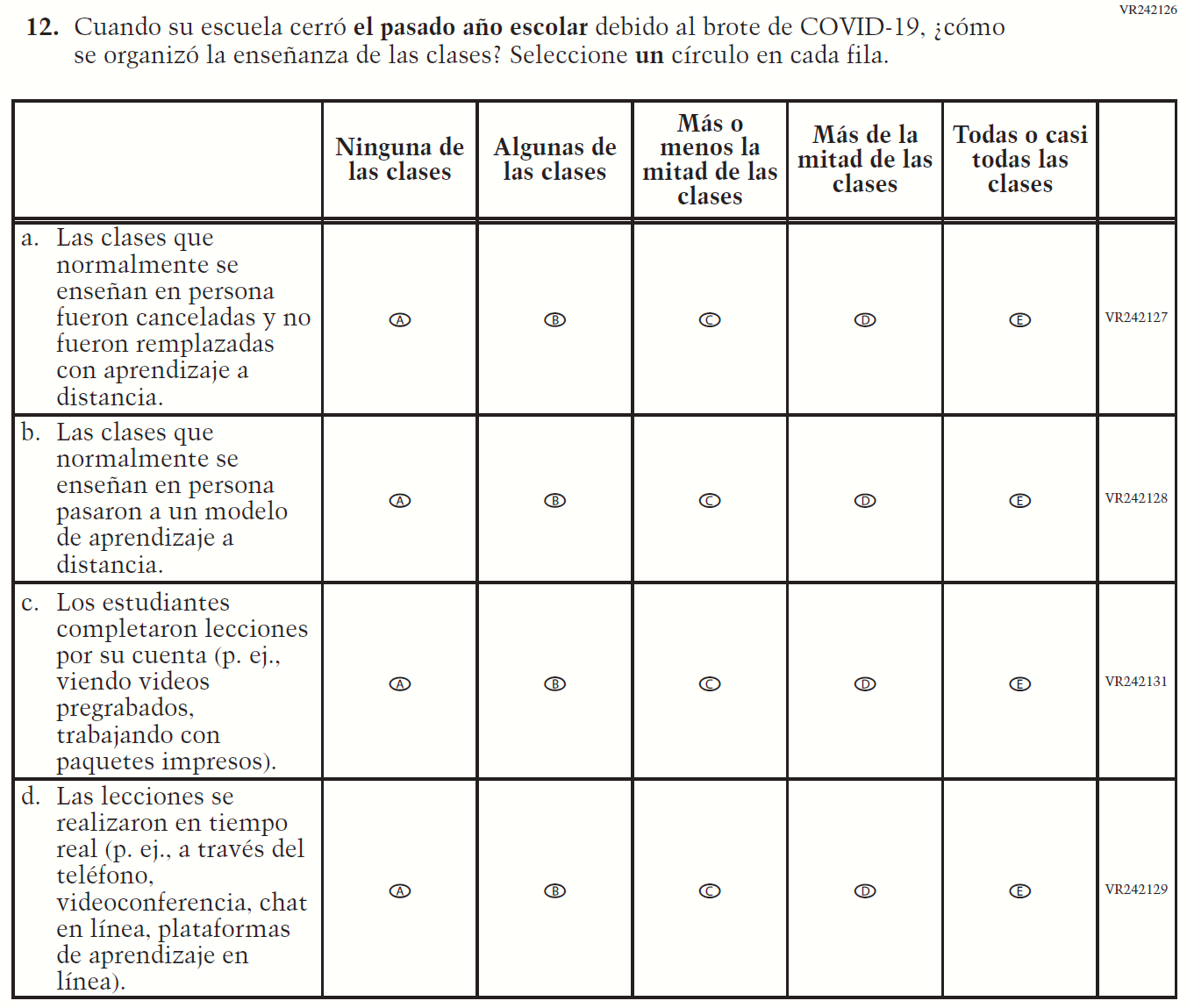 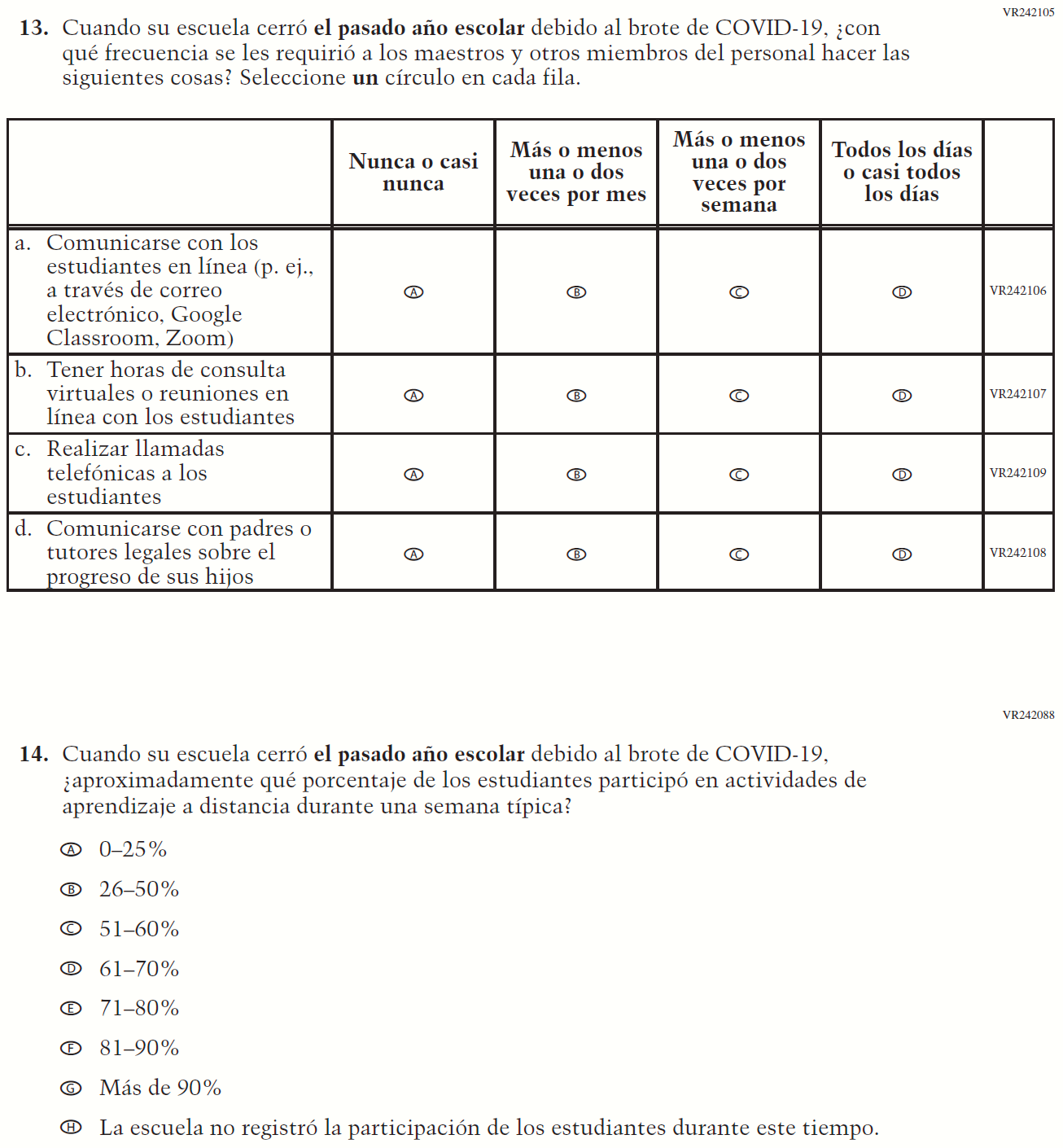 Appendix J-3f-s-PR: Operational Grade 8 COVID-19Skip Logic Table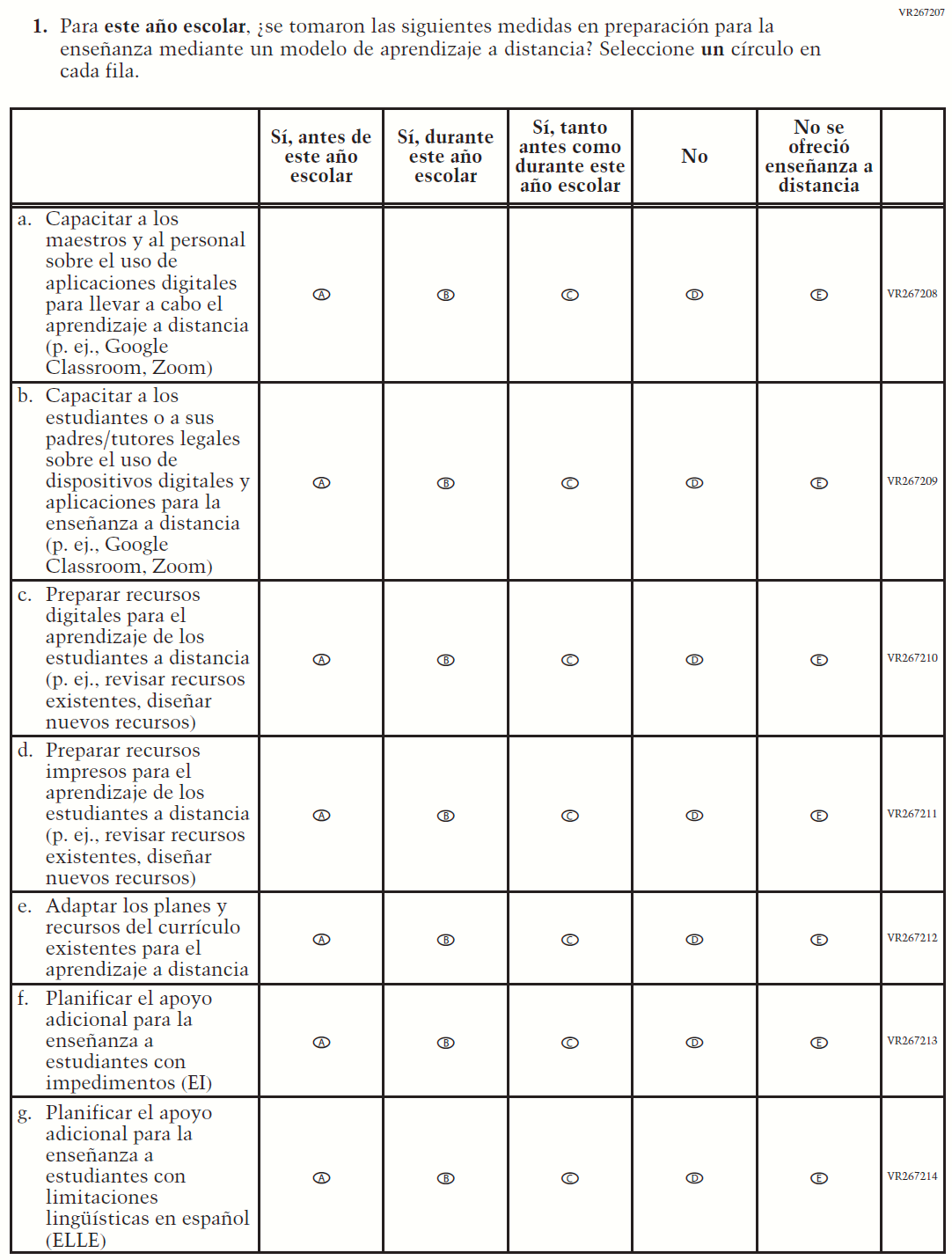 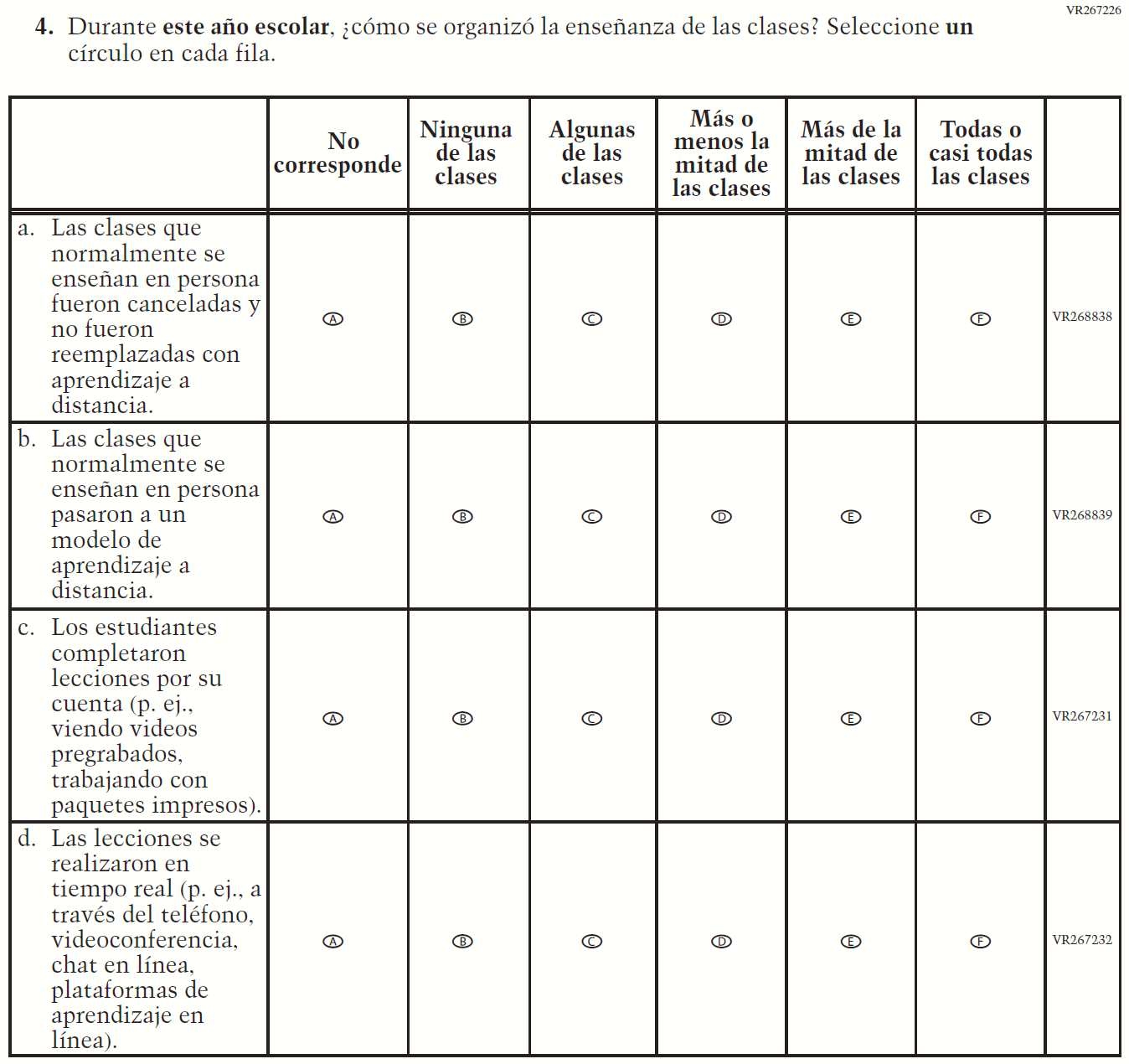 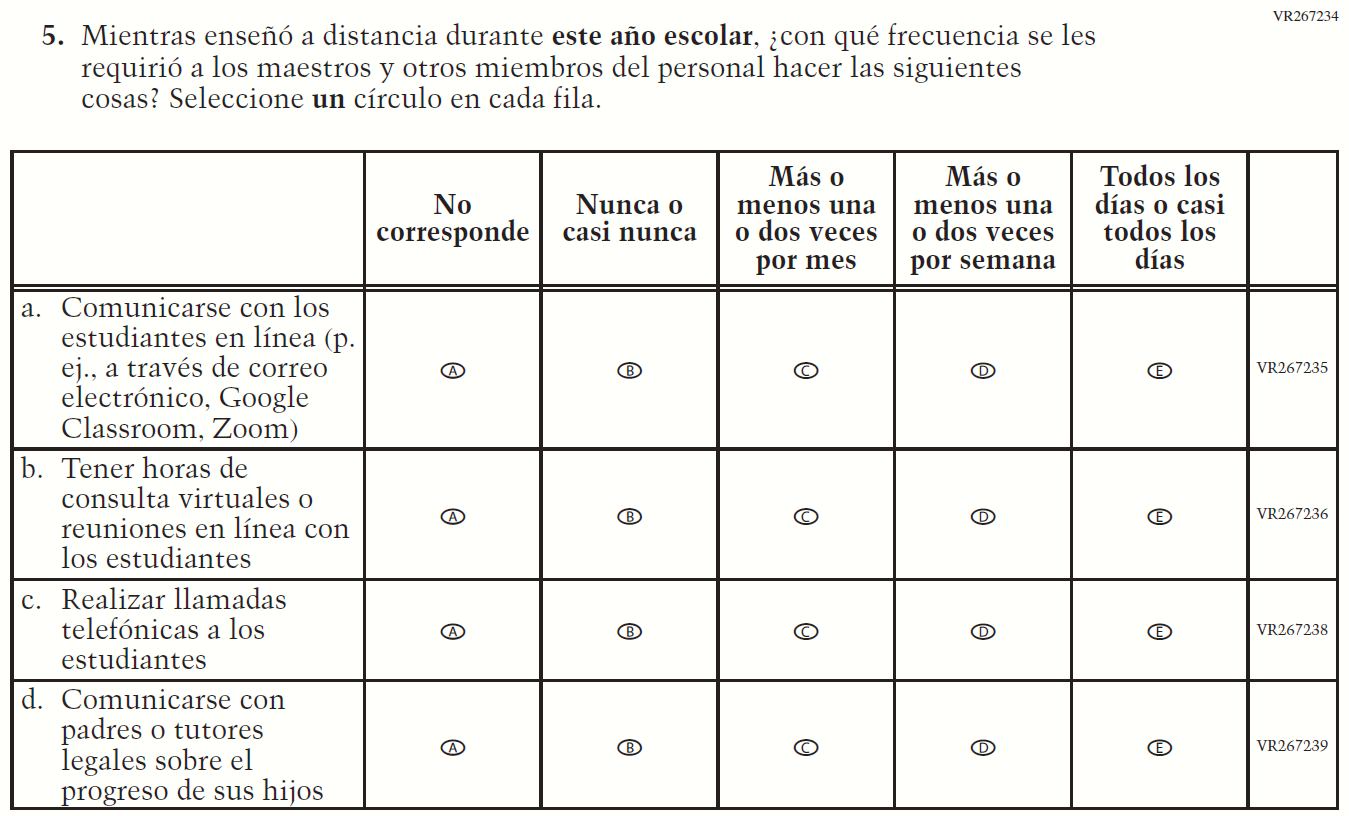 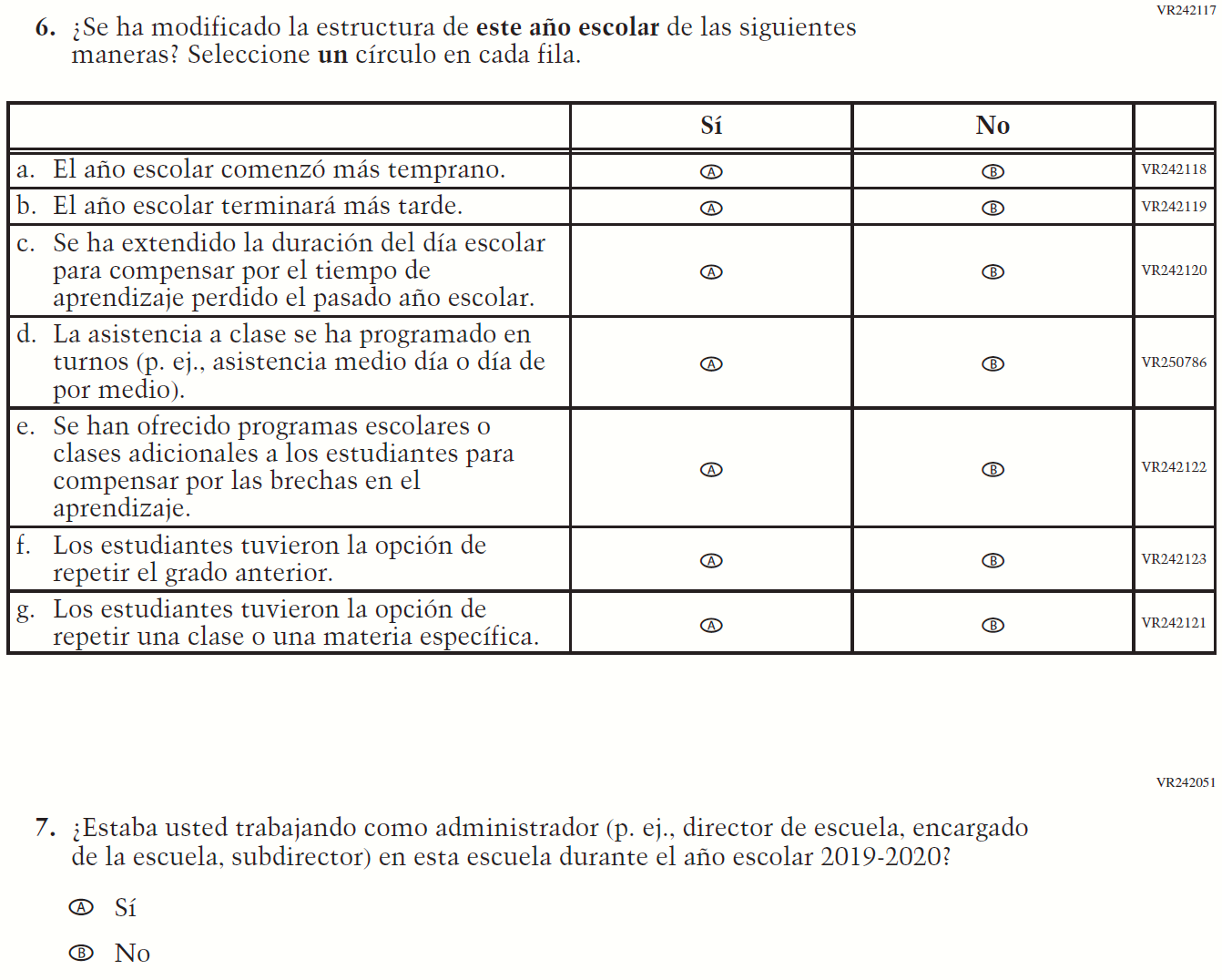 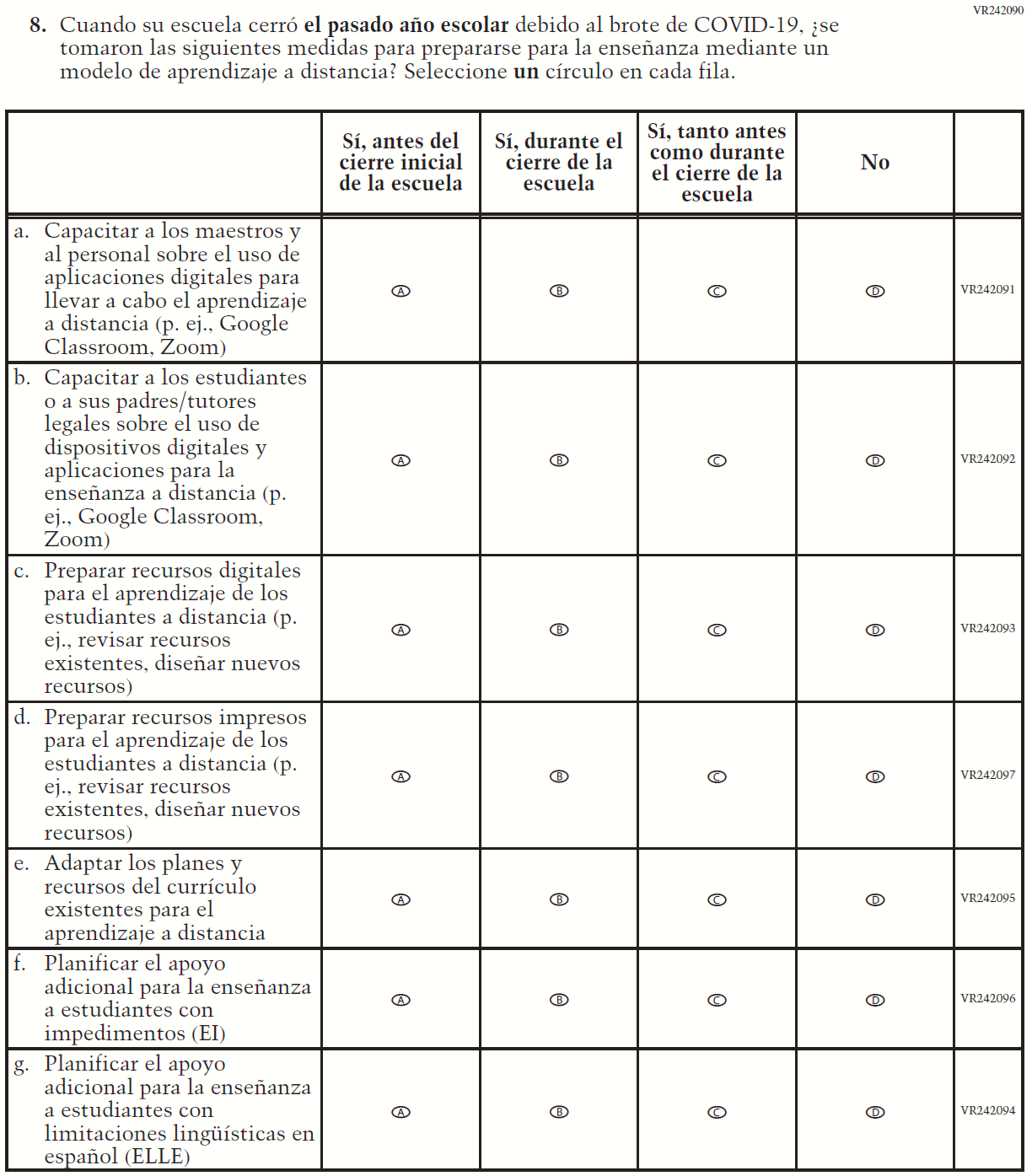 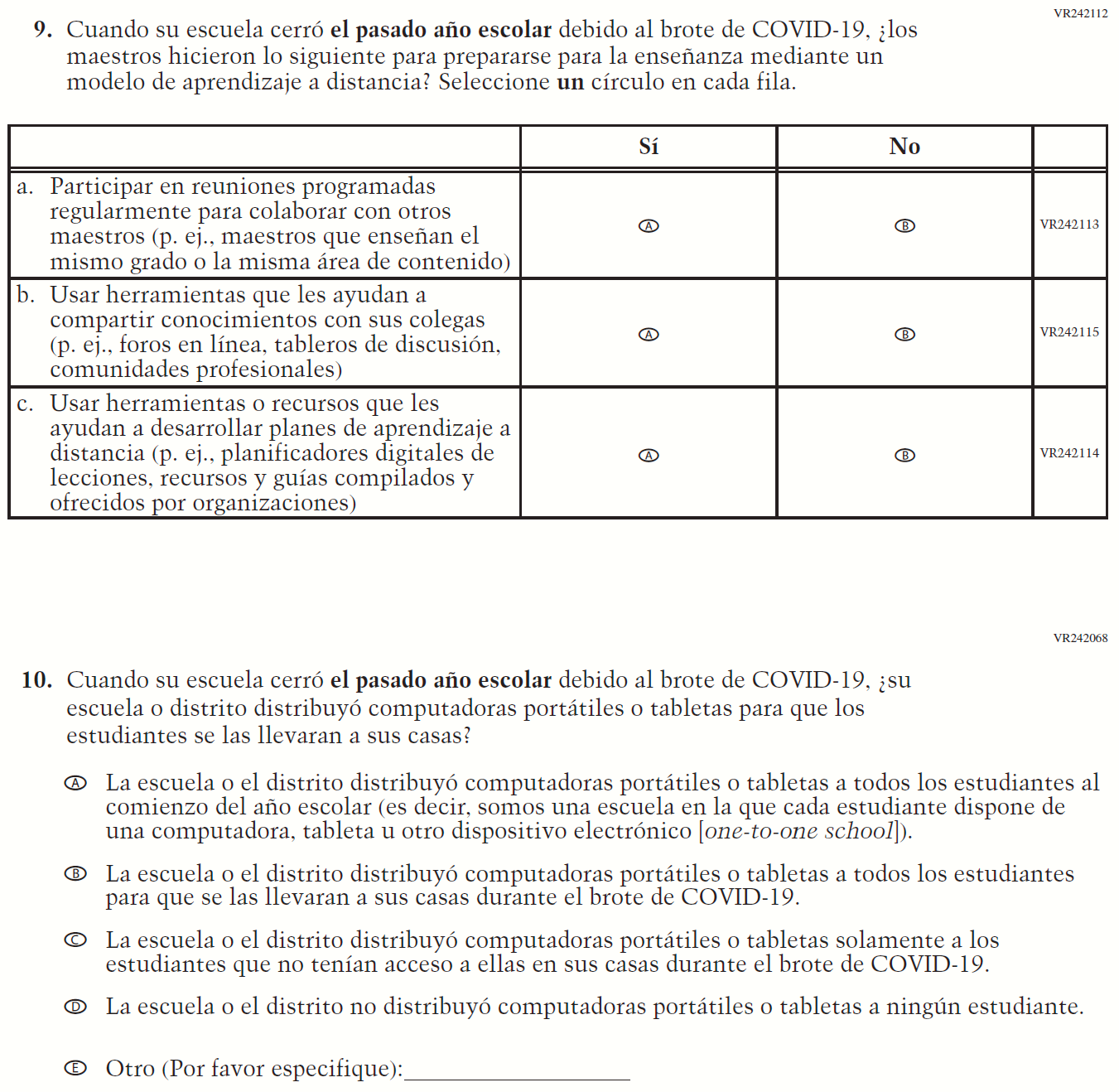 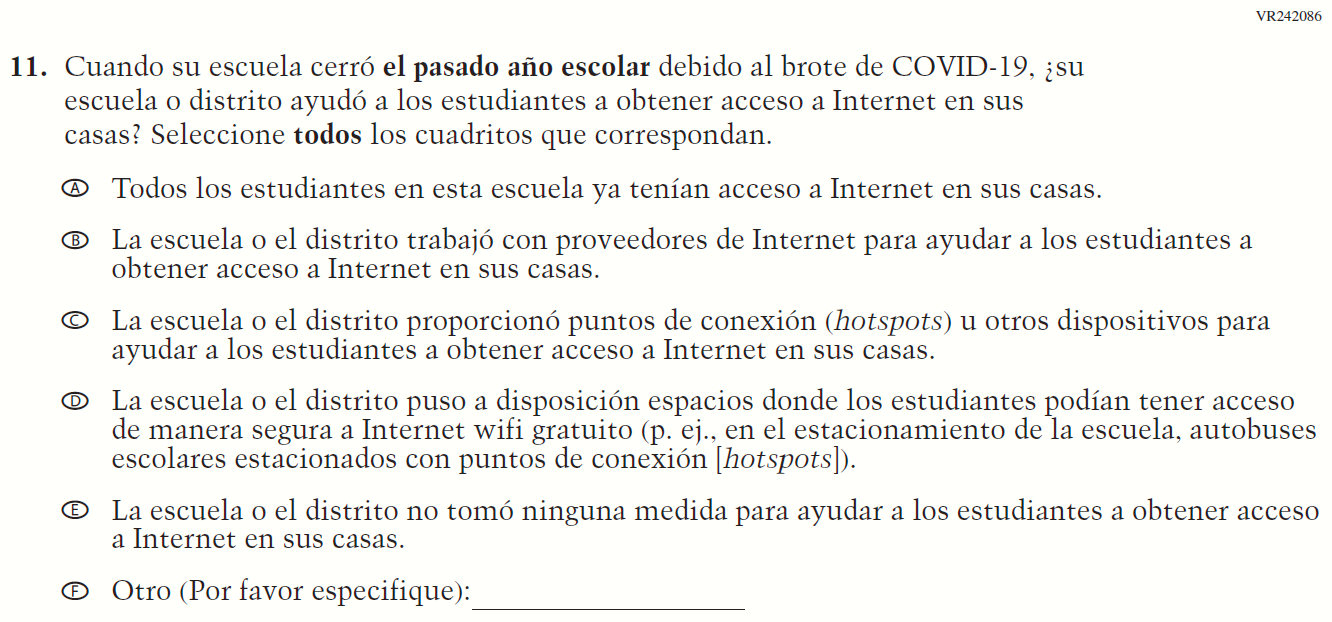 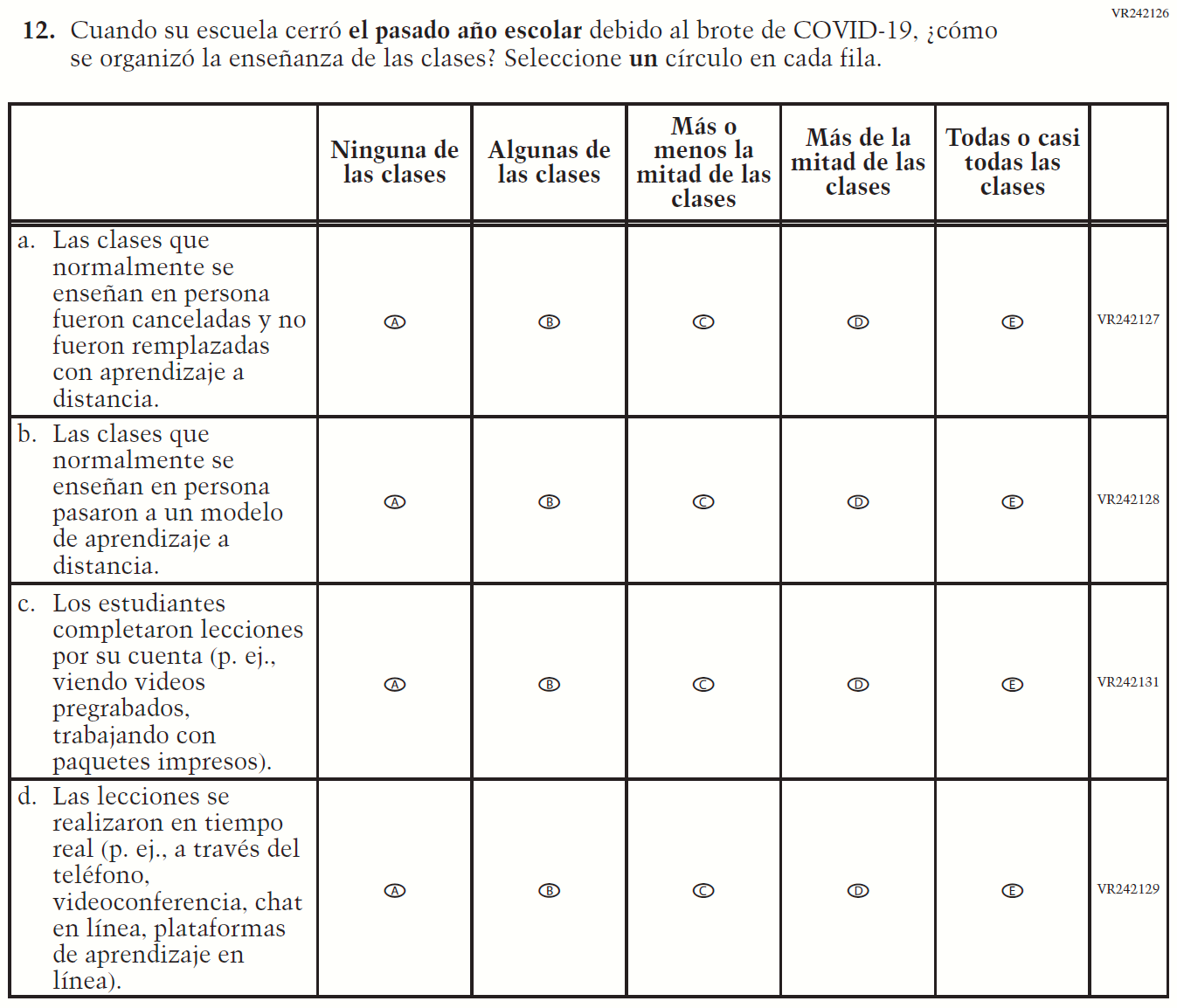 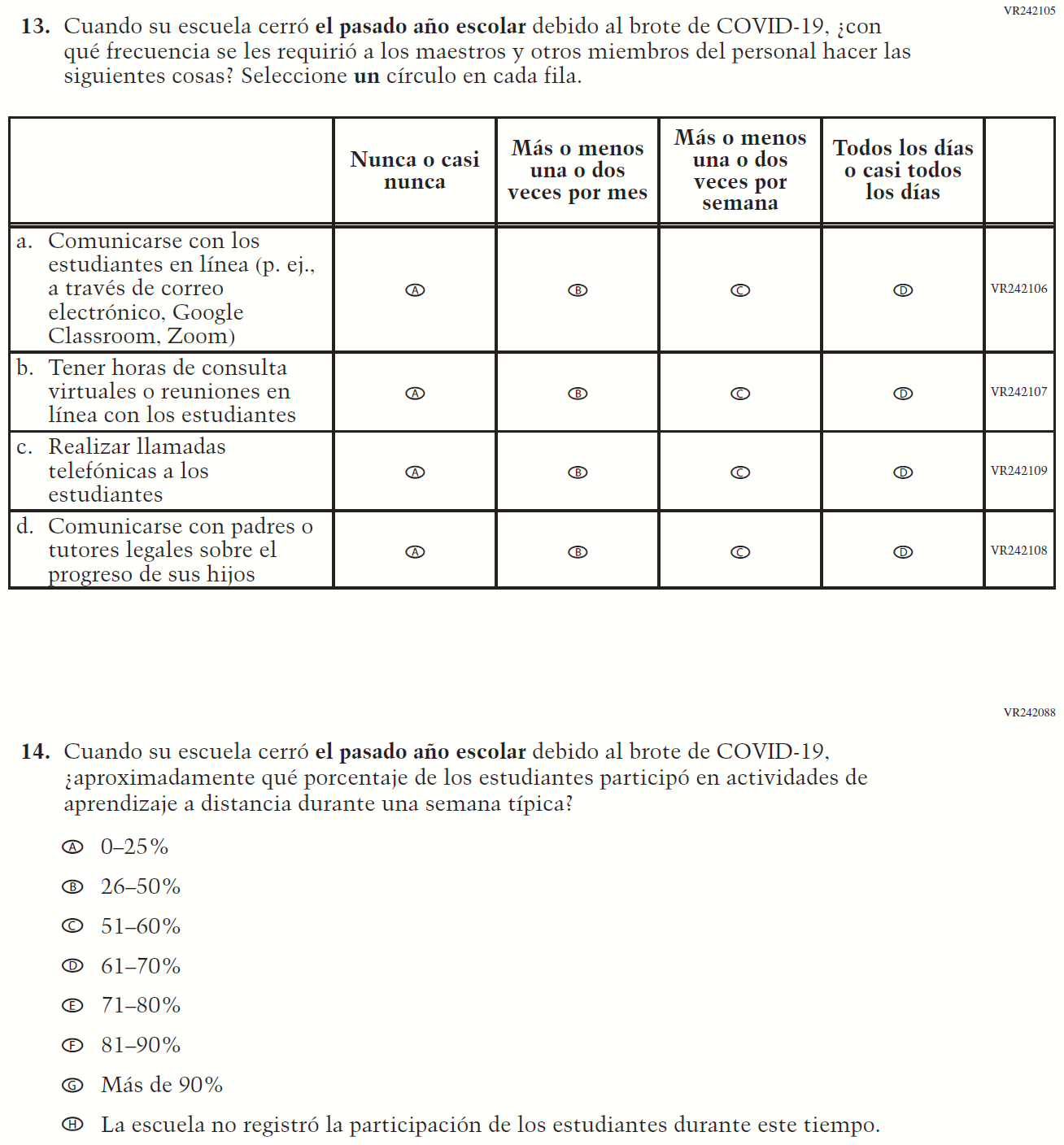 2021 Operational Grade 4 Core Teacher – Puerto Rico2021 Operational Grade 4 Core Teacher – Puerto Rico2021 Operational Grade 4 Core Teacher – Puerto Rico2021 Operational Grade 4 Core Teacher – Puerto RicoPrevious item2021 item D/A/R/NC+Rationale VH835832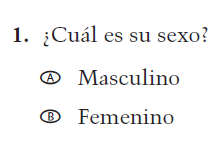 (2019 Operational Grade 4 Teacher Core – Puerto Rico)VH835832Issue: GenderNCN/AVH319761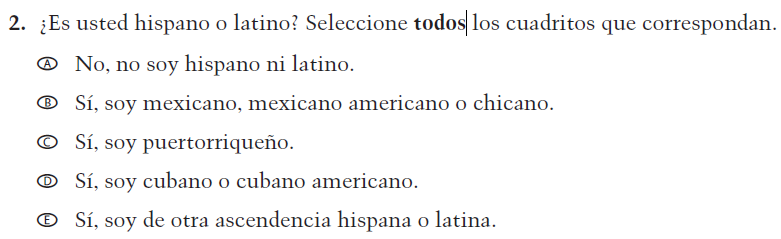 (2019 Operational Grade 4 Teacher Core – Puerto Rico)VH319761Issue: Race/EthnicityNCN/AVH319763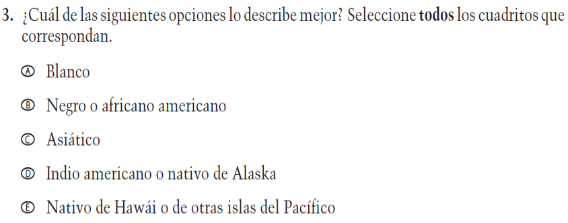 (2019 Operational Grade 4 Teacher Core – Puerto Rico)VH319763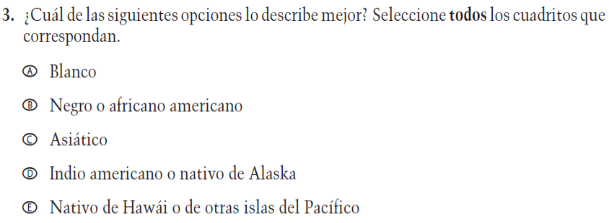 Issue: Race/EthnicityNCN/A2021 Operational Grade 4 Core Teacher – Puerto Rico2021 Operational Grade 4 Core Teacher – Puerto Rico2021 Operational Grade 4 Core Teacher – Puerto Rico2021 Operational Grade 4 Core Teacher – Puerto RicoPrevious item2021 item D/A/R/NC+Rationale VH319764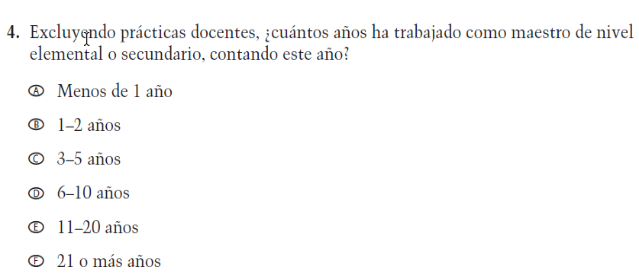 (2019 Operational Grade 4 Teacher Core – Puerto Rico)VH319764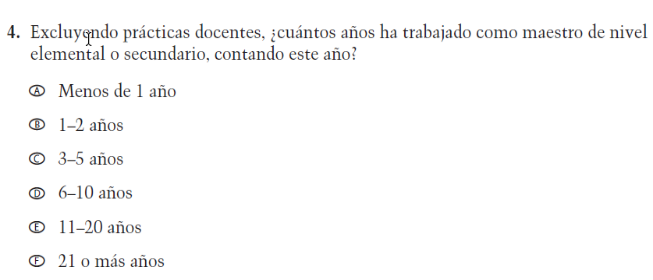 Issue: Teacher PreparationNCN/AVH835831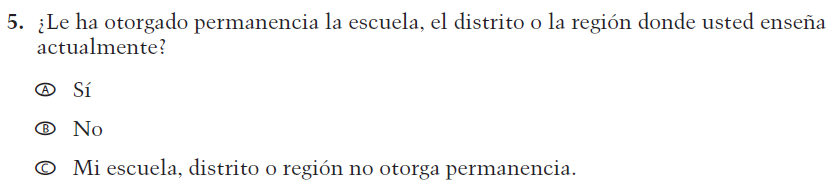 (2019 Operational Grade 4 Teacher Core – Puerto Rico)VH835831Issue: Teacher PreparationNCN/AVH319767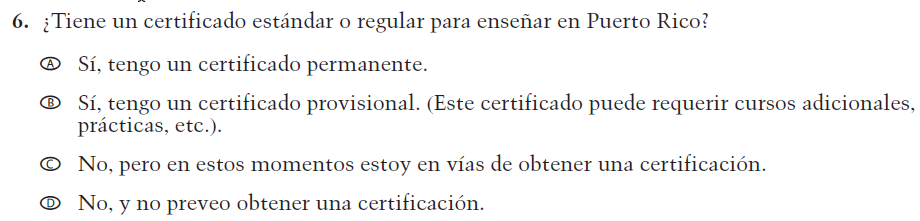 (2019 Operational Grade 4 Teacher Core – Puerto Rico)VH319767Issue: Teacher PreparationNCN/A2021 Operational Grade 4 Core Teacher – Puerto Rico2021 Operational Grade 4 Core Teacher – Puerto Rico2021 Operational Grade 4 Core Teacher – Puerto Rico2021 Operational Grade 4 Core Teacher – Puerto RicoPrevious item2021 item D/A/R/NC+Rationale VH319769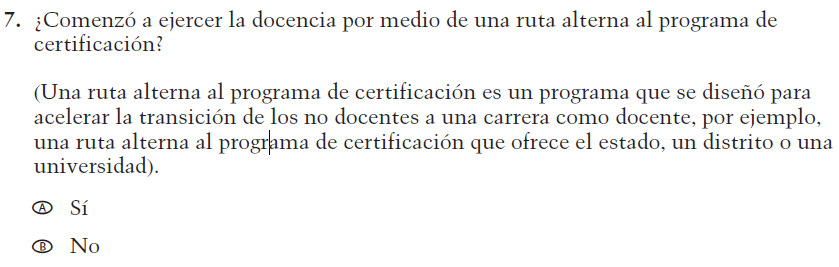 (2019 Operational Grade 4 Teacher Core – Puerto Rico)VH319769Issue: Teacher PreparationNCN/AVH319773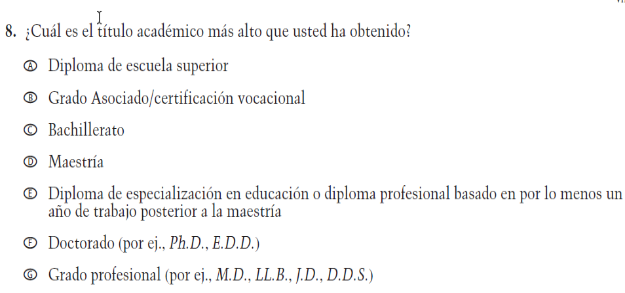 (2019 Operational Grade 4 Teacher Core – Puerto Rico)VH319773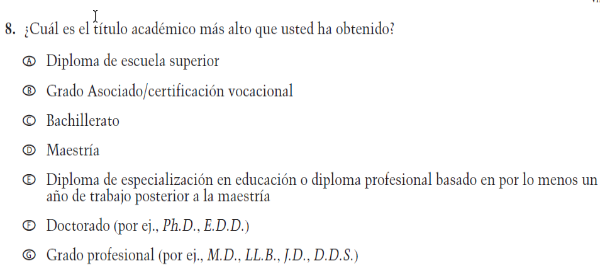 Issue: Teacher PreparationNCN/A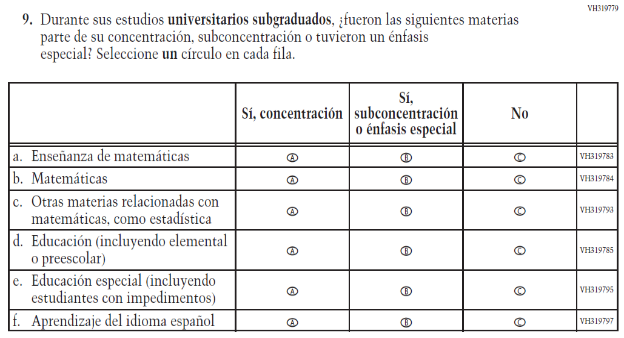 (2019 Operational Grade 4 Teacher Core – Puerto Rico)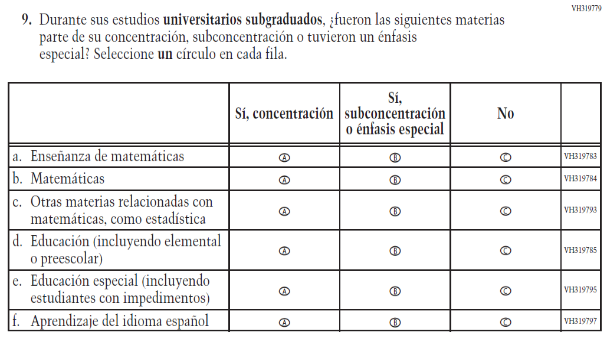 Issue: Teacher PreparationNCN/A2021 Operational Grade 4 Core Teacher – Puerto Rico2021 Operational Grade 4 Core Teacher – Puerto Rico2021 Operational Grade 4 Core Teacher – Puerto Rico2021 Operational Grade 4 Core Teacher – Puerto RicoPrevious item2021 item D/A/R/NC+Rationale VH319827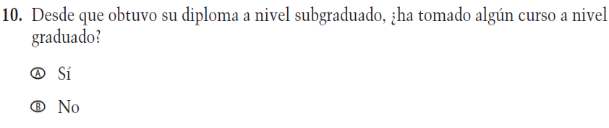 (2019 Operational Grade 4 Teacher Core – Puerto Rico)VH319827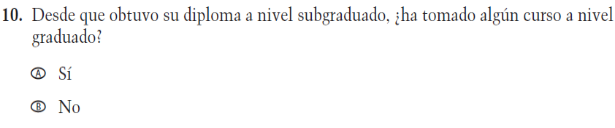 Issue: Teacher PreparationNCN/A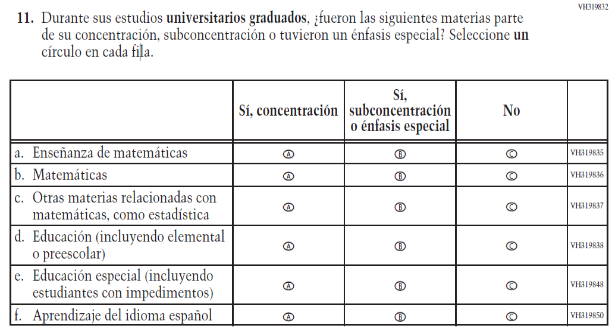 (2019 Operational Grade 4 Teacher Core – Puerto Rico)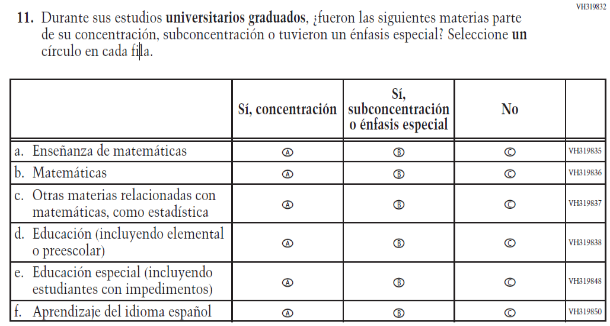 Issue: Teacher PreparationNCN/AVH579698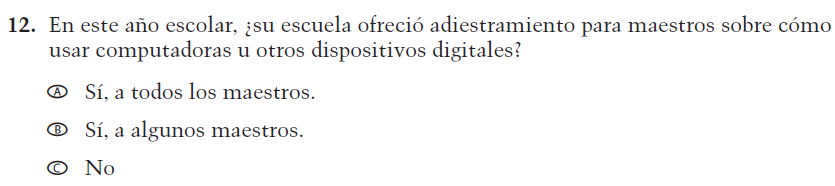 (2019 Operational Grade 4 Teacher Core – Puerto Rico)VH579698Issue: Technology UseNCN/A2021 Operational Grade 4 Core Teacher – Puerto Rico2021 Operational Grade 4 Core Teacher – Puerto Rico2021 Operational Grade 4 Core Teacher – Puerto Rico2021 Operational Grade 4 Core Teacher – Puerto RicoPrevious item2021 item D/A/R/NC+Rationale VH579699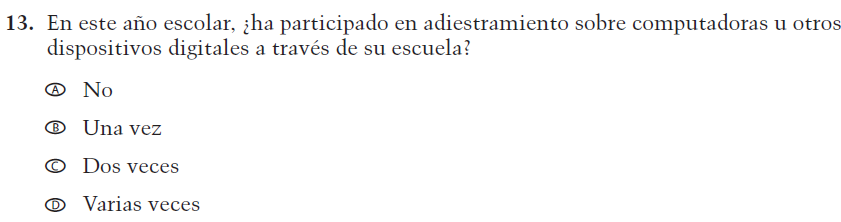 (2019 Operational Grade 4 Teacher Core – Puerto Rico)VH579699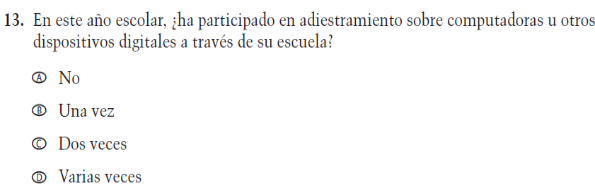 Issue: Technology UseNCN/A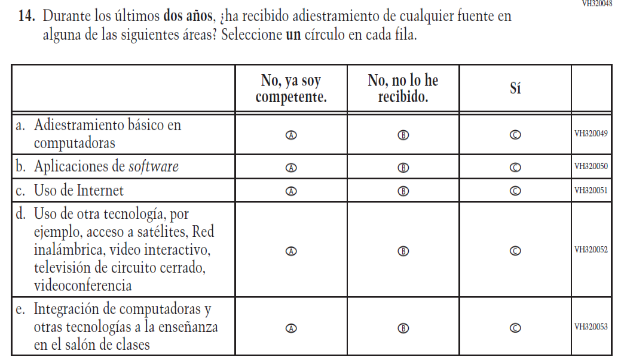 (2019 Operational Grade 4 Teacher Core – Puerto Rico)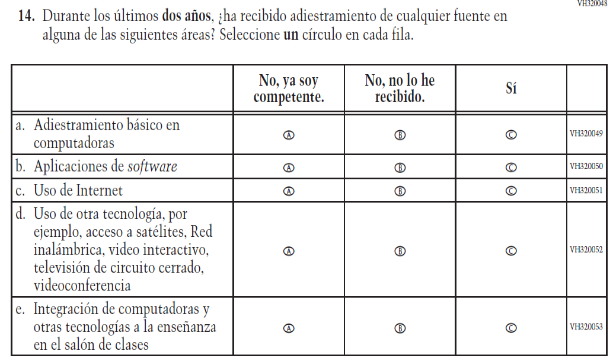 Issue: Technology UseNCN/AVH893860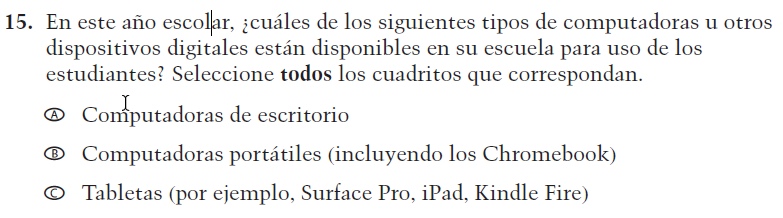 (2019 Operational Grade 4 Teacher Core – Puerto Rico)VH893860Issue: Technology UseNCN/A2021 Operational Grade 4 Core Teacher – Puerto Rico2021 Operational Grade 4 Core Teacher – Puerto Rico2021 Operational Grade 4 Core Teacher – Puerto Rico2021 Operational Grade 4 Core Teacher – Puerto RicoPrevious item2021 item D/A/R/NC+Rationale VH579690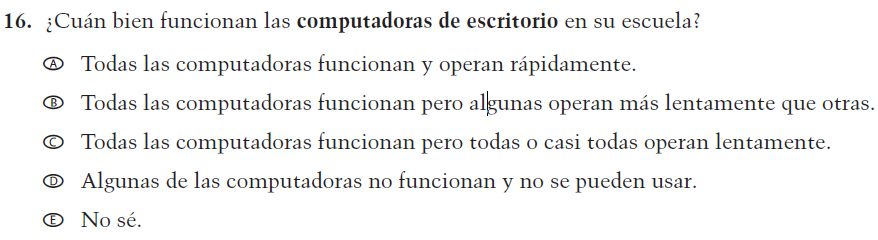 (2019 Operational Grade 4 Teacher Core – Puerto Rico)VH579690Issue: Technology UseNCN/AVH579692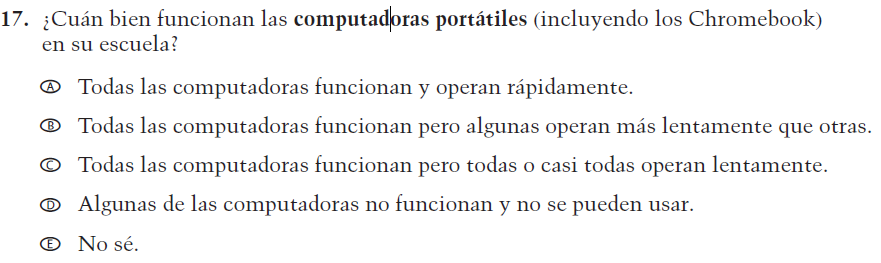 (2019 Operational Grade 4 Teacher Core – Puerto Rico)VH579692Issue: Technology UseNCN/AVH579694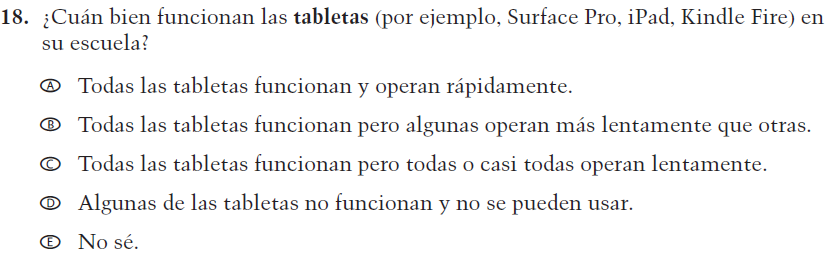 (2019 Operational Grade 4 Teacher Core – Puerto Rico)VH579694Issue: Technology UseNCN/A2021 Operational Grade 4 Core Teacher – Puerto Rico2021 Operational Grade 4 Core Teacher – Puerto Rico2021 Operational Grade 4 Core Teacher – Puerto Rico2021 Operational Grade 4 Core Teacher – Puerto RicoPrevious item2021 item D/A/R/NC+Rationale 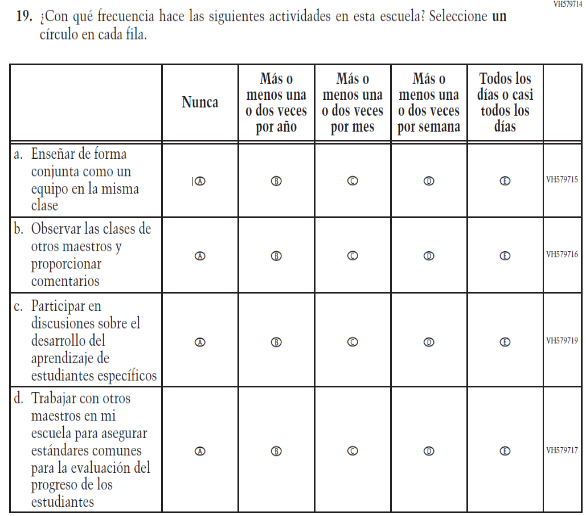 (2019 Operational Grade 4 Teacher Core – Puerto Rico)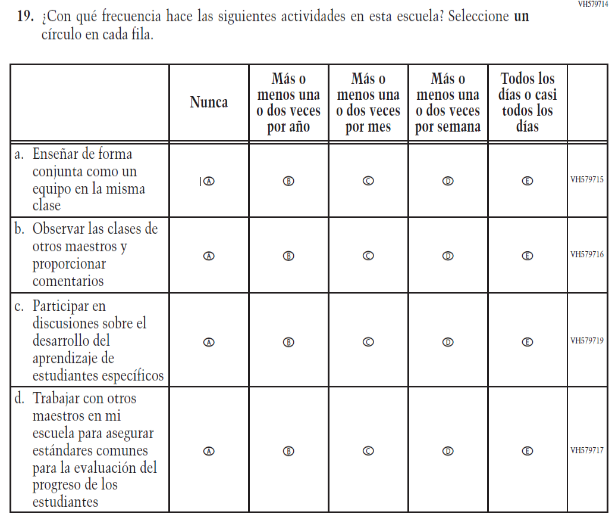 Issue: School ClimateNCN/A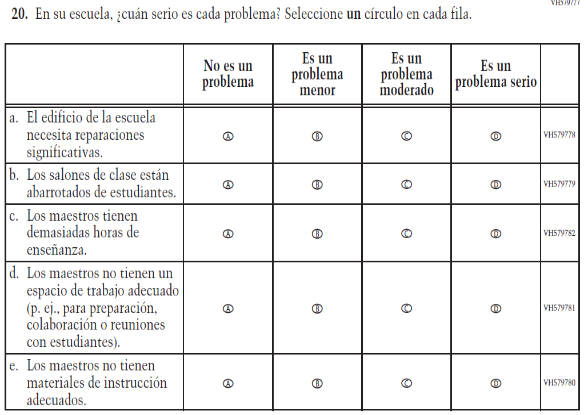 (2019 Operational Grade 4 Teacher Core – Puerto Rico)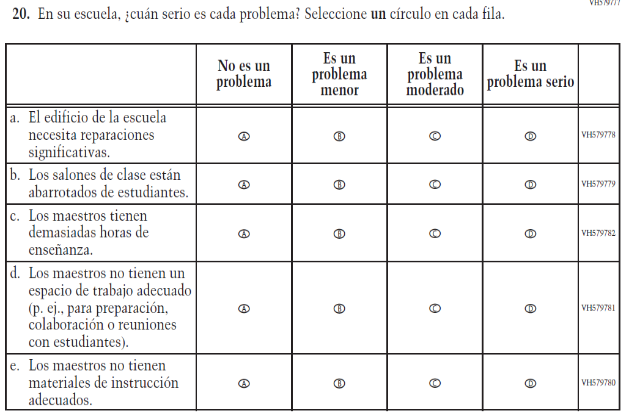 Issue: School ClimateNCN/A2021 Operational Grade 4 Core Teacher – Puerto Rico2021 Operational Grade 4 Core Teacher – Puerto Rico2021 Operational Grade 4 Core Teacher – Puerto Rico2021 Operational Grade 4 Core Teacher – Puerto RicoPrevious item2021 item D/A/R/NC+Rationale 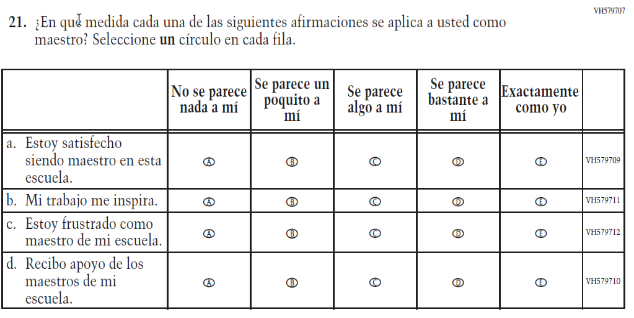 (2019 Operational Grade 4 Teacher Core – Puerto Rico)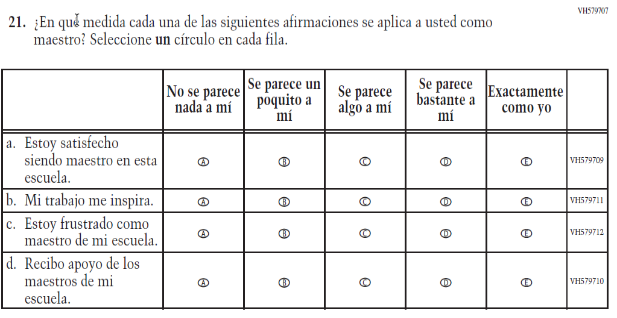 Issue: School ClimateNCN/A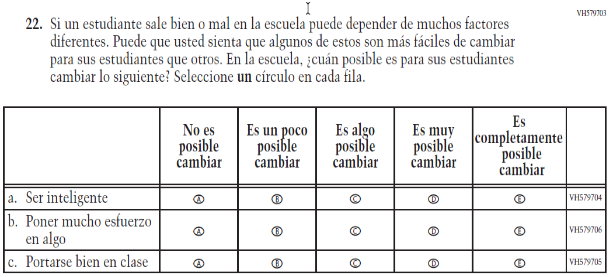 (2019 Operational Grade 4 Teacher Core – Puerto Rico)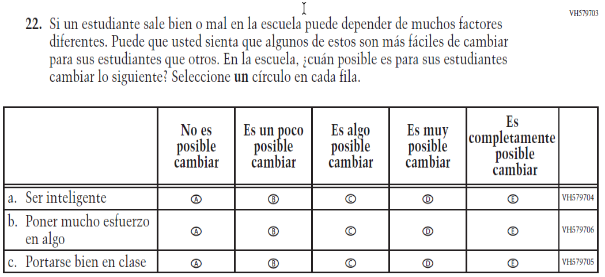 Issue: School ClimateNCN/AGrade/RespondentItem Number Initiating Skip LogicItem Response(s) Initiating Skip LogicItem Number(s) Being SkippedGrade 4 Teacher8A9, 10, 11Grade 4 Teacher8B10, 11Grade 4 Teacher10B11Grade 4 Teacher12C13Grade 4 Teacher15ADo NOT skip 16Grade 4 Teacher15BDo NOT skip 17Grade 4 Teacher15CDo NOT skip 182021 Operational Grade 8 Core Teacher – Puerto Rico2021 Operational Grade 8 Core Teacher – Puerto Rico2021 Operational Grade 8 Core Teacher – Puerto Rico2021 Operational Grade 8 Core Teacher – Puerto RicoPrevious item2021 item D/A/R/NC+Rationale VH835832(2019 Operational Grade 8 Teacher Core – Puerto Rico)VH835832Issue: GenderNCN/AVH319761(2019 Operational Grade 8 Teacher Core – Puerto Rico)VH319761Issue: Race/EthnicityNCN/AVH319763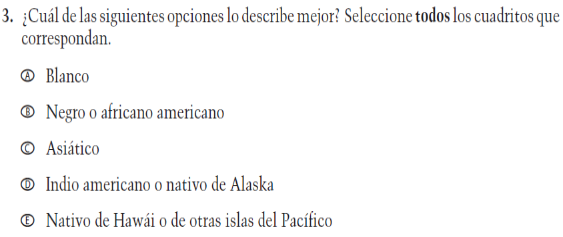 (2019 Operational Grade 8 Teacher Core – Puerto Rico)VH319763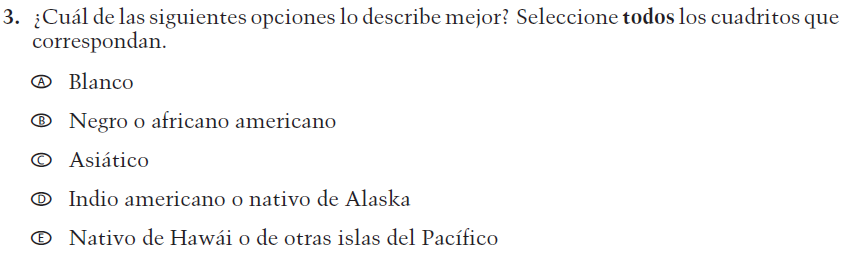 Issue: Race/EthnicityNCN/A2021 Operational Grade 8 Core Teacher – Puerto Rico2021 Operational Grade 8 Core Teacher – Puerto Rico2021 Operational Grade 8 Core Teacher – Puerto Rico2021 Operational Grade 8 Core Teacher – Puerto RicoPrevious item2021 item D/A/R/NC+Rationale VH319764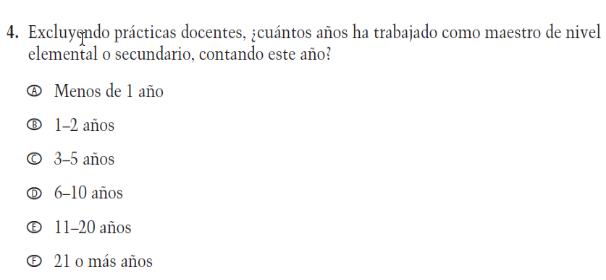 (2019 Operational Grade 8 Teacher Core – Puerto Rico)VH319764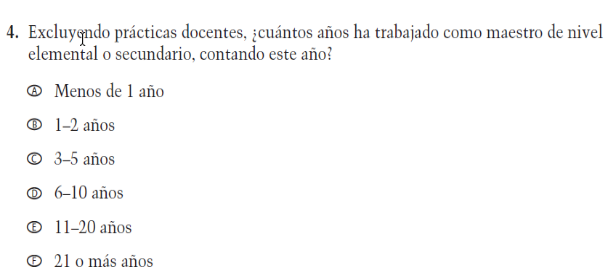 Issue: Teacher PreparationNCN/AVH319892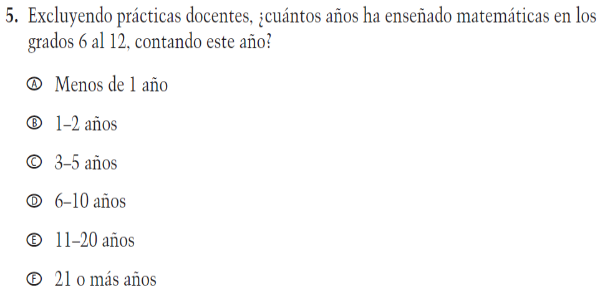 (2019 Operational Grade 8 Teacher Core – Puerto Rico)VH319892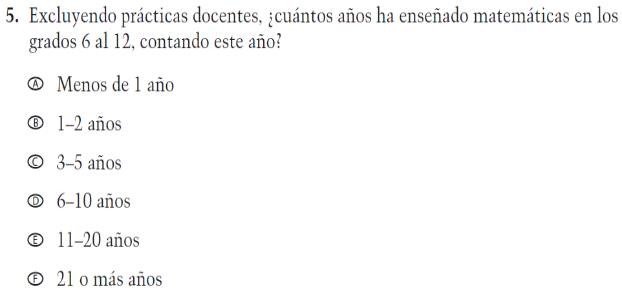 Issue: Teacher PreparationNCN/AVH835831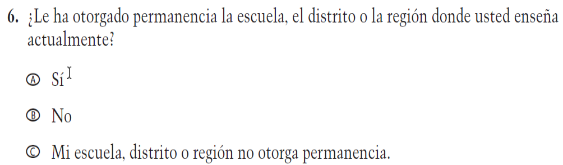 (2019 Operational Grade 8 Teacher Core – Puerto Rico)VH835831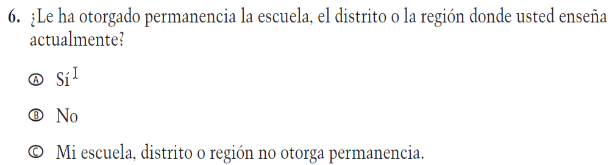 Issue: Teacher PreparationNCN/A2021 Operational Grade 8 Core Teacher – Puerto Rico2021 Operational Grade 8 Core Teacher – Puerto Rico2021 Operational Grade 8 Core Teacher – Puerto Rico2021 Operational Grade 8 Core Teacher – Puerto RicoPrevious item2021 item D/A/R/NC+Rationale VH319767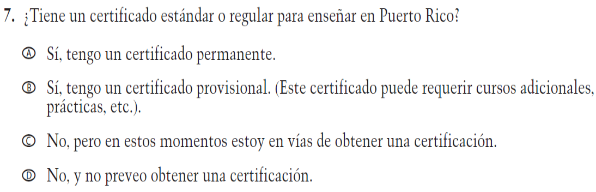 (2019 Operational Grade 8 Teacher Core – Puerto Rico)VH319767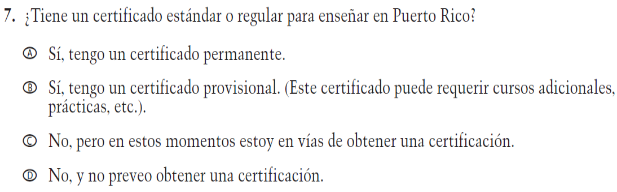 Issue: Teacher PreparationNCN/AVH319769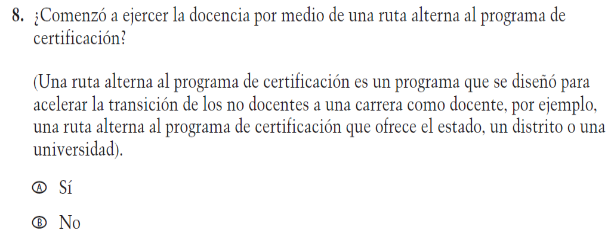 (2019 Operational Grade 8 Teacher Core – Puerto Rico)VH319769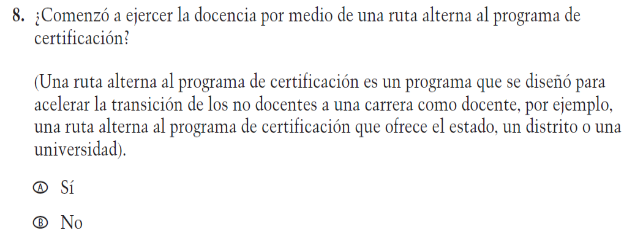 Issue: Teacher PreparationNCN/AVH319773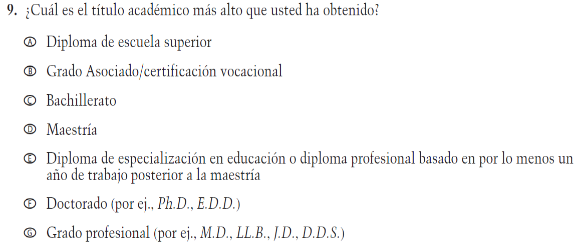 (2019 Operational Grade 8 Teacher Core – Puerto Rico)VH319773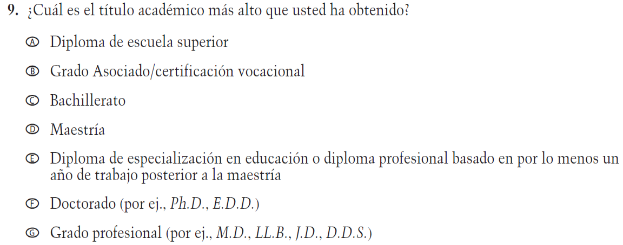 Issue: Teacher PreparationNCN/A2021 Operational Grade 8 Core Teacher – Puerto Rico2021 Operational Grade 8 Core Teacher – Puerto Rico2021 Operational Grade 8 Core Teacher – Puerto Rico2021 Operational Grade 8 Core Teacher – Puerto RicoPrevious item2021 item D/A/R/NC+Rationale 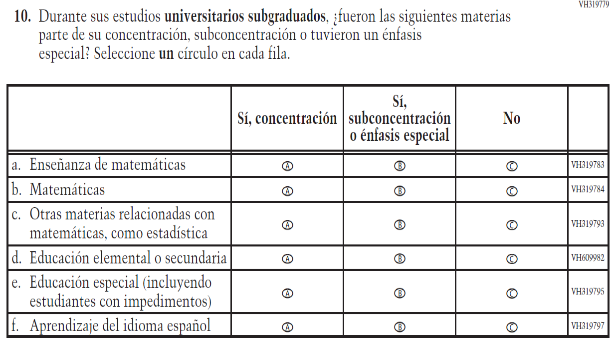 (2019 Operational Grade 8 Teacher Core – Puerto Rico)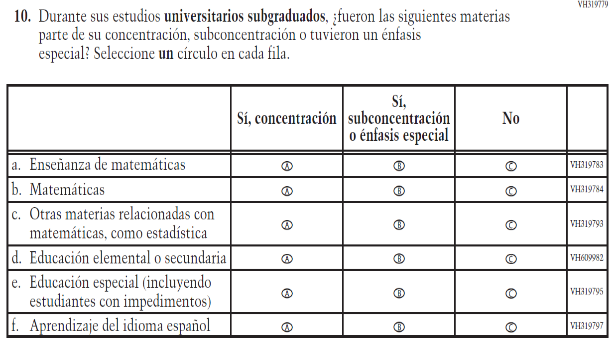 Issue: Teacher PreparationNCN/AVH319827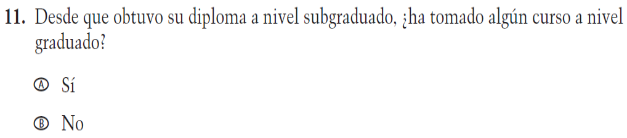 (2019 Operational Grade 8 Teacher Core – Puerto Rico)VH319827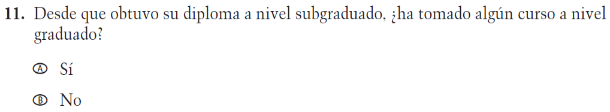 Issue: Teacher PreparationNCN/A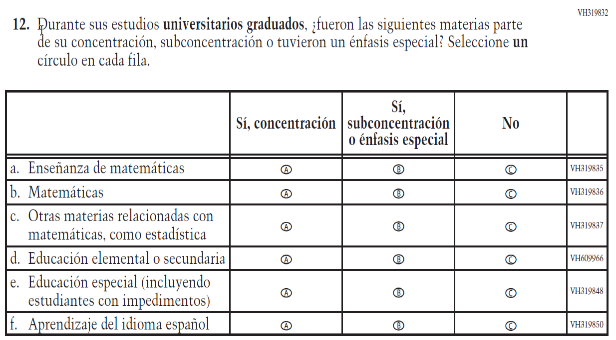 (2019 Operational Grade 8 Teacher Core – Puerto Rico)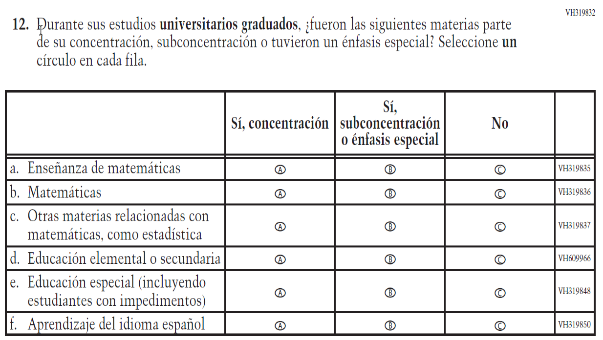 Issue: Teacher PreparationNCN/A2021 Operational Grade 8 Core Teacher – Puerto Rico2021 Operational Grade 8 Core Teacher – Puerto Rico2021 Operational Grade 8 Core Teacher – Puerto Rico2021 Operational Grade 8 Core Teacher – Puerto RicoPrevious item2021 item D/A/R/NC+Rationale VH579698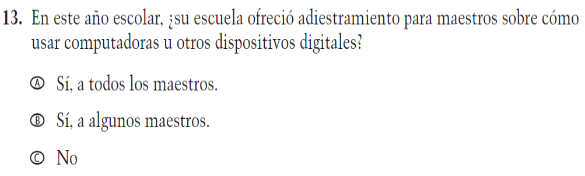 (2019 Operational Grade 8 Teacher Core – Puerto Rico)VH579698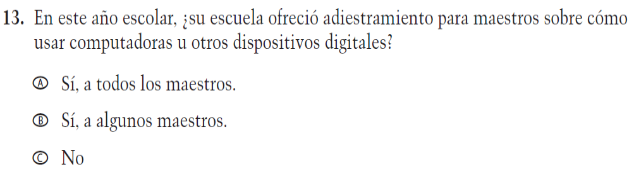 Issue: Technology UseNCN/AVH579699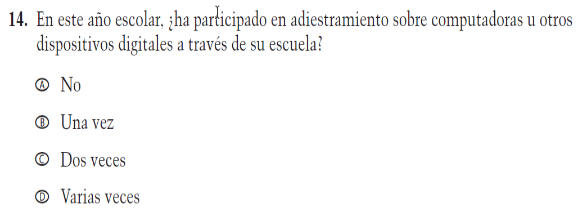 (2019 Operational Grade 8 Teacher Core – Puerto Rico)VH579699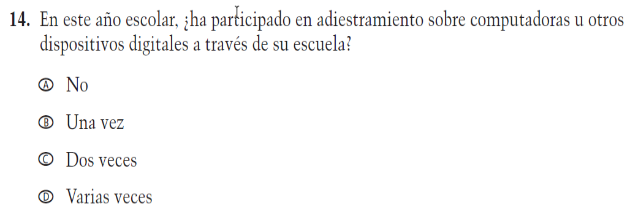 Issue: Technology UseNCN/A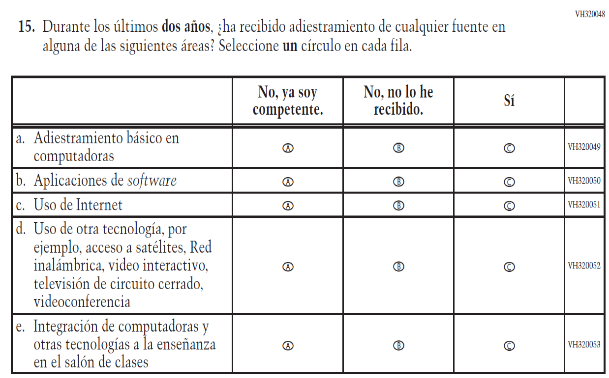 (2019 Operational Grade 8 Teacher Core – Puerto Rico)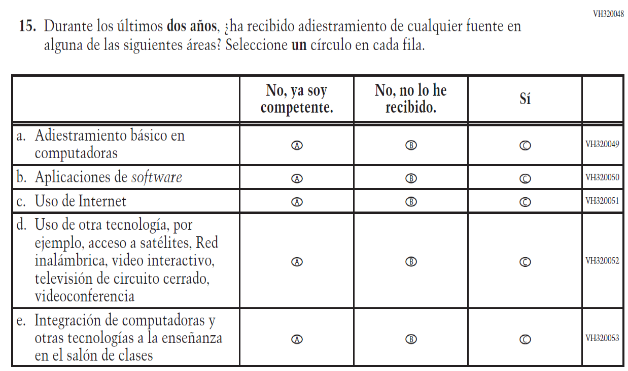 Issue: Teacher PreparationNCN/A2021 Operational Grade 8 Core Teacher – Puerto Rico2021 Operational Grade 8 Core Teacher – Puerto Rico2021 Operational Grade 8 Core Teacher – Puerto Rico2021 Operational Grade 8 Core Teacher – Puerto RicoPrevious item2021 item D/A/R/NC+Rationale VH893860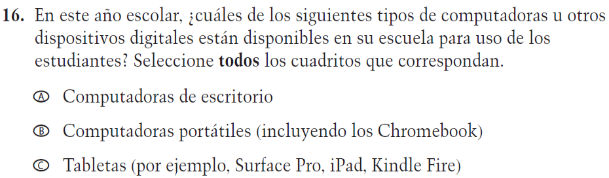 (2019 Operational Grade 8 Teacher Core – Puerto Rico)VH893860Issue: Technology UseNCN/A	VH579690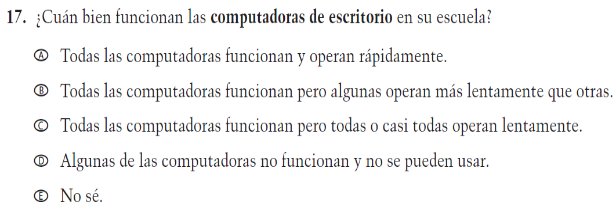 (2019 Operational Grade 8 Teacher Core – Puerto Rico)VH579690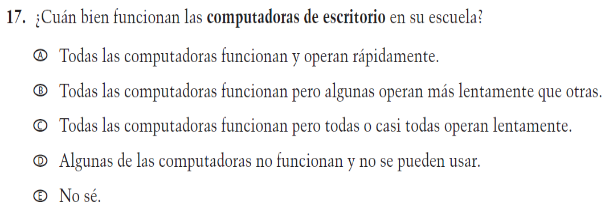 Issue: Technology UseNCN/AVH579692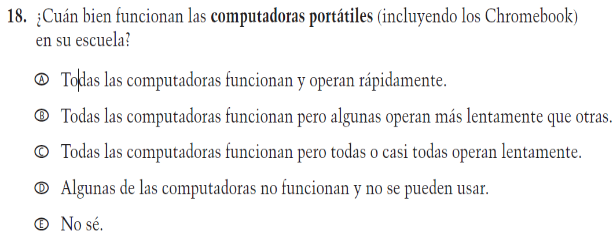 (2019 Operational Grade 8 Teacher Core – Puerto Rico)VH579692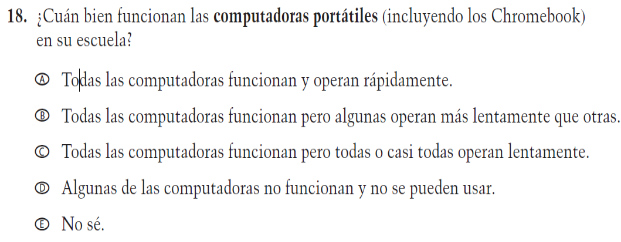 Issue: Technology UseNCN/AVH579694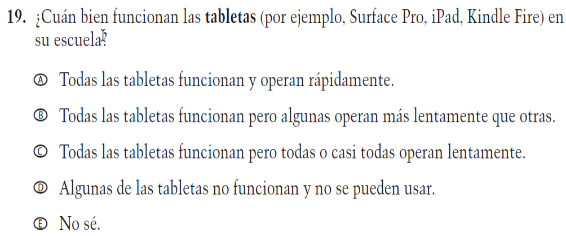 (2019 Operational Grade 8 Teacher Core – Puerto Rico)	VH579694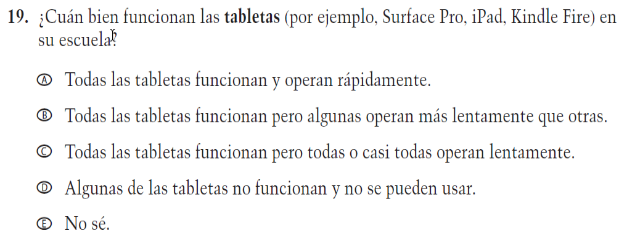 Issue: Technology UseNCN/A2021 Operational Grade 8 Core Teacher – Puerto Rico2021 Operational Grade 8 Core Teacher – Puerto Rico2021 Operational Grade 8 Core Teacher – Puerto Rico2021 Operational Grade 8 Core Teacher – Puerto RicoPrevious item2021 item D/A/R/NC+Rationale 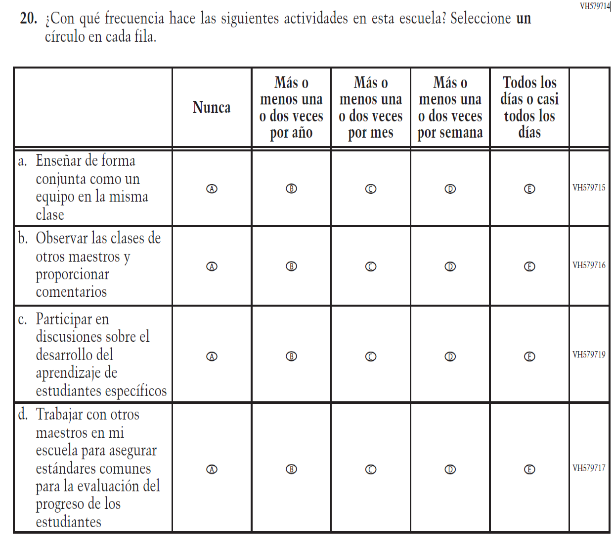 (2019 Operational Grade 8 Teacher Core – Puerto Rico)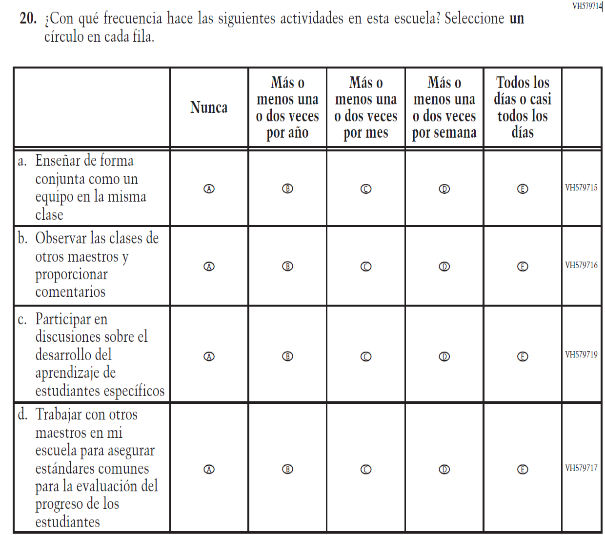 Issue: School ClimateNCN/A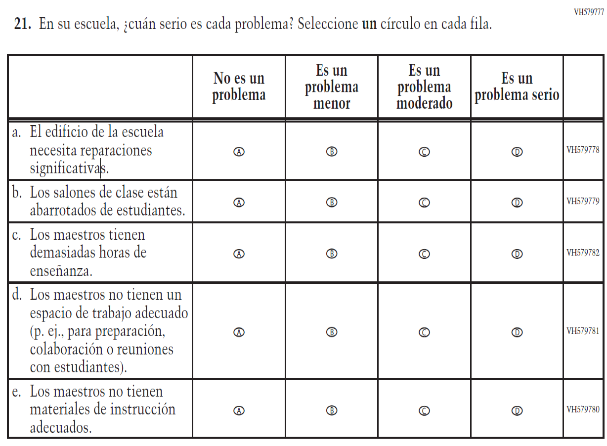 (2019 Operational Grade 8 Teacher Core – Puerto Rico)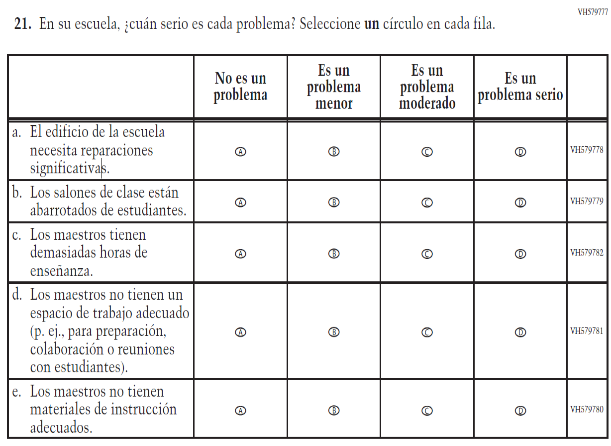 Issue: School ClimateNCN/A2021 Operational Grade 8 Core Teacher – Puerto Rico2021 Operational Grade 8 Core Teacher – Puerto Rico2021 Operational Grade 8 Core Teacher – Puerto Rico2021 Operational Grade 8 Core Teacher – Puerto RicoPrevious item2021 item D/A/R/NC+Rationale 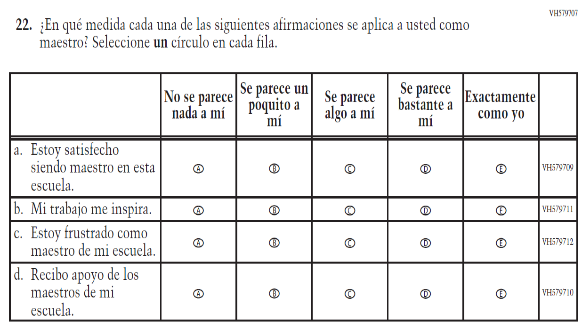 (2019 Operational Grade 8 Teacher Core – Puerto Rico)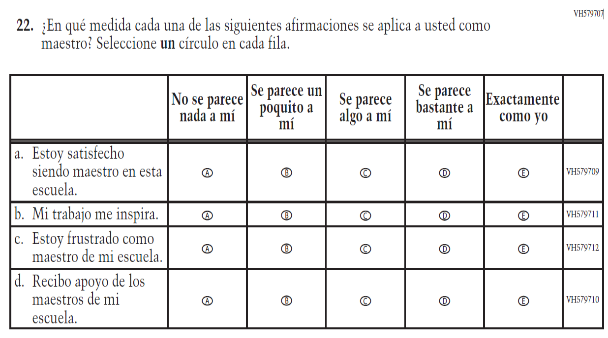 Issue: School ClimateNCN/A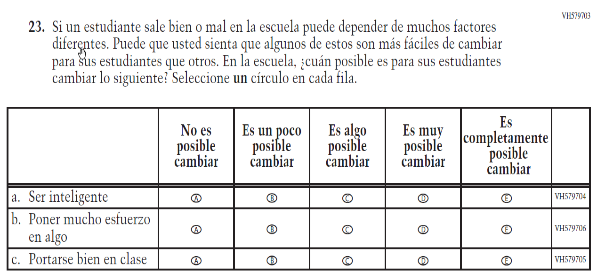 (2019 Operational Grade 8 Teacher Core – Puerto Rico)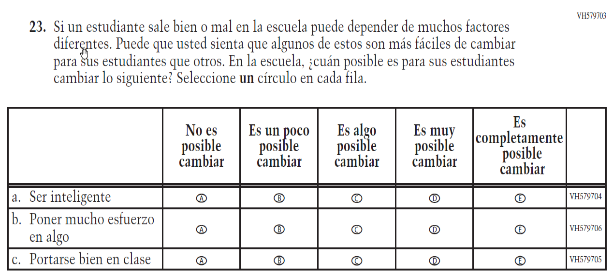 Issue: Desire for LearningNCN/AGrade/RespondentItem Number Initiating Skip LogicItem Response(s) Initiating Skip LogicItem Number(s) Being SkippedGrade 8 Teacher 9B10, 11, 12Grade 8 Teacher11B12Grade 8 Teacher13C14Grade 8 Teacher16ADo NOT skip 17Grade 8 Teacher16BDo NOT skip 18Grade 8 Teacher16CDo NOT skip 192021 Operational Grade 4 Mathematics Teacher – Puerto Rico2021 Operational Grade 4 Mathematics Teacher – Puerto Rico2021 Operational Grade 4 Mathematics Teacher – Puerto Rico2021 Operational Grade 4 Mathematics Teacher – Puerto RicoPrevious item2021 item D/A/R/NC+Rationale VH320096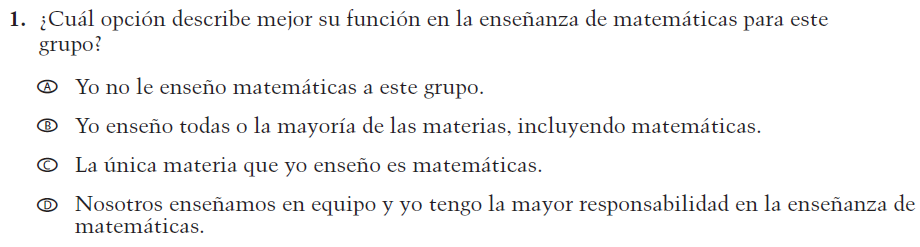 (2019 Operational Grade 4 Teacher Mathematics – Puerto Rico)VH320096Issue: Resources for Learning and InstructionNCN/AVH579728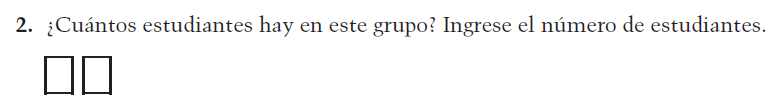 (2019 Operational Grade 4 Teacher Mathematics – Puerto Rico)VH579728Issue:  Resources for Learning and InstructionNC N/AVH857347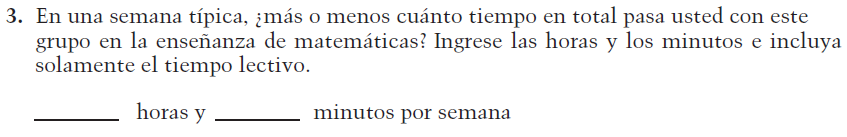 (2019 Operational Grade 4 Teacher Mathematics – Puerto Rico)VH857347Issue:  Resources for Learning and InstructionN/CN/AVH320121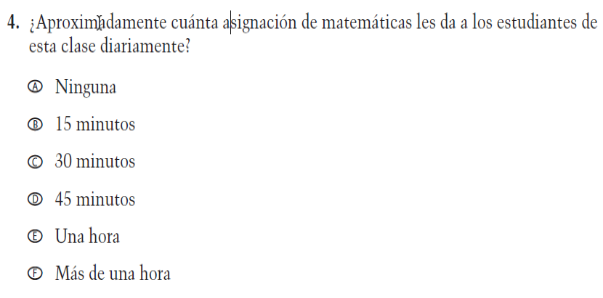 (2019 Operational Grade 4 Teacher Mathematics – Puerto Rico)VH320121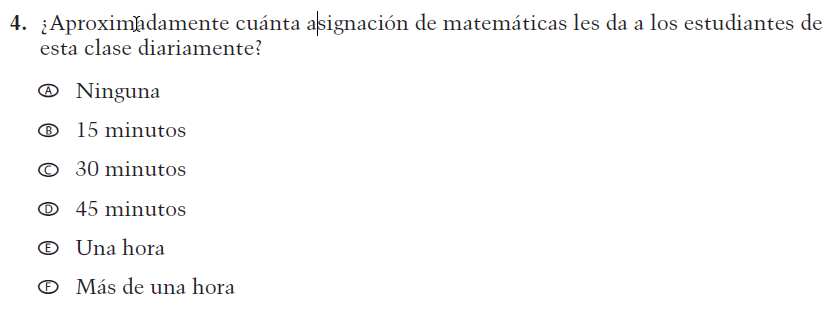 Issue:  Organization of InstructionNCN/A2021 Operational Grade 4 Mathematics Teacher – Puerto Rico2021 Operational Grade 4 Mathematics Teacher – Puerto Rico2021 Operational Grade 4 Mathematics Teacher – Puerto Rico2021 Operational Grade 4 Mathematics Teacher – Puerto RicoPrevious item2021 item D/A/R/NC+Rationale VH320125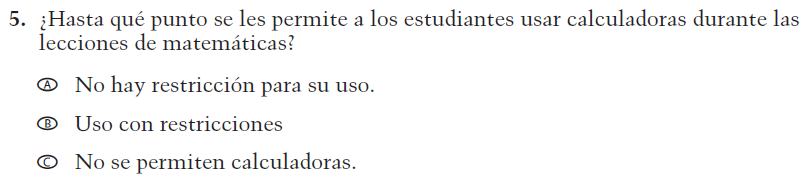 (2019 Operational Grade 4 Teacher Mathematics – Puerto Rico)VH320125Issue:  Organization of InstructionNCN/AVH320129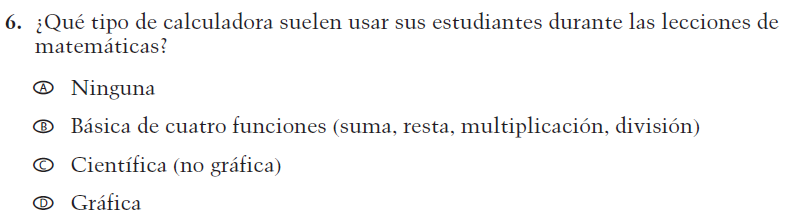 (2019 Operational Grade 4 Teacher Mathematics – Puerto Rico)VH320129Issue: Resources for learning and instructionNCN/AVH320132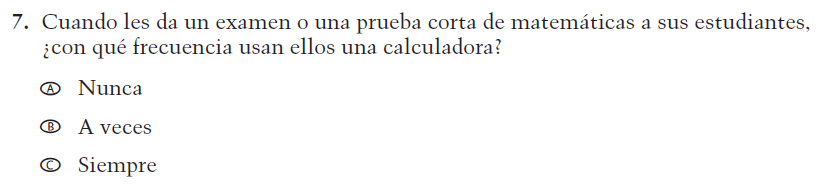 (2019 Operational Grade 4 Teacher Mathematics – Puerto Rico)VH320132Issue:  Organization of InstructionNCN/A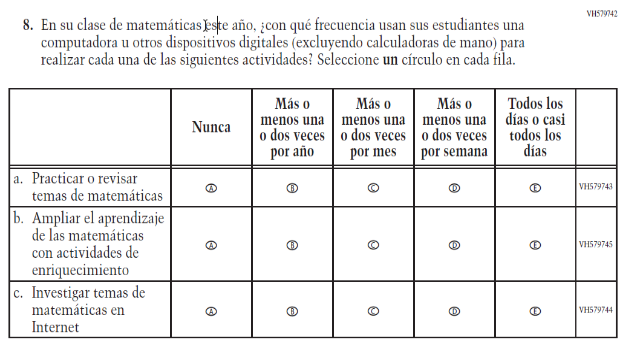 (2019 Operational Grade 4 Teacher Mathematics – Puerto Rico)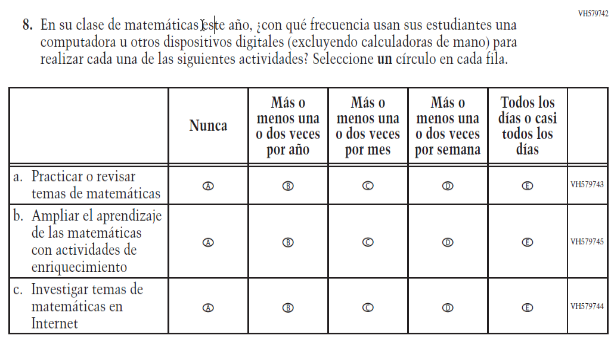 Issue:  Organization of InstructionNCN/A2021 Operational Grade 4 Mathematics Teacher – Puerto Rico2021 Operational Grade 4 Mathematics Teacher – Puerto Rico2021 Operational Grade 4 Mathematics Teacher – Puerto Rico2021 Operational Grade 4 Mathematics Teacher – Puerto RicoPrevious item2021 item D/A/R/NC+Rationale 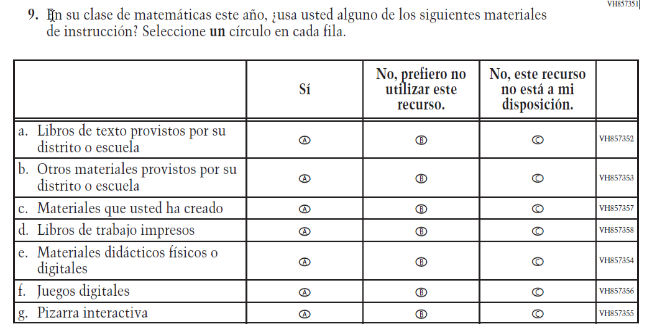 (2019 Operational Grade 4 Teacher Mathematics – Puerto Rico)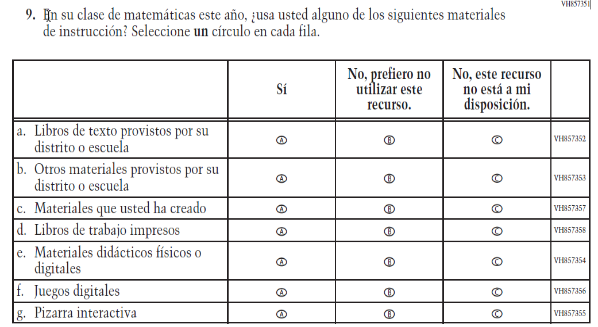 Issue: Resources for Learning and InstructionNCN/A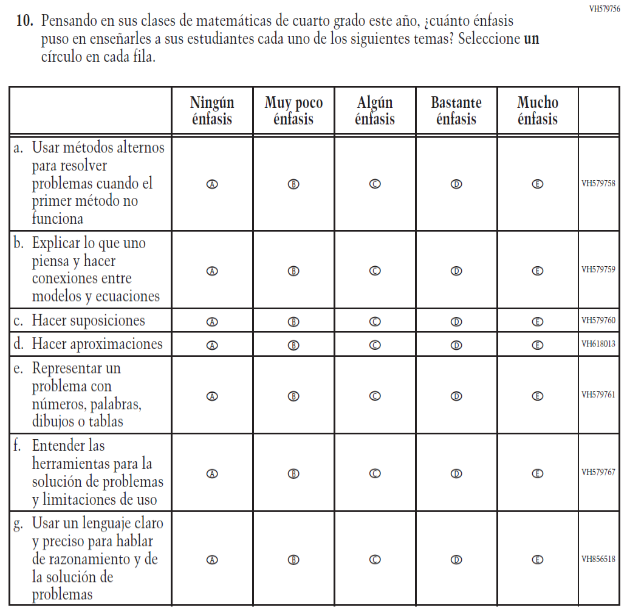 (2019 Operational Grade 4 Teacher Mathematics – Puerto Rico)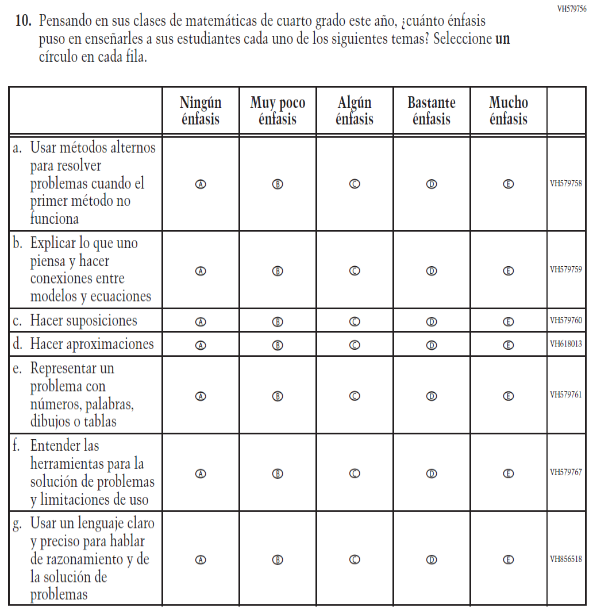 Issue:  Organization of InstructionNCN/A2021 Operational Grade 4 Mathematics Teacher – Puerto Rico2021 Operational Grade 4 Mathematics Teacher – Puerto Rico2021 Operational Grade 4 Mathematics Teacher – Puerto Rico2021 Operational Grade 4 Mathematics Teacher – Puerto RicoPrevious item2021 item D/A/R/NC+Rationale VH320151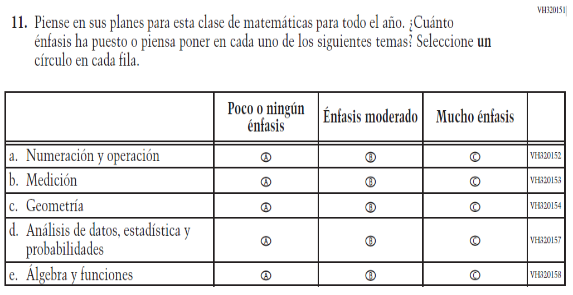 (2019 Operational Grade 4 Teacher Mathematics – Puerto Rico)VH320151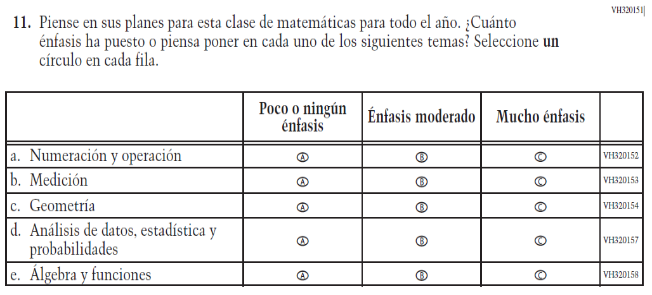 Issue:  Organization of InstructionNCN/AVH320200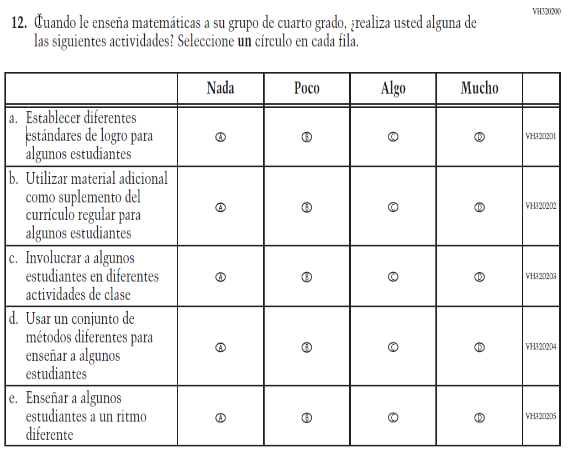 (2019 Operational Grade 4 Teacher Mathematics – Puerto Rico)VH320200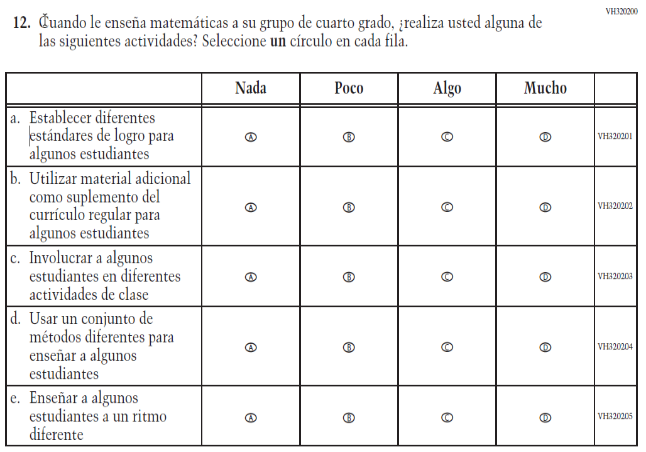 Issue:  Organization of InstructionNCN/A2021 Operational Grade 4 Mathematics Teacher – Puerto Rico2021 Operational Grade 4 Mathematics Teacher – Puerto Rico2021 Operational Grade 4 Mathematics Teacher – Puerto Rico2021 Operational Grade 4 Mathematics Teacher – Puerto RicoPrevious item2021 item D/A/R/NC+Rationale VH579746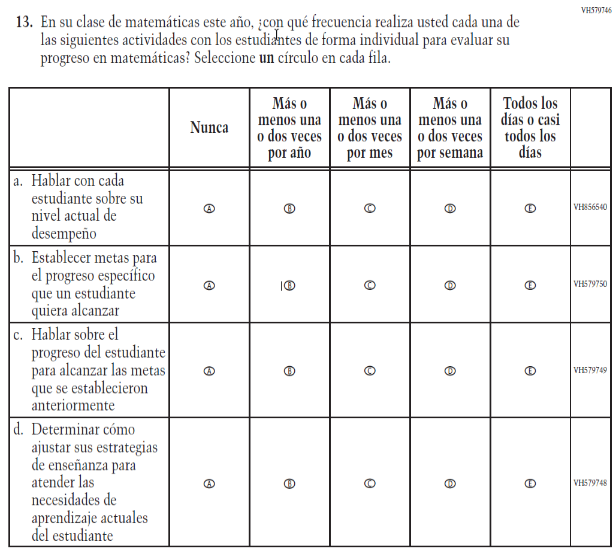 (2019 Operational Grade 4 Teacher Mathematics – Puerto Rico)VH579746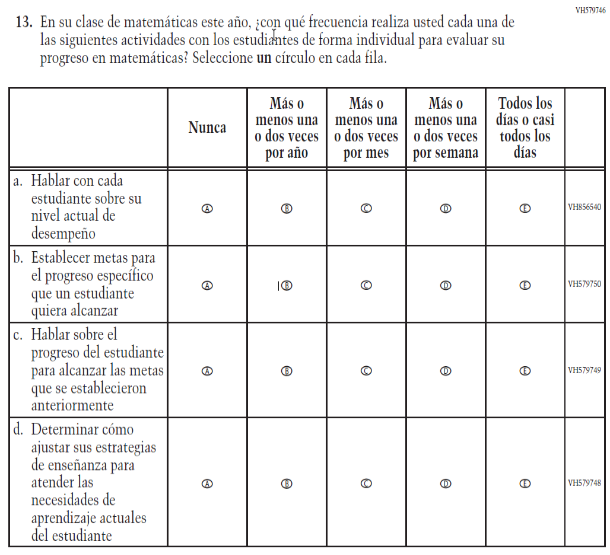 Issue:  Organization of InstructionNCN/AVH579768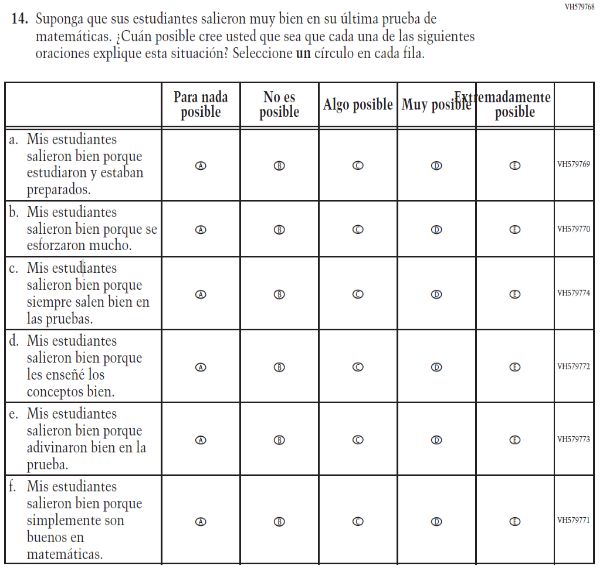 (2019 Operational Grade 4 Teacher Mathematics – Puerto Rico)VH579768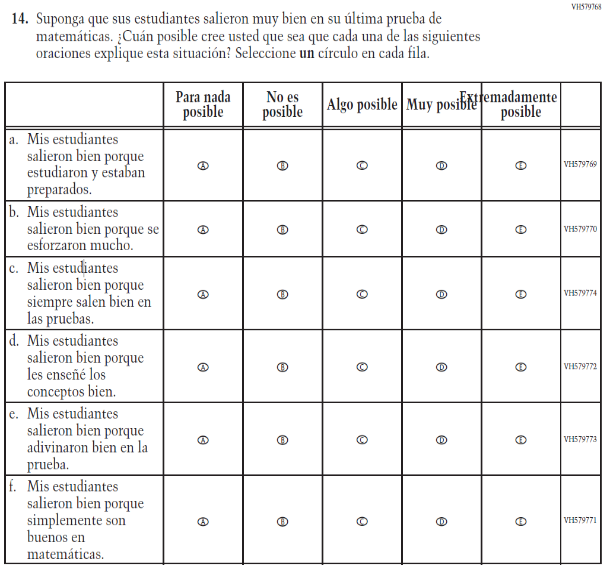 Issue:  Teacher PreparationNCN/A2021 Operational Grade 4 Mathematics Teacher – Puerto Rico2021 Operational Grade 4 Mathematics Teacher – Puerto Rico2021 Operational Grade 4 Mathematics Teacher – Puerto Rico2021 Operational Grade 4 Mathematics Teacher – Puerto RicoPrevious item2021 item D/A/R/NC+Rationale VH579775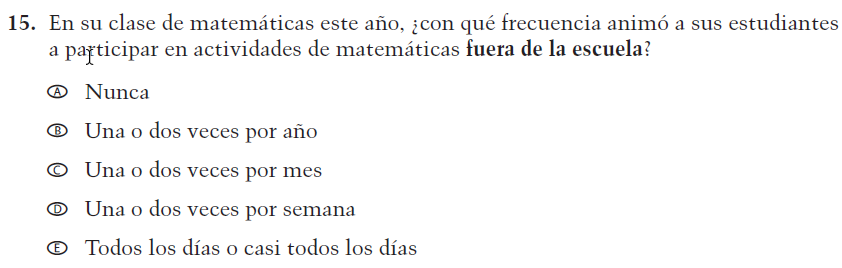 (2019 Operational Grade 4 Teacher Mathematics – Puerto Rico)VH579775Issue:  Resources for Learning and InstructionNCN/AVH579776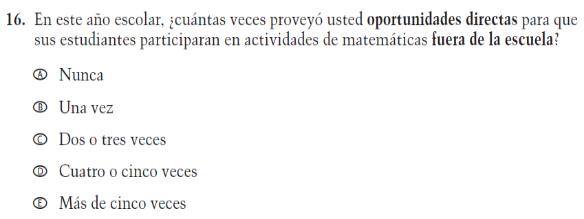 (2019 Operational Grade 4 Teacher Mathematics – Puerto Rico)VH579776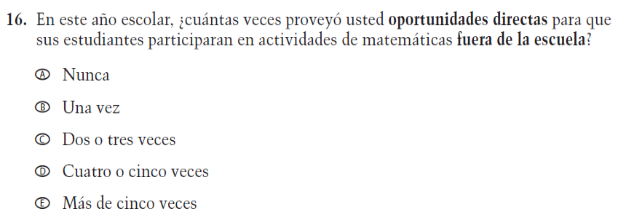 Issue:  Resources for Learning and InstructionNCN/AGrade/RespondentItem Number Initiating Skip LogicItem Response(s) Initiating Skip LogicItem Number(s) Being SkippedGrade 4 Teacher1A2, 3, 4, 5, 6, 7, 8, 9, 10, 11, 12, 13, 14, 15, 16Grade 4 Teacher5C62021 Operational Grade 8 Mathematics Teacher – Puerto Rico2021 Operational Grade 8 Mathematics Teacher – Puerto Rico2021 Operational Grade 8 Mathematics Teacher – Puerto Rico2021 Operational Grade 8 Mathematics Teacher – Puerto RicoPrevious item2021 item D/A/R/NC+Rationale VH320096(2019 Operational Grade 8 Teacher Mathematics – Puerto Rico)VH320096Issue: Resources for Learning and InstructionNCN/AVH579728(2019 Operational Grade 8 Teacher Mathematics – Puerto Rico)VH579728Issue: Resources for Learning and InstructionNC N/AVH857347(2019 Operational Grade 8 Teacher Mathematics – Puerto Rico)VH857347Issue: Resources for Learning and InstructionN/CN/AVH320121(2019 Operational Grade 8 Teacher Mathematics – Puerto Rico)VH320121Issue:  Organization of InstructionNCN/A2021 Operational Grade 8 Mathematics Teacher – Puerto Rico2021 Operational Grade 8 Mathematics Teacher – Puerto Rico2021 Operational Grade 8 Mathematics Teacher – Puerto Rico2021 Operational Grade 8 Mathematics Teacher – Puerto RicoPrevious item2021 item D/A/R/NC+Rationale VH320125(2019 Operational Grade 8 Teacher Mathematics – Puerto Rico)VH320125Issue:  Organization of InstructionNCN/AVH320129(2019 Operational Grade 8 Teacher Mathematics – Puerto Rico)VH320129Issue: Resources for Learning and InstructionNCN/AVH320132(2019 Operational Grade 8 Teacher Mathematics – Puerto Rico)VH320132Issue:  Organization of InstructionNCN/A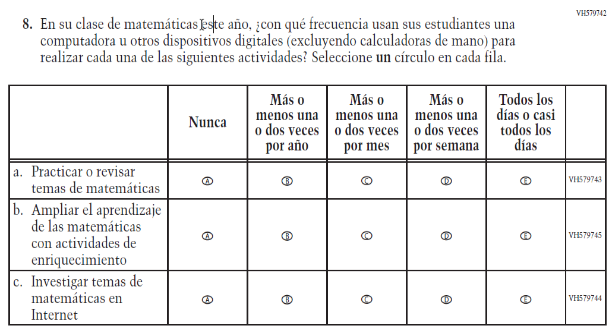 (2019 Operational Grade 8 Teacher Mathematics – Puerto Rico)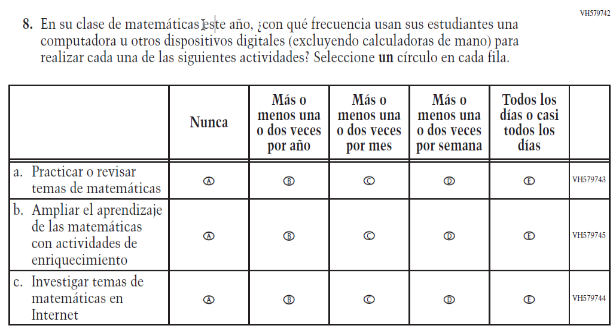 Issue:  Organization of InstructionNCN/A2021 Operational Grade 8 Mathematics Teacher – Puerto Rico2021 Operational Grade 8 Mathematics Teacher – Puerto Rico2021 Operational Grade 8 Mathematics Teacher – Puerto Rico2021 Operational Grade 8 Mathematics Teacher – Puerto RicoPrevious item2021 item D/A/R/NC+Rationale 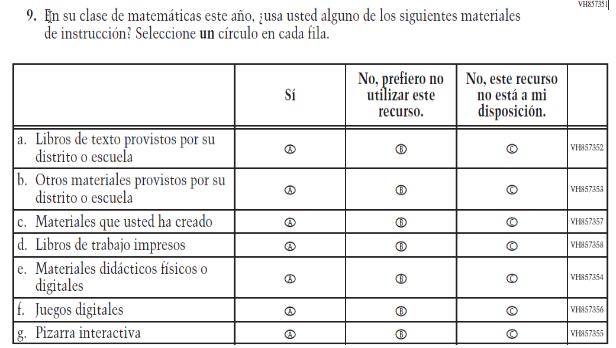 (2019 Operational Grade 8 Teacher Mathematics – Puerto Rico)Issue:  Resources for Learning and InstructionNCN/A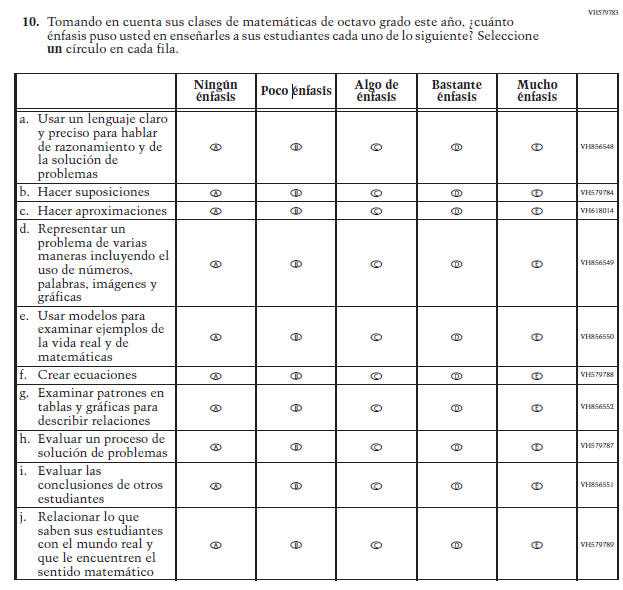 (2019 Operational Grade 8 Teacher Mathematics – Puerto Rico)Issue: Organization of InstructionNCN/A2021 Operational Grade 8 Mathematics Teacher – Puerto Rico2021 Operational Grade 8 Mathematics Teacher – Puerto Rico2021 Operational Grade 8 Mathematics Teacher – Puerto Rico2021 Operational Grade 8 Mathematics Teacher – Puerto RicoPrevious item2021 item D/A/R/NC+Rationale 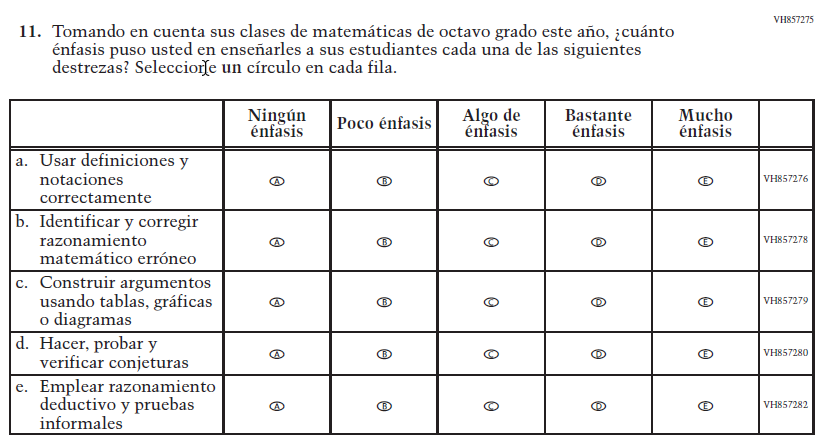 (2019 Operational Grade 8 Teacher Mathematics – Puerto Rico)Issue: Organization of InstructionNCN/A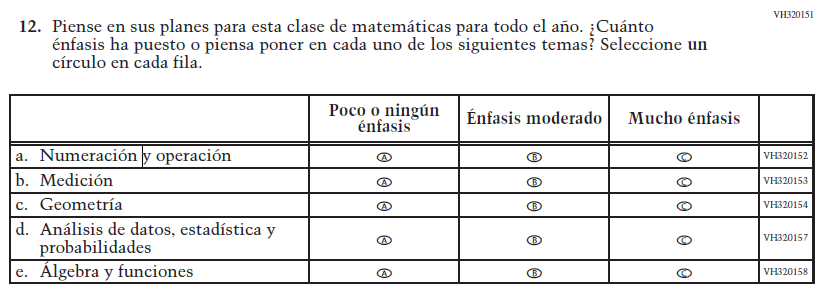 (2019 Operational Grade 8 Teacher Mathematics – Puerto Rico)Issue: Organization of InstructionNCN/A2021 Operational Grade 8 Mathematics Teacher – Puerto Rico2021 Operational Grade 8 Mathematics Teacher – Puerto Rico2021 Operational Grade 8 Mathematics Teacher – Puerto Rico2021 Operational Grade 8 Mathematics Teacher – Puerto RicoPrevious item2021 item D/A/R/NC+Rationale 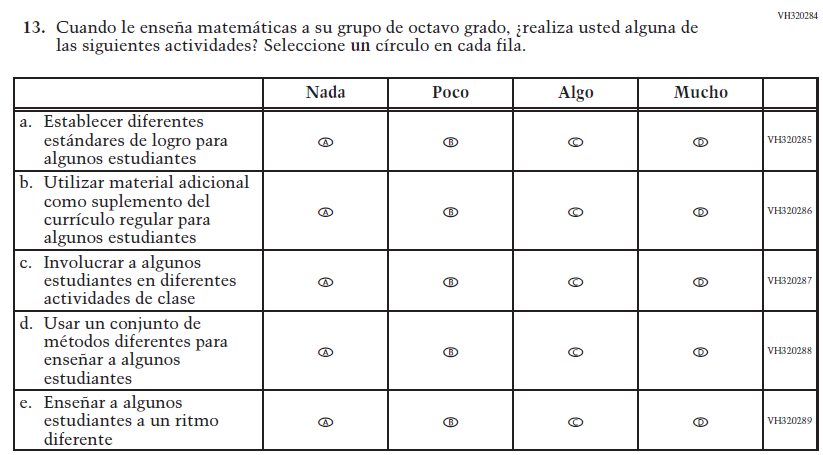 (2019 Operational Grade 8 Teacher Mathematics – Puerto Rico)Issue: Organization of InstructionNCN/A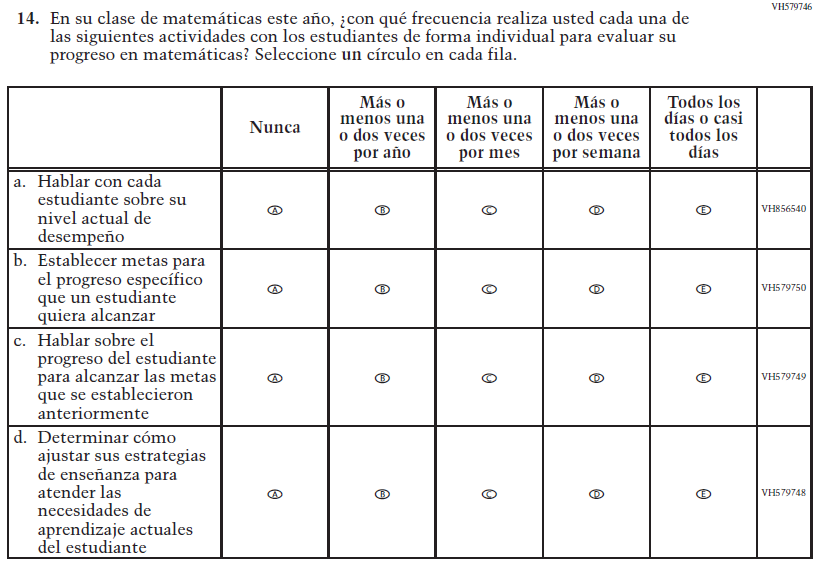 (2019 Operational Grade 8 Teacher Mathematics – Puerto Rico)Issue: Organization of InstructionNCN/A2021 Operational Grade 8 Mathematics Teacher – Puerto Rico2021 Operational Grade 8 Mathematics Teacher – Puerto Rico2021 Operational Grade 8 Mathematics Teacher – Puerto Rico2021 Operational Grade 8 Mathematics Teacher – Puerto RicoPrevious item2021 item D/A/R/NC+Rationale 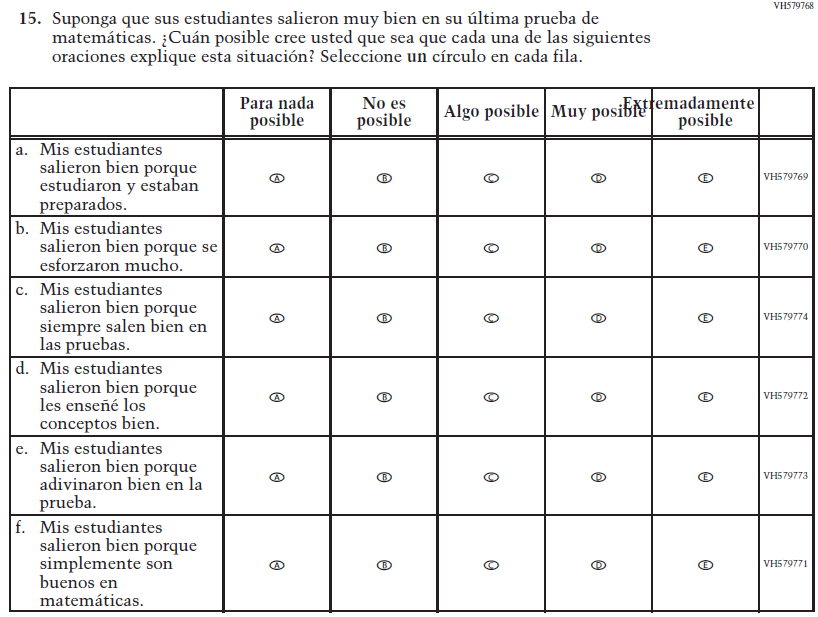 (2019 Operational Grade 8 Teacher Mathematics – Puerto Rico)Issue: Teacher PreparationNCN/AVH579775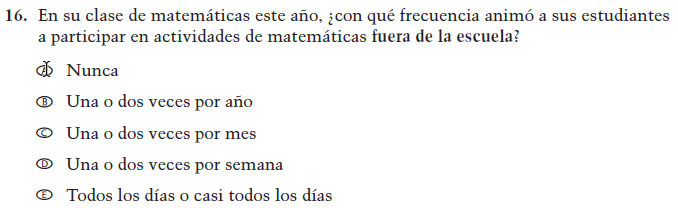 (2019 Operational Grade 8 Teacher Mathematics – Puerto Rico)VH579775Issue:  Resources for Learning and InstructionNCN/A2021 Operational Grade 8 Mathematics Teacher – Puerto Rico2021 Operational Grade 8 Mathematics Teacher – Puerto Rico2021 Operational Grade 8 Mathematics Teacher – Puerto Rico2021 Operational Grade 8 Mathematics Teacher – Puerto RicoPrevious item2021 item D/A/R/NC+Rationale VH579776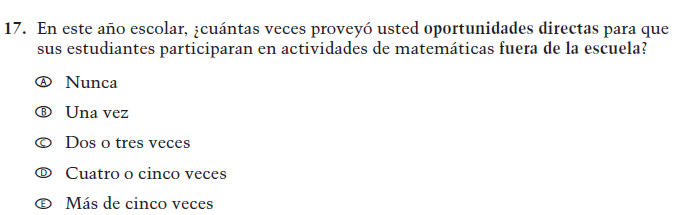 (2019 Operational Grade 8 Teacher Mathematics – Puerto Rico)VH579776Issue:  Resources for Learning and InstructionNCN/A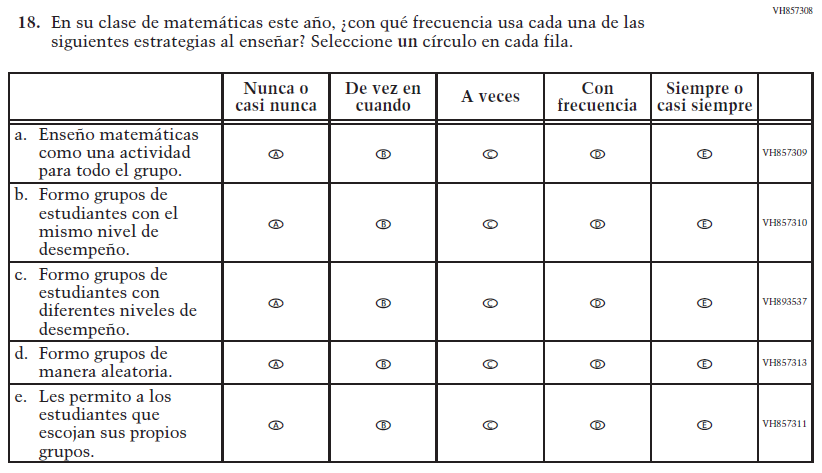 (2019 Operational Grade 8 Teacher Mathematics – Puerto Rico)Issue:  Organization of InstructionNCN/AGrade/RespondentItem Number Initiating Skip LogicItem Response(s) Initiating Skip LogicItem Number(s) Being SkippedGrade 8 Teacher1A2, 3, 4, 5, 6, 7, 8, 9, 10, 11, 12, 13, 14, 15, 16, 17, 18Grade 8 Teacher5C6Grade/RespondentItem Number Initiating Skip LogicItem Response(s) Initiating Skip LogicItem Number(s) Being SkippedGrade 4 Teacher1B2Grade/RespondentItem Number Initiating Skip LogicItem Response(s) Initiating Skip LogicItem Number(s) Being SkippedGrade 8 Teacher1B22021 Operational Grade 4 Core School – Puerto Rico2021 Operational Grade 4 Core School – Puerto Rico2021 Operational Grade 4 Core School – Puerto Rico2021 Operational Grade 4 Core School – Puerto RicoPrevious item2021 item D/A/R/NC+Rationale VH835832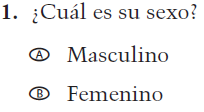 (2019 Operational Grade 4 School Core – Puerto Rico)VH835832Issue: GenderNCN/AVH318287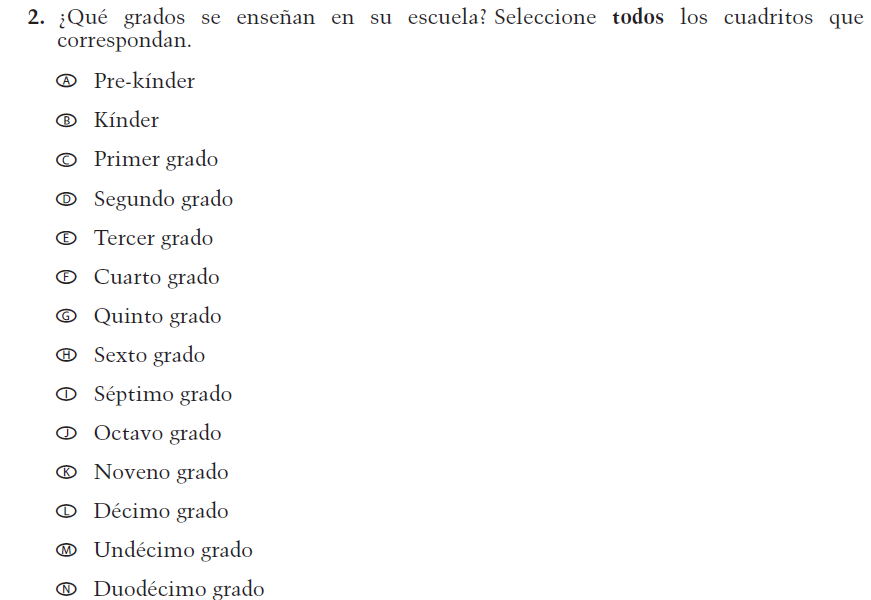 (2019 Operational Grade 4 School Core – Puerto Rico)VH318287Issue:  School ClimateNCN/A2021 Operational Grade 4 Core School – Puerto Rico2021 Operational Grade 4 Core School – Puerto Rico2021 Operational Grade 4 Core School – Puerto Rico2021 Operational Grade 4 Core School – Puerto RicoPrevious item2021 item D/A/R/NC+Rationale VH893344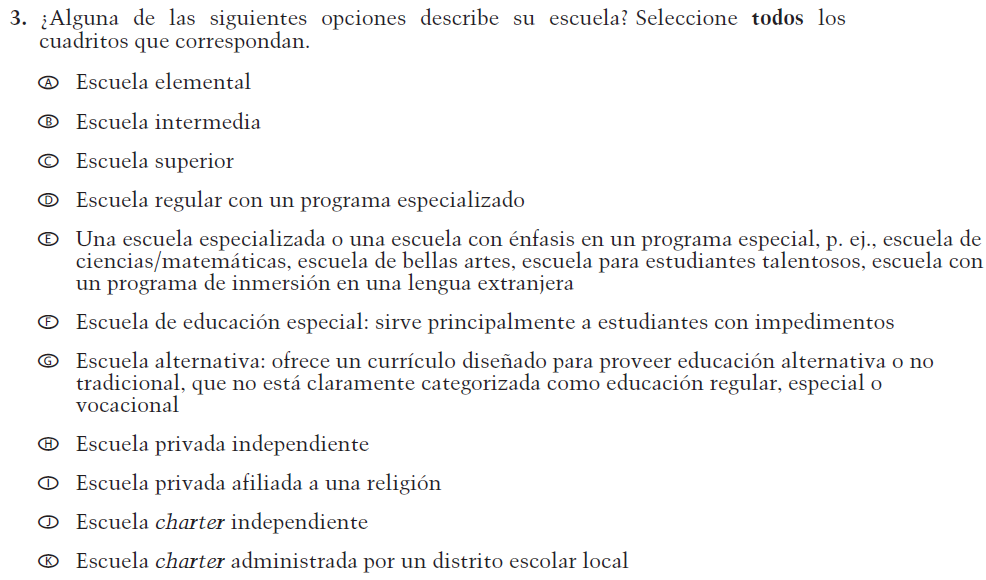 (2019 Operational Grade 4 School Core – Puerto Rico)VH893344Issue:  School ClimateNCN/AVH835855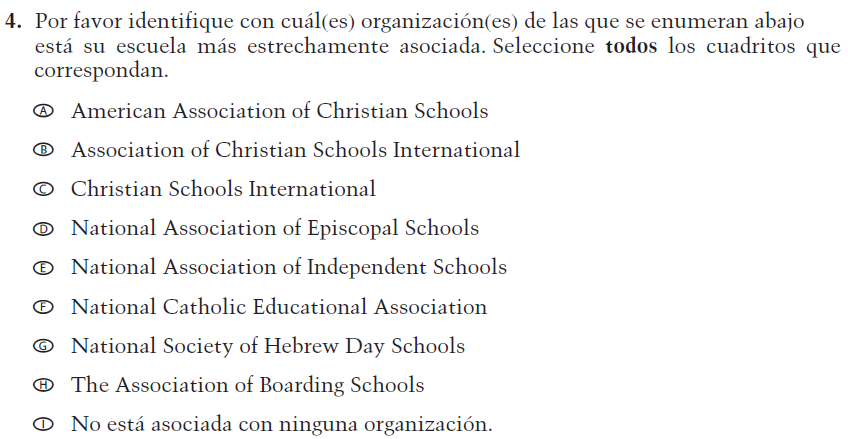 (2019 Operational Grade 4 School Core – Puerto Rico)VH835855Issue: School ClimateNCN/A2021 Operational Grade 4 Core School – Puerto Rico2021 Operational Grade 4 Core School – Puerto Rico2021 Operational Grade 4 Core School – Puerto Rico2021 Operational Grade 4 Core School – Puerto RicoPrevious item2021 item D/A/R/NC+Rationale VH318289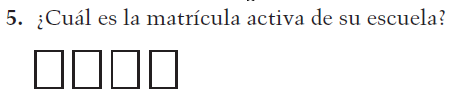 (2019 Operational Grade 4 School Core – Puerto Rico)VH318289Issue: School ClimateNCN/AVH318292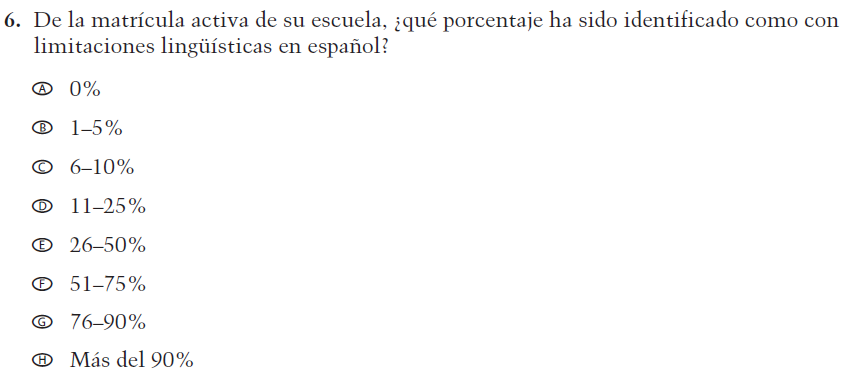 (2019 Operational Grade 4 School Core – Puerto Rico)VH318292Issue: School ClimateNCN/AVH318291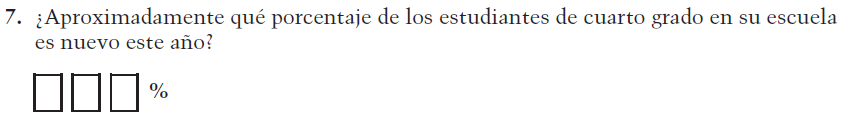 (2019 Operational Grade 4 School Core – Puerto Rico)VH318291Issue: School ClimateNCN/A2021 Operational Grade 4 Core School – Puerto Rico2021 Operational Grade 4 Core School – Puerto Rico2021 Operational Grade 4 Core School – Puerto Rico2021 Operational Grade 4 Core School – Puerto RicoPrevious item2021 item D/A/R/NC+Rationale VH318298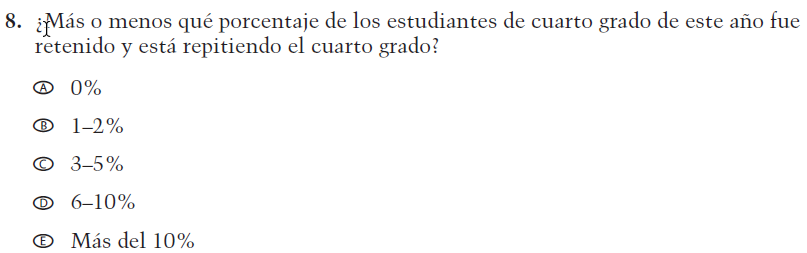 (2019 Operational Grade 4 School Core – Puerto Rico)VH318298Issue:  School ClimateNCN/AVH318293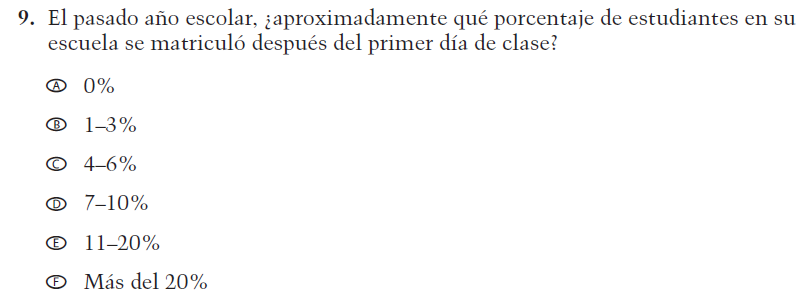 (2019 Operational Grade 4 School Core – Puerto Rico)VH318293Issue:  School ClimateNCN/AVH318294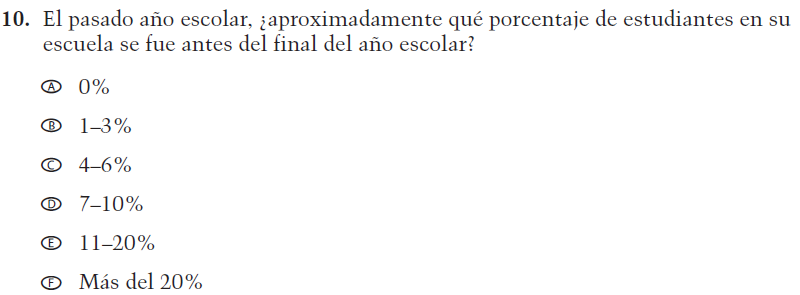 (2019 Operational Grade 4 School Core – Puerto Rico)VH318294Issue: School ClimateNCN/A2021 Operational Grade 4 Core School – Puerto Rico2021 Operational Grade 4 Core School – Puerto Rico2021 Operational Grade 4 Core School – Puerto Rico2021 Operational Grade 4 Core School – Puerto Rico2021 Operational Grade 4 Core School – Puerto RicoPrevious item2021 item D/A/R/NC+D/A/R/NC+Rationale VH318297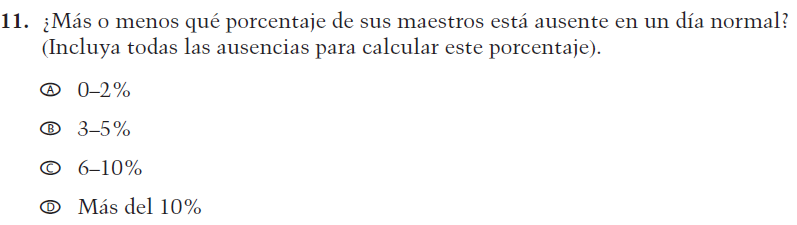 (2019 Operational Grade 4 School Core – Puerto Rico)VH318297Issue:  School ClimateNCNCN/AVH318299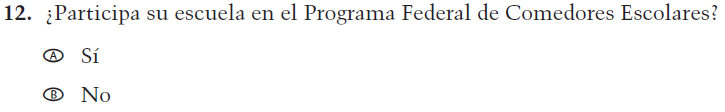 (2019 Operational Grade 4 School Core – Puerto Rico)VH318299Issue: Socioeconomic StatusNCNCN/AVH318300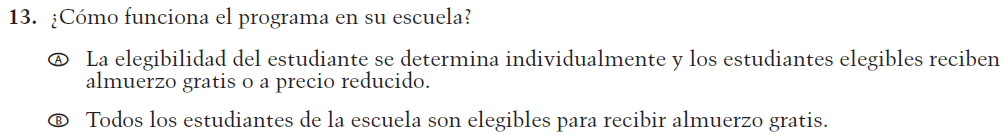 (2019 Operational Grade 4 School Core – Puerto Rico)VH318300Issue: Socioeconomic StatusNCNCN/AVH318303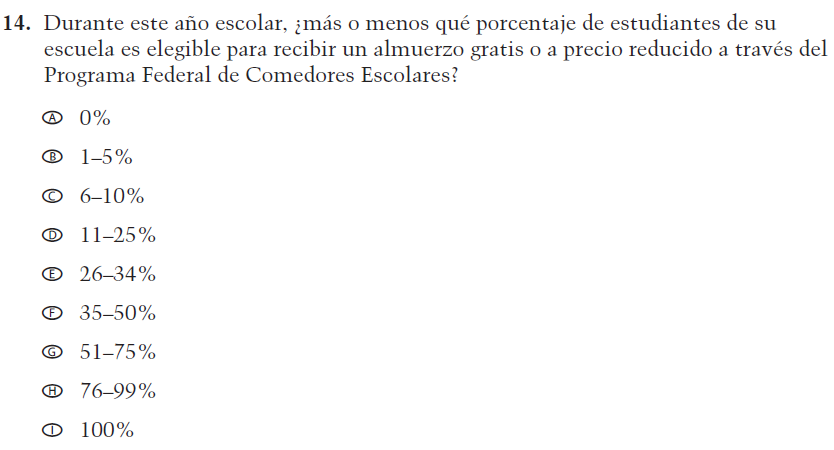 (2019 Operational Grade 4 School Core – Puerto Rico)VH318303Issue: Socioeconomic StatusNCNCN/A2021 Operational Grade 4 Core School – Puerto Rico2021 Operational Grade 4 Core School – Puerto Rico2021 Operational Grade 4 Core School – Puerto Rico2021 Operational Grade 4 Core School – Puerto Rico2021 Operational Grade 4 Core School – Puerto RicoPrevious item2021 item D/A/R/NC+Rationale Rationale VH318304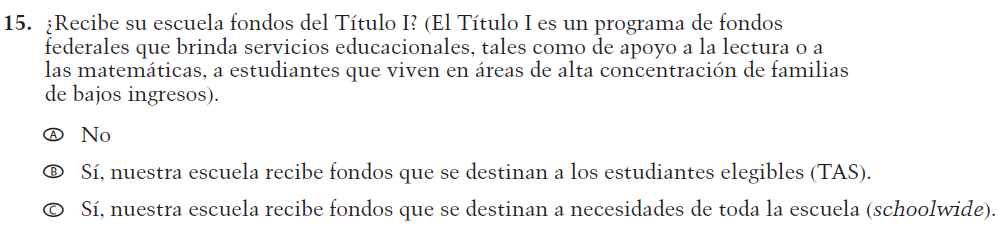 (2019 Operational Grade 4 School Core – Puerto Rico)VH318304Issue: Socioeconomic StatusNCN/AN/AVH318306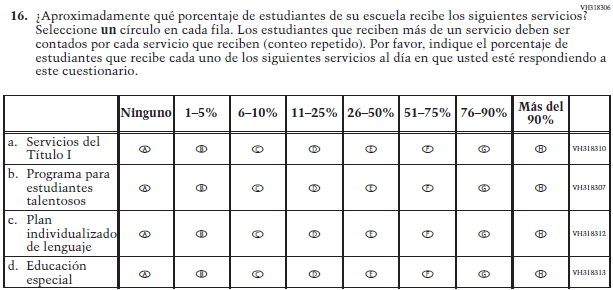 (2019 Operational Grade 4 School Core – Puerto Rico)VH318306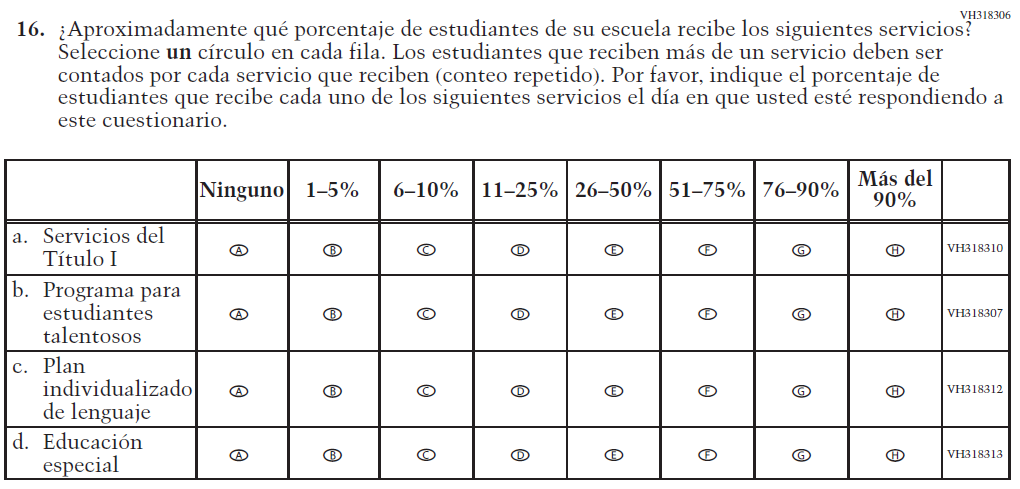 Issue:  School ClimateR – “al día en que usted” changed to “el día en que usted” in SLNC – subitems a through dTo correct a grammar error.To correct a grammar error.2021 Operational Grade 4 Core School – Puerto Rico2021 Operational Grade 4 Core School – Puerto Rico2021 Operational Grade 4 Core School – Puerto Rico2021 Operational Grade 4 Core School – Puerto RicoPrevious item2021 item D/A/R/NC+Rationale VH318316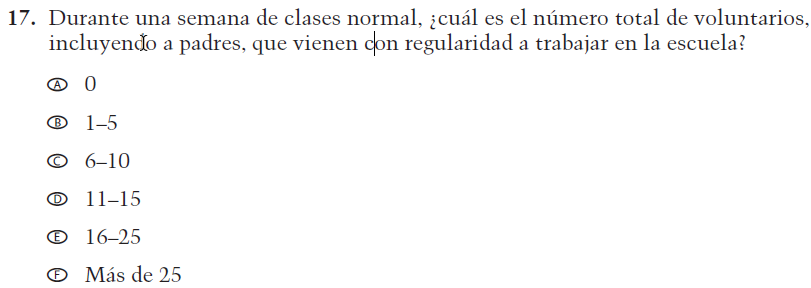 (2019 Operational Grade 4 School Core – Puerto Rico)VH318316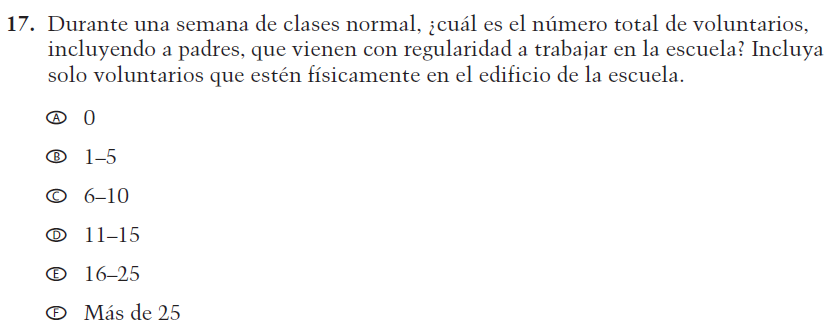 Issue:  School ClimateR – “Incluya solo voluntarios que estén físicamente en el edificio de la escuela.” added in SLNC – options A through FAdditional sentence has been added to adapt the item to reflect the context of the COVID-19 pandemic.VH318317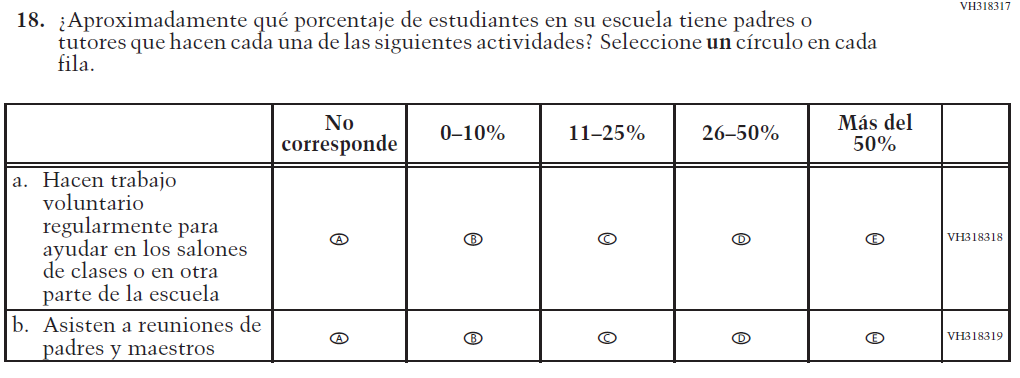 (2019 Operational Grade 4 School Core – Puerto Rico)VH318317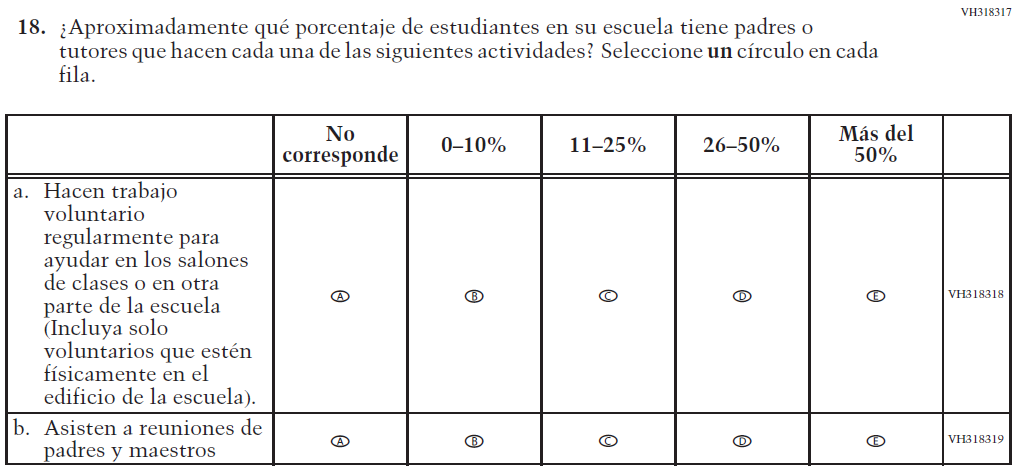 Issue:  School ClimateR –“(Incluya solo voluntarios que estén físicamente en el edificio de la escuela).” was added to sub-item aNC – SL and sub-item b Parenthetical has been added to sub-item a to adapt the item to reflect the context of the COVID-19 pandemic.2021 Operational Grade 4 Core School – Puerto Rico2021 Operational Grade 4 Core School – Puerto Rico2021 Operational Grade 4 Core School – Puerto Rico2021 Operational Grade 4 Core School – Puerto RicoPrevious item2021 item D/A/R/NC+Rationale VH318321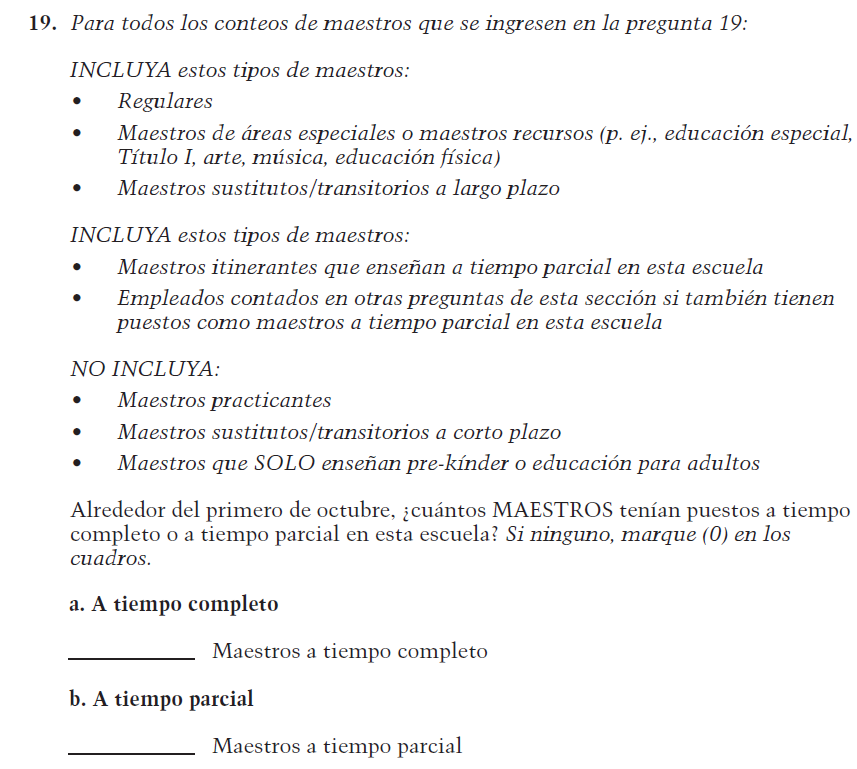 (2019 Operational Grade 4 School Core – Puerto Rico)VH318321Issue: School ClimateNCN/AVH835853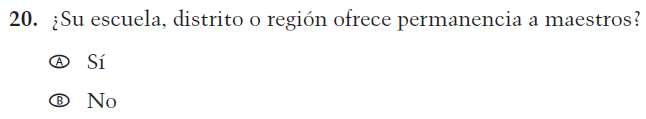 (2019 Operational Grade 4 School Core – Puerto Rico)VH835853Issue: School ClimateNCN/A2021 Operational Grade 4 Core School – Puerto Rico2021 Operational Grade 4 Core School – Puerto Rico2021 Operational Grade 4 Core School – Puerto Rico2021 Operational Grade 4 Core School – Puerto RicoPrevious item2021 item D/A/R/NC+Rationale VH893347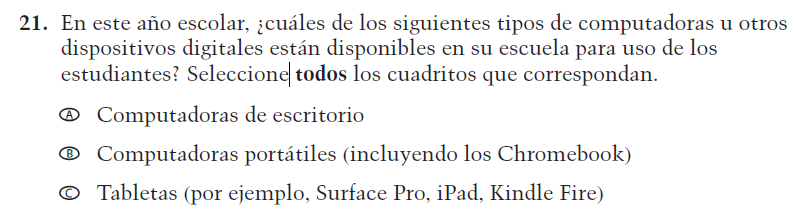 (2019 Operational Grade 4 School Core – Puerto Rico)VH893347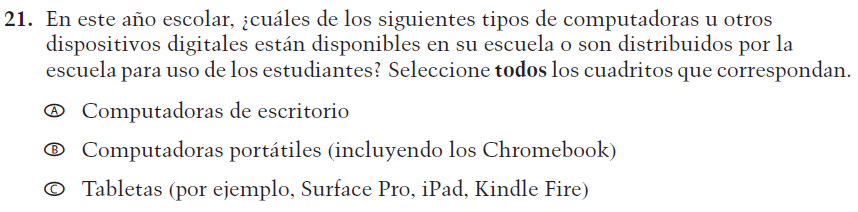 Issue: Technology UseR – “están disponibles en su escuela para uso” changed to “están disponibles en su escuela o son distribuidos por la escuela para uso” in SLNC – options A through CAdditional text has been added to adapt the item to reflect the context of the COVID-19 pandemic. VH579614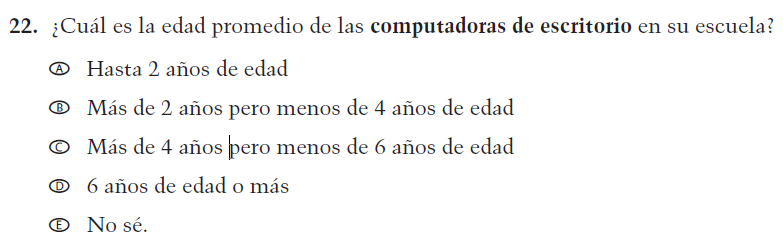 (2019 Operational Grade 4 School Core – Puerto Rico)VH579614Issue: Technology UseNCN/A2021 Operational Grade 4 Core School – Puerto Rico2021 Operational Grade 4 Core School – Puerto Rico2021 Operational Grade 4 Core School – Puerto Rico2021 Operational Grade 4 Core School – Puerto RicoPrevious item2021 item D/A/R/NC+Rationale VH893348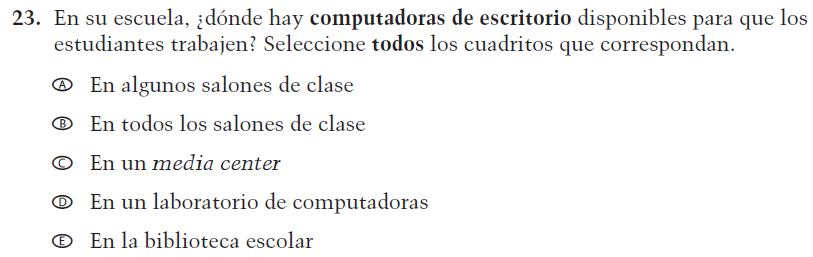 (2019 Operational Grade 4 School Core – Puerto Rico)VH893348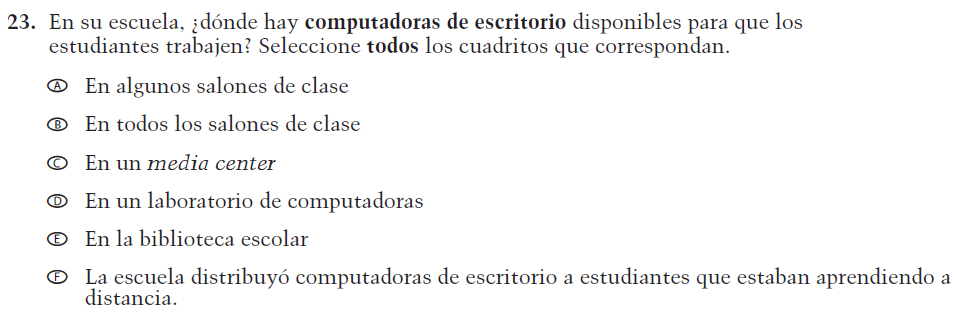 Issue: Technology UseR – "La escuela distribuyó computadoras de escritorio a estudiantes que estaban aprendiendo a distancia." was added as new response option FNC – SL and options A through EResponse option F has been added to adapt the item to reflect the context of the COVID-19 pandemic.VH579616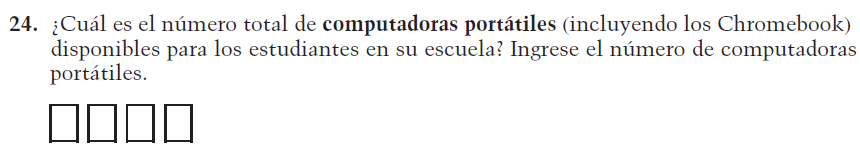 (2019 Operational Grade 4 School Core – Puerto Rico)VH579616Issue: Technology UseNCN/AVH579617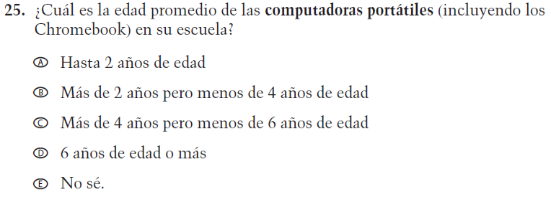 (2019 Operational Grade 4 School Core – Puerto Rico)VH579617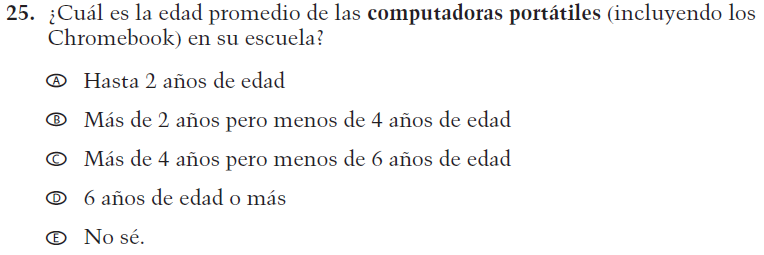 Issue: Technology UseNCN/A2021 Operational Grade 4 Core School – Puerto Rico2021 Operational Grade 4 Core School – Puerto Rico2021 Operational Grade 4 Core School – Puerto Rico2021 Operational Grade 4 Core School – Puerto RicoPrevious item2021 item D/A/R/NC+Rationale VH893351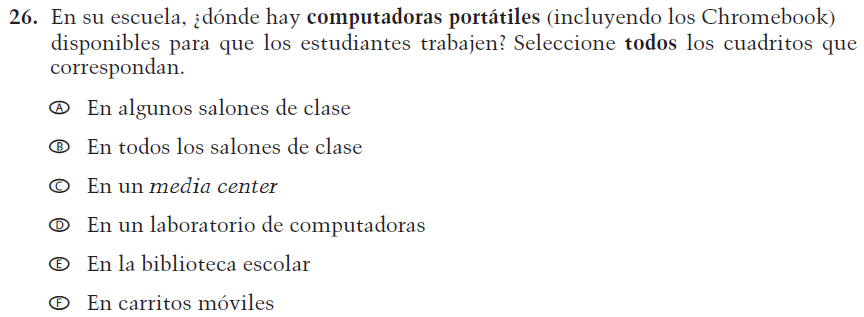 (2019 Operational Grade 4 School Core – Puerto Rico)VH893351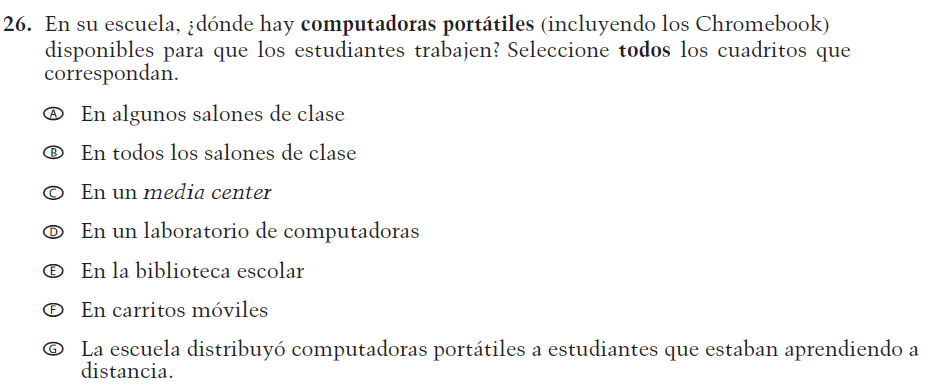 Issue: Technology UseR – "La escuela distribuyó computadoras portátiles a estudiantes que estaban aprendiendo a distancia." was added as new response option GNC – SL and options A through FResponse option G has been added to adapt the item to reflect the context of the COVID-19 pandemic.VH579619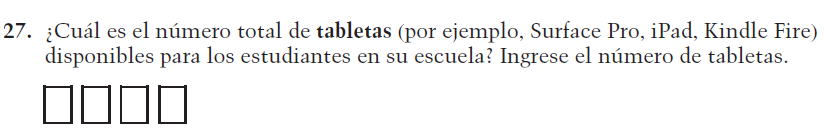 (2019 Operational Grade 4 School Core – Puerto Rico)VH579619Issue: Technology UseNCN/AVH579620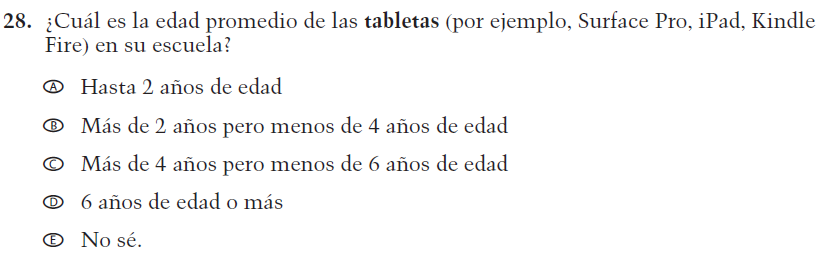 (2019 Operational Grade 4 School Core – Puerto Rico)VH579620Issue: Technology UseNCN/A2021 Operational Grade 4 Core School – Puerto Rico2021 Operational Grade 4 Core School – Puerto Rico2021 Operational Grade 4 Core School – Puerto Rico2021 Operational Grade 4 Core School – Puerto RicoPrevious item2021 item D/A/R/NC+Rationale VH893352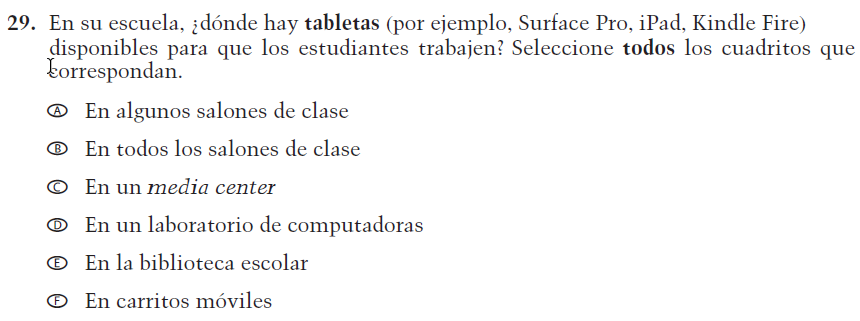 (2019 Operational Grade 4 School Core – Puerto Rico)VH893352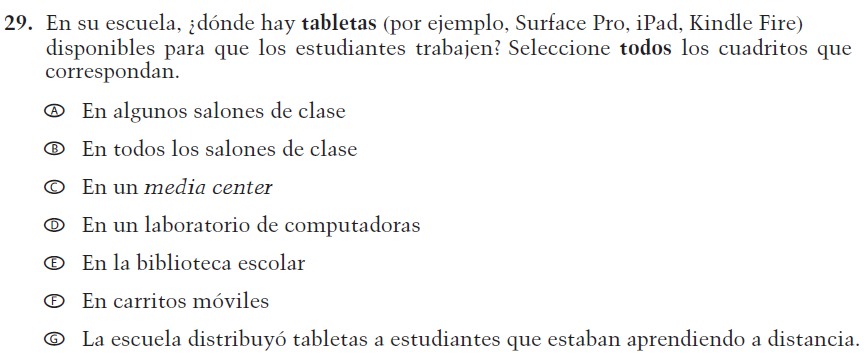 Issue: Technology UseR –"La escuela distribuyó tabletas a estudiantes que estaban aprendiendo a distancia." was added as new response option GNC – SL and options A through FResponse option G has been added to adapt the item to reflect the context of the COVID-19 pandemic.VH579601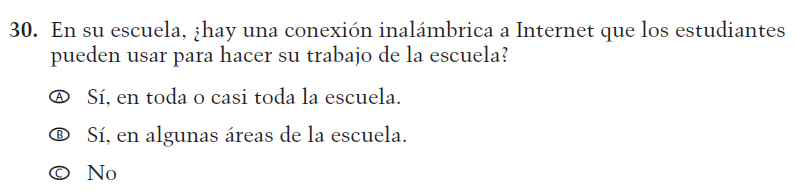 (2019 Operational Grade 4 School Core – Puerto Rico)VH579601Issue: Technology UseNCN/AGrade/RespondentItem Number Initiating Skip LogicItem Response(s) Initiating Skip LogicItem Number(s) Being SkippedGrade 4 School3A, B, C, D, E, F, G, and K4Grade 4 School3H, I, JDo NOT skip 4Grade 4 School3No response4Grade 4 School12B13, 14Grade 4 School13B14Grade 4 School21ADo NOT skip 22, 23Grade 4 School21BDo NOT skip 24, 25, 26Grade 4 School21CDo NOT skip 27, 28, 29Grade 4 School21No response22, 23, 24, 25, 26, 27, 28, 29Grade 4 School24If answered “0”25, 26Grade 4 School27If answered “0”28, 292021 Operational Grade 8 Core School – Puerto Rico2021 Operational Grade 8 Core School – Puerto Rico2021 Operational Grade 8 Core School – Puerto Rico2021 Operational Grade 8 Core School – Puerto RicoPrevious item2021 item D/A/R/NC+Rationale VH835832(2019 Operational Grade 8 School Core – Puerto Rico)VH835832Issue:  GenderNCN/AVH318287(2019 Operational Grade 8 School Core – Puerto Rico)VH318287Issue: School ClimateNCN/A2021 Operational Grade 8 Core School – Puerto Rico2021 Operational Grade 8 Core School – Puerto Rico2021 Operational Grade 8 Core School – Puerto Rico2021 Operational Grade 8 Core School – Puerto RicoPrevious item2021 item D/A/R/NC+Rationale VH893344(2019 Operational Grade 8 School Core – Puerto Rico)VH893344Issue: School ClimateNCN/AVH835855(2019 Operational Grade 8 School Core – Puerto Rico)VH835855Issue: School ClimateNCN/A2021 Operational Grade 8 Core School – Puerto Rico2021 Operational Grade 8 Core School – Puerto Rico2021 Operational Grade 8 Core School – Puerto Rico2021 Operational Grade 8 Core School – Puerto RicoPrevious item2021 item D/A/R/NC+Rationale VH318289(2019 Operational Grade 8 School Core – Puerto Rico)VH318289Issue: School ClimateNCN/AVH318292(2019 Operational Grade 8 School Core – Puerto Rico)VH318292Issue: School ClimateNCN/AVH318558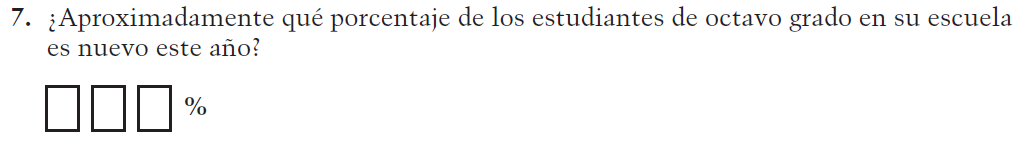 (2019 Operational Grade 8 School Core – Puerto Rico)VH318558Issue: School ClimateNCN/A2021 Operational Grade 8 Core School – Puerto Rico2021 Operational Grade 8 Core School – Puerto Rico2021 Operational Grade 8 Core School – Puerto Rico2021 Operational Grade 8 Core School – Puerto RicoPrevious item2021 item D/A/R/NC+Rationale VH319391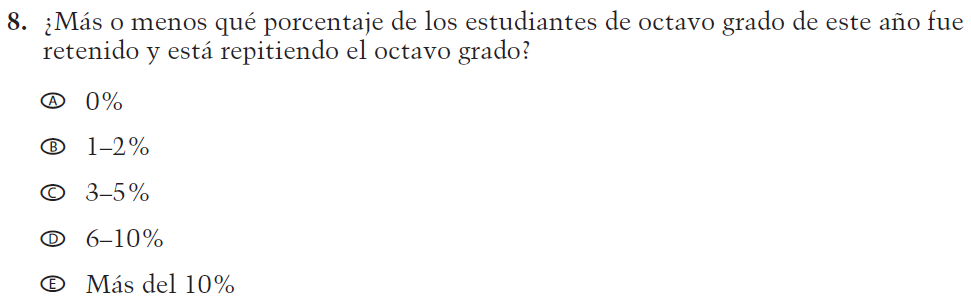 (2019 Operational Grade 8 School Core – Puerto Rico)VH319391Issue: School ClimateNCN/AVH318293(2019 Operational Grade 8 School Core – Puerto Rico)VH318293Issue: School ClimateNCN/AVH318294(2019 Operational Grade 8 School Core – Puerto Rico)VH318294Issue: School ClimateNCN/A2021 Operational Grade 8 Core School – Puerto Rico2021 Operational Grade 8 Core School – Puerto Rico2021 Operational Grade 8 Core School – Puerto Rico2021 Operational Grade 8 Core School – Puerto RicoPrevious item2021 item D/A/R/NC+Rationale VH318297(2019 Operational Grade 8 School Core – Puerto Rico)VH318297Issue: School ClimateNCN/AVH318299(2019 Operational Grade 8 School Core – Puerto Rico)VH318299Issue: Socioeconomic StatusNCN/AVH318300(2019 Operational Grade 8 School Core – Puerto Rico)VH318300Issue: Socioeconomic StatusNCN/AVH318303(2019 Operational Grade 8 School Core – Puerto Rico)VH318303Issue: Socioeconomic StatusNCN/A2021 Operational Grade 8 Core School – Puerto Rico2021 Operational Grade 8 Core School – Puerto Rico2021 Operational Grade 8 Core School – Puerto Rico2021 Operational Grade 8 Core School – Puerto RicoPrevious item2021 item D/A/R/NC+Rationale VH318304(2019 Operational Grade 8 School Core – Puerto Rico)VH318304Issue: Socioeconomic StatusNCN/AVH318306(2019 Operational Grade 8 School Core – Puerto Rico)VH318306Issue:  School ClimateR – “al día en que usted” changed to “el día en que usted” in SLNC – subitems a through dTo correct a grammar error.2021 Operational Grade 8 Core School – Puerto Rico2021 Operational Grade 8 Core School – Puerto Rico2021 Operational Grade 8 Core School – Puerto Rico2021 Operational Grade 8 Core School – Puerto RicoPrevious item2021 item D/A/R/NC+Rationale VH318316(2019 Operational Grade 8 School Core – Puerto Rico)VH318316Issue:  School ClimateR – “Incluya solo voluntarios que estén físicamente en el edificio de la escuela.” added in SLNC – options A through FAdditional sentence has been added to adapt the item to reflect the context of the COVID-19 pandemic.VH318317(2019 Operational Grade 8 School Core – Puerto Rico)VH318317Issue:  School ClimateR –“(Incluya solo voluntarios que estén físicamente en el edificio de la escuela).” was added to sub-item aNC – SL and sub-item b Parenthetical has been added to sub-item a to adapt the item to reflect the context of the COVID-19 pandemic.2021 Operational Grade 8 Core School – Puerto Rico2021 Operational Grade 8 Core School – Puerto Rico2021 Operational Grade 8 Core School – Puerto Rico2021 Operational Grade 8 Core School – Puerto RicoPrevious item2021 item D/A/R/NC+Rationale VH318321(2019 Operational Grade 8 School Core – Puerto Rico)VH318321Issue: School ClimateNCN/AVH835853(2019 Operational Grade 8 School Core – Puerto Rico)VH835853Issue: School ClimateNCN/A2021 Operational Grade 8 Core School – Puerto Rico2021 Operational Grade 8 Core School – Puerto Rico2021 Operational Grade 8 Core School – Puerto Rico2021 Operational Grade 8 Core School – Puerto RicoPrevious item2021 item D/A/R/NC+Rationale VH893347(2019 Operational Grade 8 School Core – Puerto Rico)VH893347Issue: Technology UseR – “están disponibles en su escuela para uso” changed to “están disponibles en su escuela o son distribuidos por la escuela para uso” in SLNC – options A through CAdditional text has been added to adapt the item to reflect the context of the COVID-19 pandemic. VH579614(2019 Operational Grade 8 School Core – Puerto Rico)VH579614Issue: Technology UseNCN/A2021 Operational Grade 8 Core School – Puerto Rico2021 Operational Grade 8 Core School – Puerto Rico2021 Operational Grade 8 Core School – Puerto Rico2021 Operational Grade 8 Core School – Puerto RicoPrevious item2021 item D/A/R/NC+Rationale VH893348(2019 Operational Grade 8 School Core – Puerto Rico)VH893348Issue: Technology UseR – "La escuela distribuyó computadoras de escritorio a estudiantes que estaban aprendiendo a distancia." was added as new response option FNC – SL and options A through EResponse option F has been added to adapt the item to reflect the context of the COVID-19 pandemic.VH579616(2019 Operational Grade 8 School Core – Puerto Rico)VH579616Issue: Technology UseNCN/AVH579617(2019 Operational Grade 8 School Core – Puerto Rico)VH579617Issue: Technology UseNCN/A2021 Operational Grade 8 Core School – Puerto Rico2021 Operational Grade 8 Core School – Puerto Rico2021 Operational Grade 8 Core School – Puerto Rico2021 Operational Grade 8 Core School – Puerto Rico2021 Operational Grade 8 Core School – Puerto Rico2021 Operational Grade 8 Core School – Puerto Rico2021 Operational Grade 8 Core School – Puerto Rico2021 Operational Grade 8 Core School – Puerto RicoPrevious item2021 item 2021 item 2021 item D/A/R/NC+D/A/R/NC+Rationale Rationale VH893351(2019 Operational Grade 8 School Core – Puerto Rico)VH893351Issue: Technology UseVH893351Issue: Technology UseVH893351Issue: Technology UseR – "La escuela distribuyó computadoras portátiles a estudiantes que estaban aprendiendo a distancia." was added as new response option GNC – SL and options A through FR – "La escuela distribuyó computadoras portátiles a estudiantes que estaban aprendiendo a distancia." was added as new response option GNC – SL and options A through FResponse option G has been added to adapt the item to reflect the context of the COVID-19 pandemic.Response option G has been added to adapt the item to reflect the context of the COVID-19 pandemic.VH579619(2019 Operational Grade 8 School Core – Puerto Rico)VH579619Issue: Technology UseVH579619Issue: Technology UseVH579619Issue: Technology UseNCNCN/AN/AVH579620(2019 Operational Grade 8 School Core – Puerto Rico)VH579620Issue: Technology UseVH579620Issue: Technology UseVH579620Issue: Technology UseNCNCN/AN/A2021 Operational Grade 8 Core School – Puerto Rico2021 Operational Grade 8 Core School – Puerto Rico2021 Operational Grade 8 Core School – Puerto Rico2021 Operational Grade 8 Core School – Puerto Rico2021 Operational Grade 8 Core School – Puerto Rico2021 Operational Grade 8 Core School – Puerto Rico2021 Operational Grade 8 Core School – Puerto RicoPrevious itemPrevious item2021 item D/A/R/NC+D/A/R/NC+Rationale Rationale VH893352(2019 Operational Grade 8 School Core – Puerto Rico)VH893352(2019 Operational Grade 8 School Core – Puerto Rico)VH893352Issue: Technology UseR –"La escuela distribuyó tabletas a estudiantes que estaban aprendiendo a distancia." was added as new response option GNC – SL and options A through FR –"La escuela distribuyó tabletas a estudiantes que estaban aprendiendo a distancia." was added as new response option GNC – SL and options A through FResponse option G has been added to adapt the item to reflect the context of the COVID-19 pandemic.Response option G has been added to adapt the item to reflect the context of the COVID-19 pandemic.VH579601(2019 Operational Grade 8 School Core – Puerto Rico)VH579601(2019 Operational Grade 8 School Core – Puerto Rico)VH579601Issue: Technology UseNCNCN/AN/AGrade/RespondentItem Number Initiating Skip LogicItem Response(s) Initiating Skip LogicItem Number(s) Being SkippedGrade 8 School 3A, B, C, D, E, F, G, and K4Grade 8 School 3H, I, JDo NOT skip 4Grade 8 School 3No response4Grade 8 School 12B13, 14Grade 8 School 13B14Grade 8 School 21ADo NOT skip 22, 23Grade 8 School 21BDo NOT skip 24, 25, 26Grade 8 School 21CDo NOT skip 27, 28, 29Grade 8 School 21No response22, 23, 24, 25, 26, 27, 28, 29Grade 8 School 24If answered “0”25, 26Grade 8 School 27If answered “0”28, 292021 Operational Grade 4 Mathematics School – Puerto Rico2021 Operational Grade 4 Mathematics School – Puerto Rico2021 Operational Grade 4 Mathematics School – Puerto Rico2021 Operational Grade 4 Mathematics School – Puerto RicoPrevious item2021 item D/A/R/NC+Rationale VH579623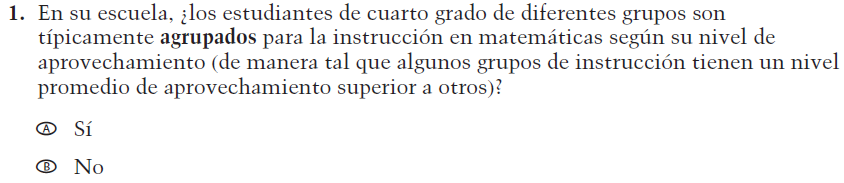 (2019 Operational Grade 4 School Mathematics – Puerto Rico)VH579623Issue: Resources for Learning and InstructionNCN/AVH857365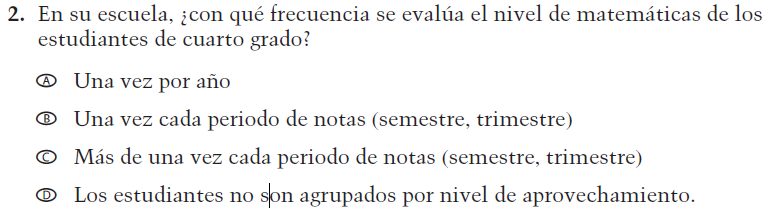 (2019 Operational Grade 4 School Mathematics – Puerto Rico)VH857365Issue: Organization of InstructionNC N/AVH579648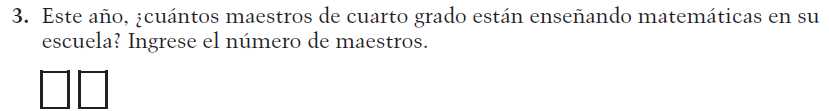 (2019 Operational Grade 4 School Mathematics – Puerto Rico)VH579648Issue: Resources for Learning and InstructionN/CN/AVH318441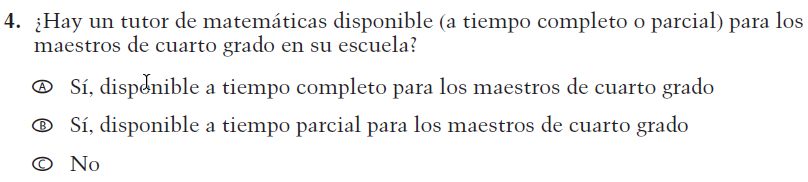 (2019 Operational Grade 4 School Mathematics – Puerto Rico)VH318441Issue: Resources for Learning and InstructionNCN/A2021 Operational Grade 4 Mathematics School – Puerto Rico2021 Operational Grade 4 Mathematics School – Puerto Rico2021 Operational Grade 4 Mathematics School – Puerto Rico2021 Operational Grade 4 Mathematics School – Puerto RicoPrevious item2021 item D/A/R/NC+Rationale 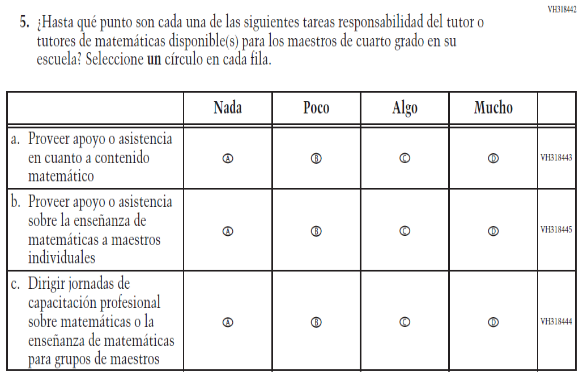 (2019 Operational Grade 4 School Mathematics – Puerto Rico)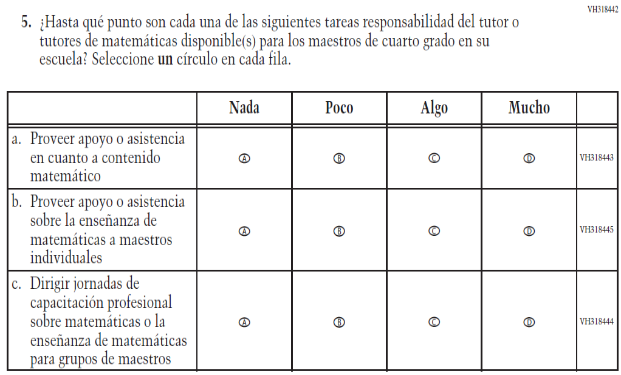 Issue: Resources for Learning and InstructionNCN/A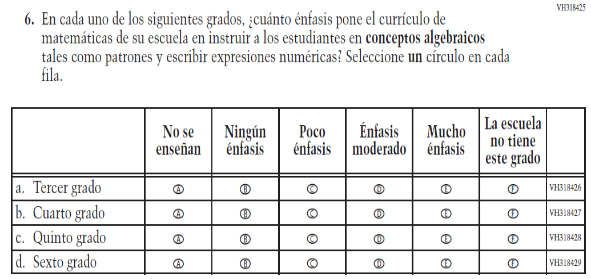 (2019 Operational Grade 4 School Mathematics – Puerto Rico)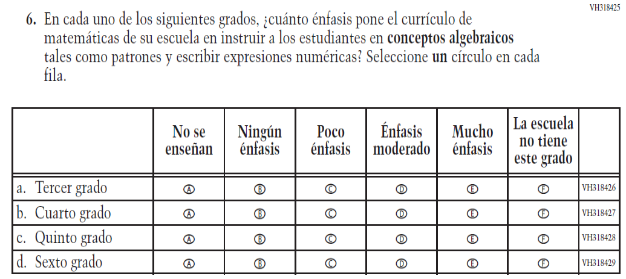 Issue:  Organization of InstructionNCN/A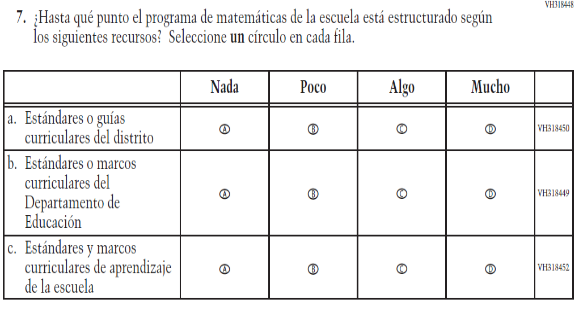 (2019 Operational Grade 4 School Mathematics – Puerto Rico)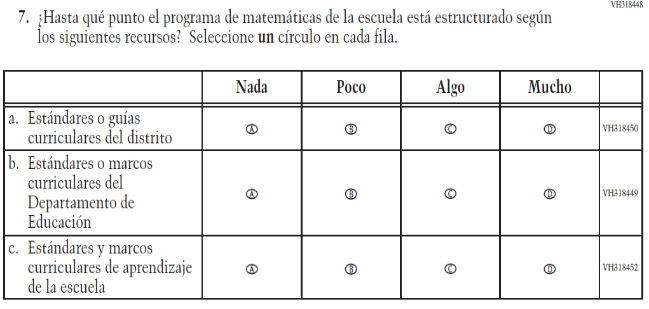 Issue:  Organization of InstructionNCN/A2021 Operational Grade 4 Mathematics School – Puerto Rico2021 Operational Grade 4 Mathematics School – Puerto Rico2021 Operational Grade 4 Mathematics School – Puerto Rico2021 Operational Grade 4 Mathematics School – Puerto RicoPrevious item2021 item D/A/R/NC+Rationale 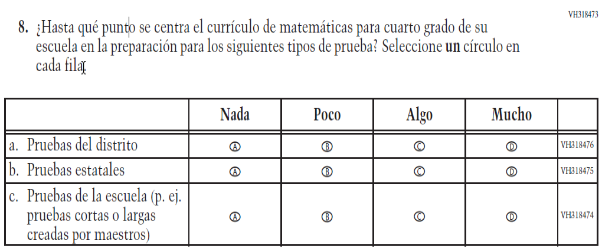 (2019 Operational Grade 4 School Mathematics – Puerto Rico)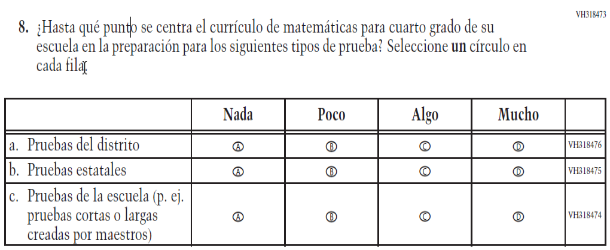 Issue:  Organization of InstructionNCN/A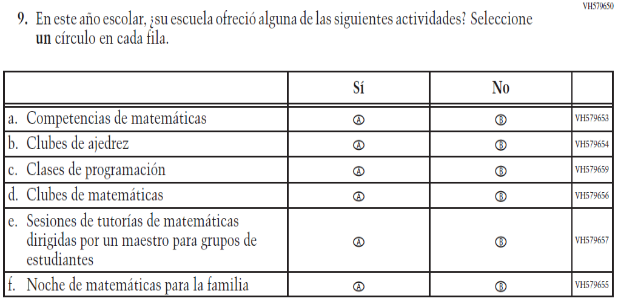 (2019 Operational Grade 4 School Mathematics – Puerto Rico)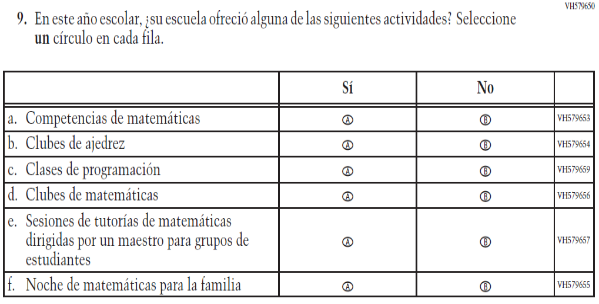 Issue:  Resources for Learning and InstructionNCN/AGrade/RespondentItem Number Initiating Skip LogicItem Response(s) Initiating Skip LogicItem Number(s) Being SkippedGrade 4 School4C52021 Operational Grade 8 Mathematics School – Puerto Rico2021 Operational Grade 8 Mathematics School – Puerto Rico2021 Operational Grade 8 Mathematics School – Puerto Rico2021 Operational Grade 8 Mathematics School – Puerto RicoPrevious item2021 item D/A/R/NC+Rationale VH610664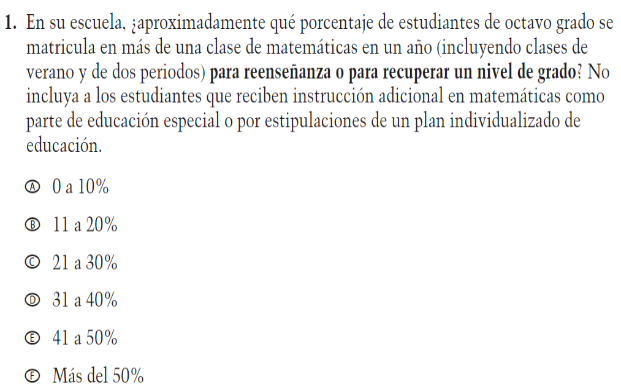 (2019 Operational Grade 8 School Mathematics – Puerto Rico)VH610664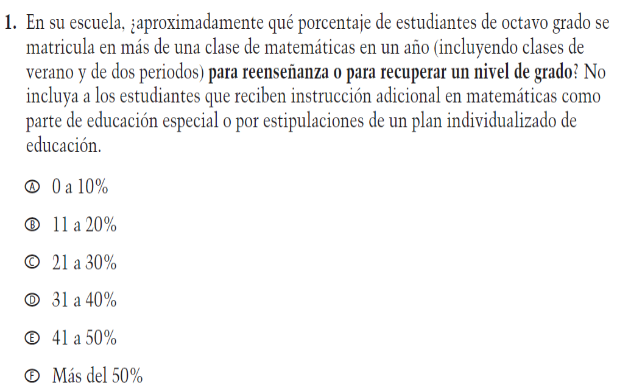 Issue: Organization of InstructionNCN/AVH610661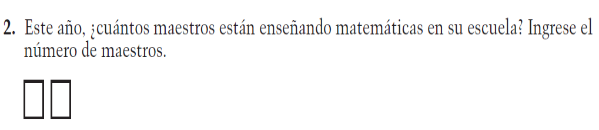 (2019 Operational Grade 8 School Mathematics – Puerto Rico)VH610661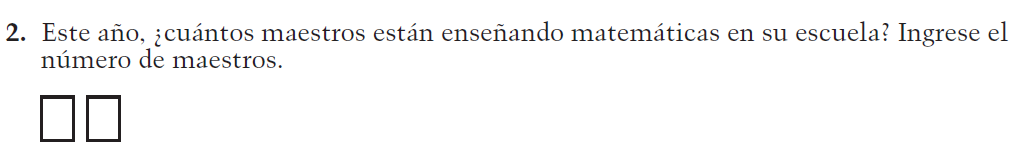 Issue: Resources for Learning and InstructionNC N/AVH857377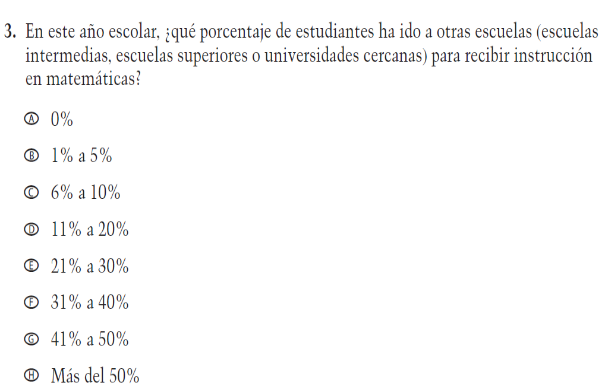 (2019 Operational Grade 8 School Mathematics – Puerto Rico)VH857377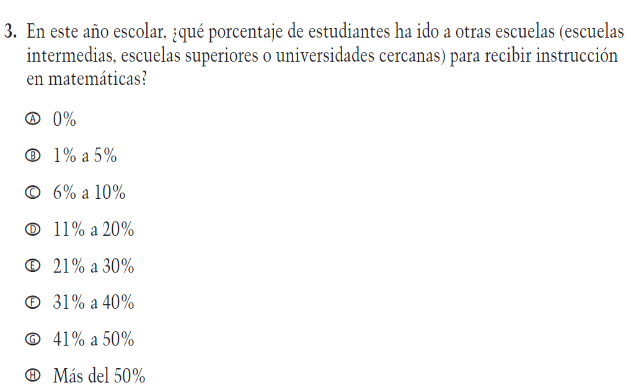 Issue: Resources for Learning and InstructionN/CN/A2021 Operational Grade 8 Mathematics School – Puerto Rico2021 Operational Grade 8 Mathematics School – Puerto Rico2021 Operational Grade 8 Mathematics School – Puerto Rico2021 Operational Grade 8 Mathematics School – Puerto RicoPrevious item2021 item D/A/R/NC+Rationale 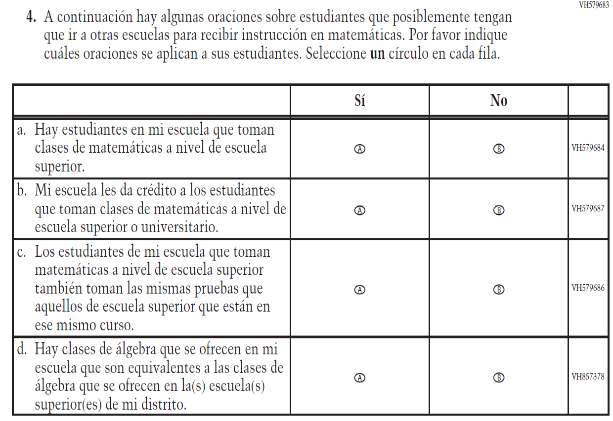 (2019 Operational Grade 8 School Mathematics – Puerto Rico)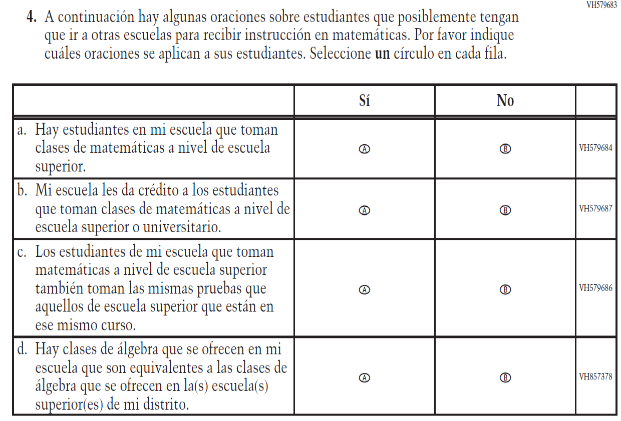 Issue: Resources for Learning and InstructionNCN/AVH318639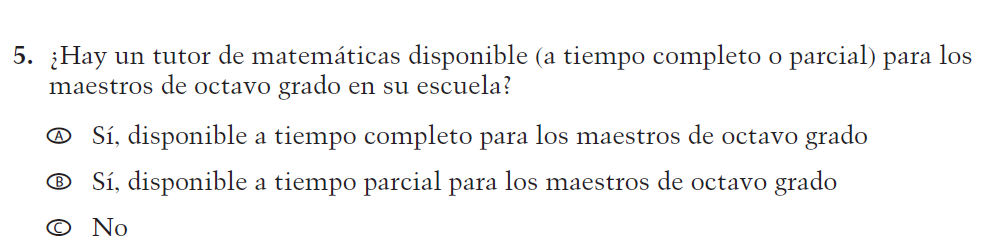 (2019 Operational Grade 8 School Mathematics – Puerto Rico)VH318639Issue: Resources for Learning and InstructionNCN/A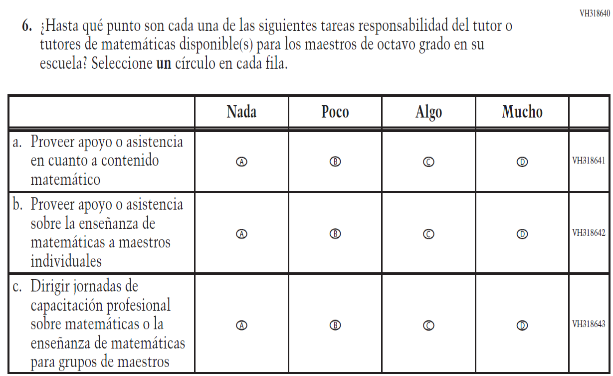 (2019 Operational Grade 8 School Mathematics – Puerto Rico)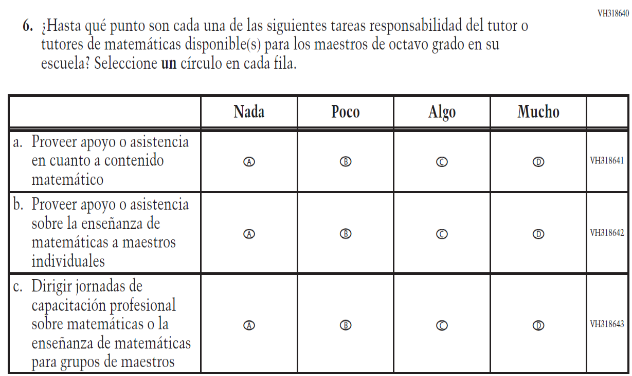 Issue: Resources for Learning and InstructionNCN/A2021 Operational Grade 8 Mathematics School – Puerto Rico2021 Operational Grade 8 Mathematics School – Puerto Rico2021 Operational Grade 8 Mathematics School – Puerto Rico2021 Operational Grade 8 Mathematics School – Puerto RicoPrevious item2021 item D/A/R/NC+Rationale 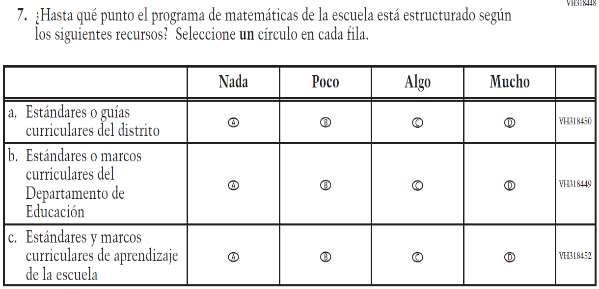 (2019 Operational Grade 8 School Mathematics – Puerto Rico)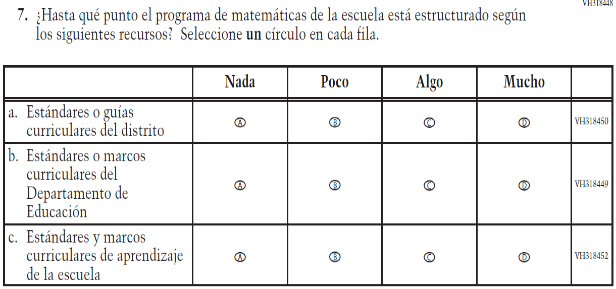 Issue:  Organization of InstructionNCN/A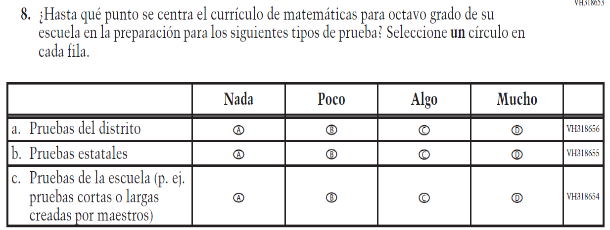 (2019 Operational Grade 8 School Mathematics – Puerto Rico)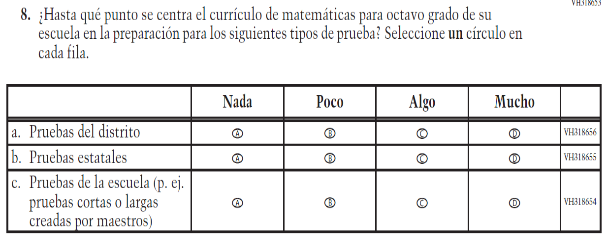 Issue:  Organization of InstructionNCN/A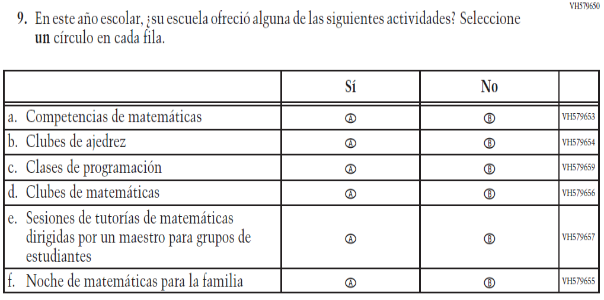 (2019 Operational Grade 8 School Mathematics – Puerto Rico)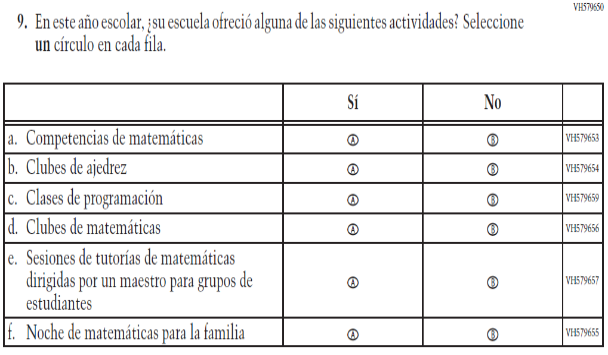 Issue:  Resources for Learning and InstructionNCN/AGrade/RespondentItem Number Initiating Skip LogicItem Response(s) Initiating Skip LogicItem Number(s) Being SkippedGrade 8 School3A4Grade 8 School5C6Grade/RespondentItem Number Initiating Skip LogicItem Response(s) Initiating Skip LogicItem Number(s) Being SkippedGrade 4 School7B8, 9, 10, 11, 12, 13, 14Grade/RespondentItem Number Initiating Skip LogicItem Response(s) Initiating Skip LogicItem Number(s) Being SkippedGrade 8 School7B8, 9, 10, 11, 12, 13, 14